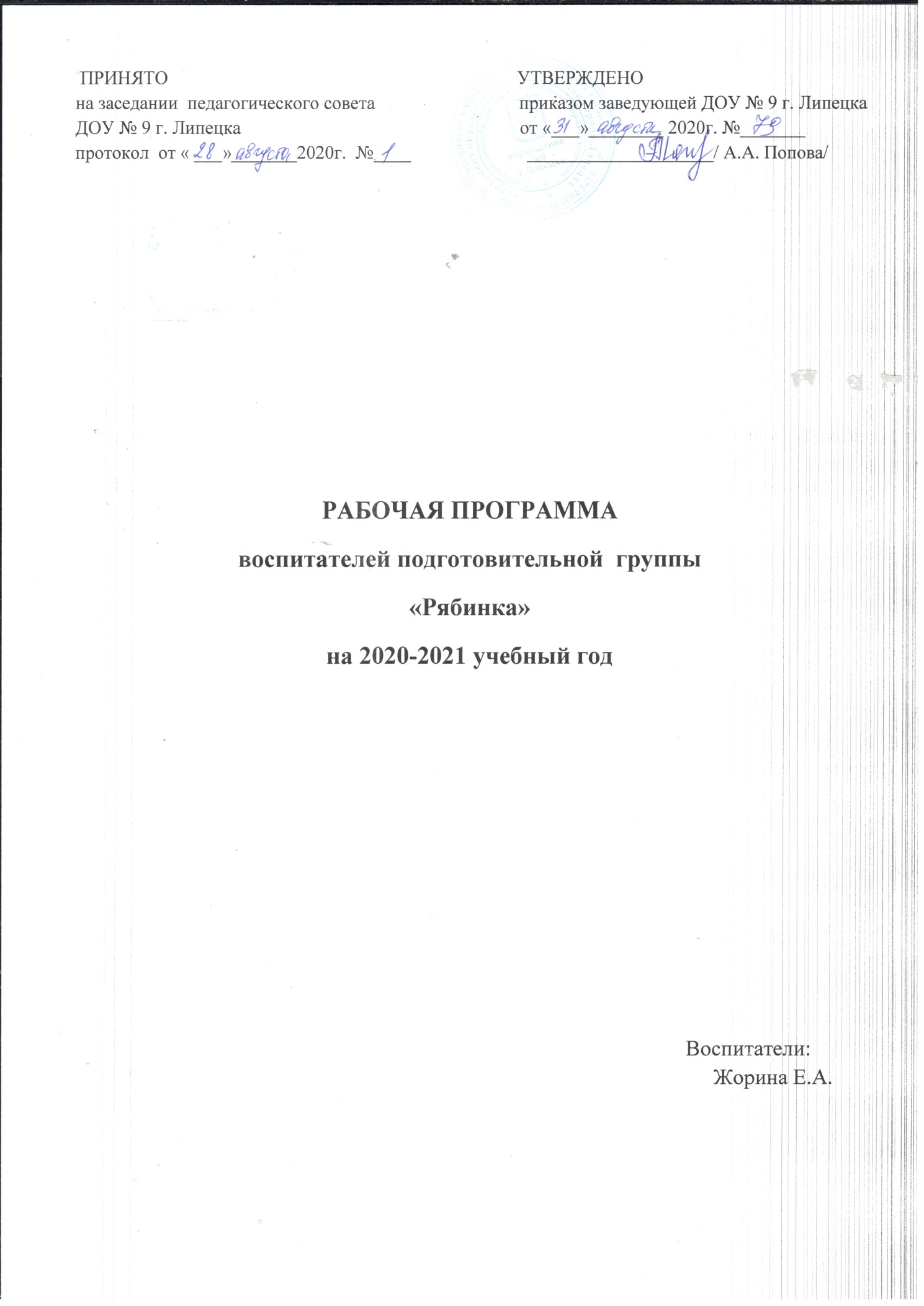 СодержаниеЦелевой раздел1. Обязательная частьПояснительная запискаЦель и задачи реализации программыПринципы формирования программыОсновные подходы к формированию программыВозрастные особенности детей конкретного возрастаПланируемые результаты освоения программыИндивидуальные образовательные маршруты2 часть, формируемая участниками образовательных отношенийСодержательный раздел          2.1.Обязательная часть          2.1.1.Образовательная область «Социально – коммуникативное развитие».          2.1.1.1. Труд взрослых, самообслуживание и детский труд.          2.1.1.2. Основы безопасного поведения          2.1.1.3. Игровая деятельность.2.1.2. Образовательная область «Познавательное развитие».          2.1.2.1. Развитие сенсорной культуры, математических представлений.          2.1.2.2. Познание предметного и социального мира.           2.1.2.3. Опытно-экспериментальная деятельность.          2.1.3. Образовательная область «Речевое развитие».          2.1.3.1. Развитие речи           2.1.3.2. Восприятие художественной литературы.  (обучение грамоте) 2.1.4. Образовательная область «Художественно – эстетическое развитие».         2.1.4.1.  Изобразительное искусство.         2.1.4.2. Развитие продуктивной деятельности и детского творчества         2.1.4.3. Музыка         2.1.5. Образовательная область «Физическое развитие».         2.2. часть, формируемая участниками образовательных отношений. Организационный раздел         3.1. Обязательная часть         3.1.1.    Режим дня (теплый, холодный периоды)         3.1.2.    Объём образовательной нагрузки           3.1.3.    Комплексно-тематический план         3.1.4.    Модель проектирования содержания и форм совместной образовательной деятельности в ходе режимных моментов         3.1.5.   Социальное партнерство с родителями             3.6.6.    Условия реализации рабочей программыРазвивающая предметно – пространственная среда в группеМатериально – техническое оснащениеНаглядный материал по комплексно – тематическому планированиюРазвивающие и дидактические игрыРазвивающая среда участка группыМетодическое обеспечение    3.2 .часть, формируемая участниками образовательных отношенийДополнительный раздел4.1. Презентация рабочей образовательной программы Целевой разделПояснительная записка.Рабочая  образовательная  программа  разработана с учетом  особенностей дошкольного учреждения, образовательных потребностей и запросов родителей. Определяет цели, задачи, планируемые  результаты, содержание и организацию образовательного  процесса на ступени дошкольного образования.                 Рабочая образовательная  программа разработана на основе основной образовательной программы дошкольного образования Муниципального бюджетного дошкольного образовательного учреждения № 9 г. Липецка. Рабочая образовательная программа разработана в соответствии с основными  нормативно-правовыми  документами:- Федеральным Законом «Об образовании в РФ» от 29 декабря 2012 года № 273-ФЗ;- Постановлением от 15 мая 2013 года № 26 «Санитарно эпидемиологические требования к устройству содержания и организации режима работы дошкольных образовательных организаций»;- Приказом Министерства образования и науки РФ от 17 октября 2013 года № 1155 «Об утверждении федерального государственного образовательного стандарта дошкольного образования»;- Приказом Министерства образования и науки РФ от 30 августа 2013 года № 1014 «Об утверждении порядка и осуществления образовательной деятельности по основным общеобразовательным программам дошкольного образования»;- Устава ДОУ № 9 г. Липецка;- Положением о рабочей программе педагогов дошкольной образовательной организации.Рабочая  программа разработана по образовательным областям  (социально коммуникативное развитие, познавательное развитие, речевое развитие, художественно-эстетическое развитие, физическое развитие),  которые  включают  в себя  регламентированные  виды  деятельности   (познавательно-исследовательская,   коммуникативная, восприятие художественной  литературы, конструирование, изобразительная, музыкальная, двигательная).1.2. Цели и задачи реализации программы.Цель программы: планирование, организация и управление образовательным процессом по всем образовательным областям: познавательное развитие, речевое развитие, социально – коммуникативное развитие, физическое развитие, художественно – эстетическое развитие с учетом особенностей общего недоразвития речи и с тяжелой речевой  патологией. Организация педагогического  процесса, направленно на  выравнивание речевого и психофизического развития детей и обеспечение их всестороннего гармоничного развития. Задачи программы:забота о здоровье, эмоциональном благополучии и своевременном всестороннем развитии каждого ребёнка;создание в группе атмосферы гуманного и доброжелательного отношения ко всем воспитанникам;максимальное использование разнообразных видов детской деятельности, их интеграция в целях повышения эффективности воспитательно-образовательного процесса; развития речи детей;творческая организация воспитательно-образовательного процесса;вариативность использования образовательного материала, позволяющая развивать творчество в соответствии с интересами и наклонностями каждого ребёнка;уважительное отношение к результатам детского творчества;единство подходов к воспитанию детей в условиях дошкольного образовательного учреждения и семьи;соблюдения в работе детского сада и начальной школы преемственности, исключающие умственные и физические перегрузки1.3Принципы формирования ПрограммыОсновные принципы формирования Программы:принцип развивающего образования, целью которого является развитие ребенка; принцип научной обоснованности и практической применимости; принцип критерия полноты, необходимости и достаточности; принцип единство воспитательных, развивающих и обучающих целей и задач процесса образования детей дошкольного возраста, в процессе реализации которых формируются такие знания, умения и навыки, которые имеют непосредственное отношение к развитию детей дошкольного возраста; принцип интеграции образовательных областей в соответствии с возрастными возможностями и особенностями воспитанников, спецификой и возможностями образовательных областей; принцип календарно-тематического построения образовательного процесса; принцип развития ребенка с учетом возрастных закономерностей  его психического развития  на каждом возрастном этапе; принцип реализации качественного, возрастного, культурно-исторического, личностного и деятельностного подходов.1.4 Основные подходы к формированию программы     Программа сформирована на основе требований ФГОС, предъявляемых к структуре образовательной программы дошкольного образования и ее объему. Программа определяет содержание и организацию образовательной деятельности на уровне дошкольного образования.Программа обеспечивает развитие личности детей дошкольного возраста в различных видах общения и деятельности с учетом их возрастных, индивидуальных психологических и физиологических особенностей.Программа сформирована как программа психолого-педагогической поддержки позитивной социализации и индивидуализации, развития личности детей дошкольного возраста и определяет комплекс основных характеристик дошкольного образования (объем, содержание и планируемые результаты в виде целевых ориентиров дошкольного образования).Программа направлена на:создание условий развития ребенка, открывающих возможности для его позитивной социализации, его личностного развития, развития инициативы и творческих способностей на основе сотрудничества со взрослыми и сверстниками и соответствующим возрасту видам деятельности;на создание развивающей образовательной среды, которая представляет собой систему условий социализации и индивидуализации детей.В программе учитываются:индивидуальные потребности ребенка, связанные с его жизненной ситуацией и состоянием здоровья. возможности освоения ребенком Программы на разных этапах ее реализации.1.5. Возрастные особенности  детей 6 - 8 лет   В сюжетно-ролевых играх дети седьмого года жизни начинают осваивать сложные взаимодействия людей, отражающие характерные значимые жизненные ситуации. Игровые действия становятся более сложными, обретают особый смысл, который не всегда открывается взрослому. Игровое пространство усложняется. В нем может быть несколько центров, каждый из которых поддерживает свою сюжетную линию. При этом дети способны отслеживать поведение партнеров по всему игровому пространству, менять свое поведение в зависимости от места в нем. Дети могут комментировать исполнение роли тем или иным участником игры. Образы из окружающей жизни и литературных произведений, переданные детьми в изобразительнойдеятельности, становятся сложнее. Рисунки обретают более детализированный характер, обогащается их цветовая гамма. Более явными становятся различия между рисунками мальчиков и девочек. Мальчики охотно изображают технику, космос, военные действия и т.д. Девочки обычно рисуют женские образы: принцесс, балерин, моделей и т.д. Часто встречаются и бытовые сюжеты: мама и дочка, комната и т. д. При правильном педагогическом подходе у детей формируются художественно - творческие способности в изобразительной деятельности. Изображение человека становится еще более детализированным и пропорциональным. Появляются пальцы на руках, глаза, рот, нос, брови, подбородок. Одежда может быть украшена различными деталями.    Дети подготовительной к школе группы в значительной степени освоили конструирование из строительного материала. Они свободно владеют обобщенными способами анализа, как изображений, так и построек; не только анализируют основные конструктивные особенности различных деталей, но и определяют их форму на основе сходства со знакомыми им объемными предметами. Свободные постройки становятся симметричными и пропорциональными, их строительство осуществляется на основе зрительной ориентировки. В этом возрасте дети уже могут освоить сложные формы сложения из листа бумаги и придумывать собственные, но этому их нужно специально обучать. Данный вид деятельности не просто доступен детям - он важен для углубления их пространственных представлений. У детей продолжает развиваться восприятие, однако они не всегда могут одновременно учитывать несколько различных признаков. Развивается образное мышление. Продолжают развиваться навыки обобщения и рассуждения, но они в значительной степени еще ограничиваются наглядными признаками ситуации. Продолжает развиваться воображение, однако часто приходится констатировать снижение развития воображения в этом возрасте в сравнении со старшей группой. Это можно объяснить различными влияниями, в том числе и средств массовой информации, приводящими к стереотипности детских образов. Продолжает развиваться внимание, оно становится произвольным. В некоторых видах деятельности время произвольного сосредоточения достигает 30 минут. У детей продолжает развиваться речь: ее звуковая сторона, грамматический строй, лексика. Развивается связная речь. В высказываниях детей отражаются как расширяющийся словарь, так и характер обобщений, формирующихся в этом возрасте. Дети начинают активно употреблять обобщающие существительные, синонимы, антонимы, прилагательные и т. д. В результате правильно организованной образовательной работы у детей развивается диалогическая и некоторые виды монологической речи. В подготовительной к школе группе завершается дошкольный возраст. Основные достижения связаны с освоением мира вещей как предметов человеческой культуры и освоением формы позитивного общения с людьми.1.6. Планируемые результаты освоения детьми основной образовательной программы дошкольного образования к семилетнему возрасту (подготовительная группа): Социально-коммуникативное развитие:- Ребенок самостоятельно выбирает и придумывает сюжеты игр, договаривает и принимает роль в игре со сверстниками, соблюдает ролевое поведение, проявляет инициативу в игре, обогащает сюжет. Оценивает свои возможности, соблюдает правила и преодолевает трудности в дидактическихиграх, может объяснить сверстникам правила игры. Моделирует предметно- игровую среду, проявляет интерес к театрализованной деятельности.- Соблюдает элементарные правила организованного поведения в детском саду, на улице, в транспорте. Знает и соблюдает элементарные  правила поведения в природе (способы безопасного взаимодействия с растениями и животными, бережного отношения к окружающей природе). Соблюдает элементарные правила дорожного движения, различает и называет специальные виды транспорта, объясняет их назначение, понимает значения сигналов светофора. Узнает и называет дорожные знаки.- Выполняет обязанности дежурного по столовой, в уголке природы. Самостоятельно ухаживает за одеждой, устраняет неполадки во внешнем виде. Проявляет трудолюбие, планирует свою трудовую деятельность.Познавательное развитие: -Ребенок знает и называет зверей, птиц, пресмыкающихся, земноводных, насекомых. Знает герб, флаг, гимн России, столицу, достопримечательности родного края. Знает количественный и порядковый счет в пределах 20, состав числа до 10 из единиц и из двух меньших (до 5). Составляет и решает задачи в 1 действие на сложение и вычитание, пользуется цифрами и арифметическими знаками. Знает способы измерения величины: длины, объема, массы. Пользуется условной меркой, называет отрезок, угол, круг, овал, многоугольник, шар, куб, проводит их сравнение. Умеет делить фигуры на несколько частей и составлять целые. Владеет временными понятиями: день- неделя- месяц, минута- час, последовательность времени года и дней недели.Художественно-эстетическое развитие:- Различает живопись, графику, скульптуру, декоративно- прикладное и народное искусство. Создает индивидуальные и коллективные рисунки, сюжетные композиции, используя разные материалы и способы создания изображений. Лепит различные предметы, создает композиции налепом и рельефом. Расписывает вылепленные  изделия по мотивам народного творчества. Использует бумагу разной фактуры, различные способы вырезания и обрывания. Создает сюжетные и декоративные композиции.- Различает жанры музыкальных произведений, может петь в сопровождении музыкального инструмента, индивидуально и коллективно. Может ритмично двигаться в соответствии с характером музыки, самостоятельно инсценирует песни, хороводы. Умеет выразительно и ритмично двигаться в соответствии с характером музыки. Исполняет сольно и в ансамбле на детских музыкальных инструментах несложные песни и мелодии.- Ребенок самостоятельно создает различные конструкции одного и того же объекта. Создает модели из конструктора по рисунку и словесной инструкции.Речевое развитие:- Ребенок пересказывает и инсценирует небольшие литературные произведения, составляет  плану и образцу рассказы о предмете, по сюжетной картине. Различает звук, слог, слово, предложение, определяет их последовательность. Употребляет синонимы, антонимы, сложные предложения.- Ребенок знает 2-3 стихотворения, 2-3 считалки, 2-3 загадки, называет 2-3 авторов, 2-3 иллюстраторов. Различает жанры литературных произведений. Выразительно читает стихотворения, рассказывает сказку.Физическое развитие:- Умеет прыгать в длину с места, с разбега, в высоту с разбега, через скакалку. Умеет перестраиваться в 3-4 колонны, в 2-3 круга на ходу, в 2 шеренги после пересчета, соблюдает интервалы в передвижении. Умеет метать предметы правой и левой руками в вертикальную и горизонтальную цели, в движущуюся цель, отбивает и ловит мяч. Выполняет ОРУ четко и ритмично, ходит на лыжах, катается на самокате, участвует в спортивных играх, умеет плавать. Следит за правильной осанкой. - Усвоил основные культурно- гигиенические навыки. Имеет сформированные представления о здоровом образе жизни.1.7.  Индивидуальные образовательные маршрутыДля успешного усвоения детьми Программы разрабатываются индивидуальные образовательные маршруты и определяется   целенаправленно проектируемая дифференцированная образовательная деятельность. Индивидуальный образовательный маршрут определяется образовательными потребностями, индивидуальными способностями и возможностями воспитанника (уровень готовности к освоению программы).Индивидуальные образовательные маршруты разрабатываются:для детей, не усваивающих основную образовательную программу дошкольного образования;для одаренных детей.Процедура разработки индивидуальных образовательных маршрутов:Воспитатели совместно с узкими специалистами разрабатывают индивидуальный образовательный маршрут (содержательный компонент), затем фиксируется разработанный способ его реализации (технология организации образовательного процесса детей, нуждающихся в индивидуальной образовательной траектории).При разработке индивидуального маршрута учитываются следующие принципы: принцип опоры на обучаемость ребенка;принцип соотнесения уровня актуального развития и зоны ближайшего развития. Соблюдение данного принципа предполагает выявление потенциальных способностей к усвоению новых знаний, как базовой характеристики, определяющей проектирование индивидуальной траектории развития ребенка;принцип соблюдения интересов ребенка;принцип тесного взаимодействия и согласованности работы "команды" специалистов, в ходе изучения ребенка (явления, ситуации);принцип непрерывности, когда ребенку гарантировано непрерывное сопровождение на всех этапах помощи в решении проблемы; принцип отказа от усредненного нормирования;принцип опоры на детскую субкультуру. Каждый ребенок, обогащая себя традициями, нормами и способами, выработанными детским сообществом, проживает полноценный детский опыт.Таким образом, благодаря выстраиванию индивидуальных образовательных траекторий развития детей, не усваивающих Программу, мы обеспечиваем нашим воспитанникам равные стартовые возможности при поступлении в школу.Условия реализации индивидуального маршрута (учебного плана) должны соответствовать условиям реализации основной образовательной программы дошкольного образования, установленными ФГОС. Дети с особыми возможностями здоровья- сенсорное развитие, соответствующее возрасту: освоение эталонов – образцов цвета, формы, величины, эталонов звуков;-накопление обобщенных представлений о свойствах предметов, материалов;- освоение предметно-практической деятельности, способствующей выявлению разнообразных свойств предметов, а также пониманию отношений между предметами (временных, пространственных, количественных);-освоение продуктивных видов деятельности (конструирование, лепка, аппликация, работа с природным материалом), способствующих сенсорному, умственному, речевому развитию ребенка;- накопление языковых представлений, развитие фонетико-фонематических процессов, подготовка к обучению грамоте;-уточнение, обогащение и систематизация словаря на основе ознакомления с предметами и явлениями окружающего мира;-формирование диалогической и монологической форм речи, развитие навыков общения;-развитие элементарных математических представлений и понятий, соответствующих возрасту;-формирование соответствующих возрасту навыков игровой деятельности – формирование адекватных эмоционально-волевых проявлений и способов общения и взаимодействия.Дети, обладающие интеллектуальным и творческим потенциалом, развитие которых превышает образовательный стандартИнтеллектуальное развитие личности- моделирование (исследование объектов живой и неживой природы), нахождение решений проблемных ситуаций;-сознательная постановка целей, определение путей, ведущих к их достижению;- умение решать логические задачи и цепочки с использованием ТРИЗ;- освоение способов решения ребусов, лабиринтов, кроссвордов;- способность работать и творить как в групповом субъекте, так и в  индивидуальном порядке создавать творческий продукт;  Выработка адекватной самооценки.Художественно-эстетическое развитие личности- развитие музыкальных способностей: эмоциональной отзывчивости, проявление музыкального вкуса, мелодического слуха, ритмического чувства, тембрового и динамического слуха;- формирование вокальных певческих умений; - самостоятельное выразительное и творческое проявление в пении и музыкально-ритмическом движении;- самостоятельная импровизация с движениями.Требования к результатам развития детей с ограниченными возможностями здоровья- ребенок способен участвовать в общих делах, совместных действиях, деятельности с другими детьми и взрослыми;- ребенок проявляет познавательную активность, способность и готовность расширять собственный опыт за счет удовлетворения  потребности новых знаний, переживать радость открытия нового;- ребенок проявляет готовность заботиться о своем здоровье, готов соблюдать правила безопасности жизнедеятельности.Оценка индивидуального развития детей производится педагогами в рамках педагогической диагностики, связанной с определением эффективности организации образовательного процесса и лежащей в основе дальнейшего планирования педагогической деятельности. Результаты педагогической диагностики будут использоваться для решения следующих образовательных задач:- индивидуализация образования (в том числе поддержка ребенка, построение его образовательной траектории или профессиональной коррекции его развития);-оптимизация работы с группой детей.2.Часть, формируемая участниками образовательных отношений   2.1. Планируемые результаты освоения программы по краеведению   «Мой край родной »В педагогический процесс введен раздел по краеведению «Мой край родной», направленный на формирование целостных представлений о родном крае, на расширение у дошкольников представлений о родном городе, его истории возникновения, достопримечательностях, природных богатствах, социально-экономической значимости, символике родного края; возникновение стойкого интереса к прошлому, настоящему и будущему родного города, чувства ответственности, гордости, любви и патриотизма.Возраст- 6 -8 лет Проявляет заботу о своей семье.Использует в активной речи малые фольклорные формы:потешки, пословицы, поговорки, загадки, считалки.Знает некоторые древнейшие города Липецкого края.Знает, кто такие липчане  и чем они занимались. Знает государственную символику родного города (поселка, села); Проявляет интерес к народному творчеству, узнает и называет изделия народного промысла Липецкой области (Елецкое кружево, романовская игрушка и др.);Знает представителей растительного и животного мира Липецкой областиПринимает осмысленное и активное участие в народных праздниках. Знает их названия.Знает былинных и сказочных героев и умеет узнавать ихпроизведениях изобразительных искусств.Умеет играть в подвижные и хороводные игры.Принимает осмысленное и активное участие в народных праздниках. Знает название праздника и умеет объяснить, что это за праздник и когда он бывает.У родителей: усиление внимания к историческим корням и традициямнародов России, активизация участия совместно с детьми в народных праздниках.У педагогов: создание пространственно-предметной среды в группах,содействие возрождению народных традиций, через ознакомлениедошкольников с произведениями талантливейших писателей и поэтовземляков.
II.Содержательный раздел.Обязательная часть.2. 1.1. Образовательная область «Социально – коммуникативное развитие».2.1.1.1. Труд взрослых, самообслуживание, детский труд- Задачи1.     Формировать представление о труде как ценности общества, основы достойной и благополучной жизни страны, семьи и каждого человека, о разнообразии и взаимосвязи видов труда и профессий.2.     Формировать первоосновы экономического образа мышления, осознания материальных возможностей родителей, ограниченности ресурсов (продуктов питания, вода, электричество и пр.) в современном мире.3.     Развивать интерес и самостоятельность детей в разных видах доступного труда, умение включаться в реальные трудовые связи со взрослыми и сверстниками через дежурство. Выполнение трудовых поручений, ручной труд и пр.4.     Обеспечивать освоение умений сотрудничества в совместном труде, элементарного планирования, взаимодействия с партнерами, оценки результатов труда.5.     Воспитывать ответственность, добросовестность, стремление к участию в труде взрослых, оказанию посильной помощи.- СодержаниеТруд взрослых и рукотворный мир.Знания о многообразии профессий в современном мире, о содержании профессионального труда в соответствии с общей структурой трудового процесса: цель и мотив, материалы и предметы труда, инструменты и оборудование, набор трудовых действий, результат.Представления о личностных качествах представителей разных профессий (пожарные, военные – люди смелые и отважные, они должны быстро принимать решения, от которых часто зависит жизнь людей).Постепенно вводить детей в мир экономических отношений, совместно с родителями формировать у детей разумные потребности на основе соотношения желаний и возможностей семьи. Представление о деньгах, реальной стоимости и цене отдельных продуктов питания, игрушек, детских книг. Культура потребления: бережное отношение к воде, электричеству, продуктам питания, одежде, обуви, жилищу.Самообслуживание и детский труд.         Расширение круга обязанностей детей в самообслуживании и хозяйственно-бытовом труде (привычное самостоятельное и аккуратное выполнение культурно-гигиенических навыков, освоение приемов чистки одежды и обуви; участие в наведении порядка в группе и на участке детского сада, помощь родителям в уборке квартиры и мытья чайной посуды пр.). Развитие ответственности за выполнение трудовых поручений.Развитие взаимодействия со сверстниками в процессе самостоятельного выполнения обязанностей дежурных по столовой, уголку природы, подготовке к занятиям. Освоение способов распределения коллективной работы, планирования деятельности, распределения обязанностей по способу общего и совместного труда. Под контролем взрослого освоение обращения с инструментами (иглами, ножницами, пилами, ножами и пр.) и бытовой техники (пылесос, миксер). В ручном труде и конструировании при поддержке взрослого самостоятельная постановка цели, планирование замысла, осуществление процесса труда, оценка результата, бережное обращение с инструментами,  соблюдение порядка на рабочем месте. Развитие инициативы творчества в ручном труде.2.1.1.2. Основы безопасного поведения -Задачи образовательной деятельности  Продолжать формировать представления об опасных для человека ситуациях в быту, в природе и способах правильного поведения; о правилах безопасности дорожного движения в качестве пешехода и пассажира транспортного средства;  Воспитывать осторожное и осмотрительное отношение к потенциально опасным для человека ситуациям в общении, в быту, на улице, в природе. Содержание образовательной деятельности:Обогащение и закрепление правил и способов безопасного поведения в быту, природе, на улице, в городе, в общении с незнакомыми людьми. Освоение правил безопасного обращения с электроприборами. Представления о приемах элементарной первой помощи при травмах, ушибах, признаках недомогания. Правила обращения за помощью в опасных ситуациях, номера телефона вызова экстренной помощи (скорая мед.помощь, пожар, полиция). Соблюдение правила безопасной организации индивидуальной и совместной деятельности, подвижных игр, спортивных развлечений.2.1.1.3. Игровая деятельность Задачи развития игровой деятельности:  Поддерживать проявления активности, самостоятельности и творчества детей в разных видах сюжетных игр; обогащать игровой опыт каждого ребенка на основе участия в интегративной деятельности (познавательной, речевой, продуктивной), включающей игру;  Формировать умение не только следовать готовым игровым правилам в дидактических, подвижных, развивающих играх, но и самостоятельно создавать новые правила.  Обогащать способы игрового сотрудничества со сверстниками, развивать дружеские взаимоотношения и способствовать становлению микрогрупп детей на основе интереса к разным видам игр. - Содержание Сюжетно-ролевые игрыТеатрализованные игры2.1.1.4. Социализация. Нравственное воспитание Задачи образовательной деятельности: Развивать гуманистическую направленность поведения: социальные чувства, эмоциональную отзывчивость, доброжелательность.  Воспитывать привычки культурного поведения и общения с людьми, основы этикета, правила поведения в общественных местах.  Обогащать опыт сотрудничества, дружеских взаимоотношений со сверстниками и взаимодействия с взрослыми.  Развивать начала социальной активности, желания на правах старших участвовать в жизни детского сада: заботиться о малышах, участвовать в оформлении детского сада к праздникам и пр.  Способствовать формированию положительной самооценки, уверенности в себе, осознание роста своих достижений, чувства собственного достоинства, стремления стать школьником.  Воспитывать любовь к своей семье, детскому саду, к родному городу, стране. Содержание образовательной деятельности:Эмоции. Различение и называние широкого круга эмоций (радость, грусть, любовь, удивление, страх, нежность, печаль, злость, восхищение). Представление о богатстве эмоционального мира человека, средствах внешнего выражения эмоций (мимика, пантомимика, интонации голоса, движения, позы). Понимание созвучности эмоциональных переживаний с природой, музыкой, поэзией. Разнообразие форм и способов проявления эмоциональной отзывчивости и сопереживания. Отражение эмоций в театрализованной деятельности, в рисовании, играх.Взаимоотношения и сотрудничество. Мы самые старшие в детском саду. Представления о нравственных качествах людей, их проявлении в поступках и взаимоотношениях (доброта, справедливость, ответственность, уважение, честность, чувство собственного достоинства). Оценка поступков с позиции норм и правил. Жизнь человека как ценность. Представления о дружбе, о качествах и поступках настоящих друзей.Развитие у детей чувства «единой семьи» в детском саду, интереса к сверстнику, желания лучше узнать личностные особенности друг друга. Освоение при поддержке воспитателя организационных умений: определять общий замысел, планировать работу, уметь договориться о распределении обязанностей в небольшой подгруппе, распределять роли, материалы, согласовывать свои действия со сверстниками, оценивать результат и взаимоотношения «Играли дружно, и получился красивый дворец». Умение использовать разные способы и приемы справедливого распределения ролей, игровых материалов (считалки, жеребьевка, очередность, предварительная договоренность). Готовность помогать тому, кому трудно, поделиться своими знаниями и умениями, научить, проявлять справедливость. Приучение самостоятельно соблюдать установленный порядок поведения в группе, регулировать свою активность: учитывать права других детей, соблюдать очередность, проявлять терпение, не вступать в ссоры, не перекладывать свою работу на других детей, проявлять настойчивость. Представление о том, что шестилетки — самые старшие среди детей в детском саду, они показывают другим хороший пример, заботятся о малышах, помогают взрослым, готовятся к школе. Правила культуры поведения, общения со взрослыми и сверстниками. Дальнейшее освоение правил культуры общения со взрослыми и детьми (сверстники и малыши), норм этикета (культура поведения за столом, поведение в гостях, культурные нормы разговора и пр.). Правила поведения в общественных местах, правила уличного движения. Представления, конкретные формы проявления уважения к старшим, заботливого отношения к пожилым людям, людям с ограниченными возможностями.Семья. Активное проявление добрых чувств по отношению к родителям, близким родственникам, членам семьи. Представления о семейных и родственных отношениях, некоторые сведения о родословной семьи. Досуг семьи, взаимные чувства, правила общения в семье, семейный бюджет,  значимые и памятные события. Гордость своей семьей, умение выразить близким свою любовь, внимание, готовность помочь. Интерес детей к школьным годам родителей, желание общаться в семье на школьную тему. Знание стихов, песен о школе, школьниках. Школа. Представления о школе, школьниках, учителе; стремление к школьному обучению, к познанию, освоению чтения, письма. Расширение представлений детей роли школы в жизни людей, о том, что школа открывает человеку окно в удивительный мир знаний, что люди разных профессий (врачи, писатели, создатели космических кораблей и пр.) учились в школе.2.1.2. Образовательная область «Познавательное развитие»Задачи образовательной области: Развивать самостоятельность, инициативу, творчество в познавательно-исследовательской деятельности, поддерживать проявленияиндивидуальности в исследовательском поведении ребенка,избирательность детских интересов. Совершенствовать познавательные умения: замечать противоречия,формулировать познавательную задачу, использовать разные способыпроверки предположений, использовать вариативные способы сравнения,с опорой на систему сенсорных эталонов, упорядочивать,классифицировать объекты действительности, применять результатыпознания в разных видах детской деятельности. Развивать умение включаться в коллективное исследование, обсуждатьего ход, договариваться о совместных продуктивных действиях,выдвигать и доказывать свои предположения, представлять совместныерезультаты познания. Воспитывать гуманно-ценностное отношение к миру на основеосознания ребенком некоторых связей и зависимостей в мире, местачеловека в нем. Обогащать представления о людях, их нравственных качествах,гендерных отличиях, социальных и профессиональных ролях, правилахвзаимоотношений взрослых и детей Способствовать развитию уверенности детей в себе, осознание ростасвоих достижений, чувства собственного достоинства, Развивать самоконтроль и ответственности за свои действия и поступки. Обогащать представления о родном городе и стране, развивать гражданско-патриотические чувства. Формировать представления о многообразии стран и народов мира,некоторых национальных особенностях людей. Развивать интерес к отдельным фактам истории и культуры роднойстраны, формировать начала гражданственности. Развивать толерантность по отношению к людям разныхнациональностей.2.1.2.1. Формирование элементарных математических отношений. Содержание2.1.2.2. Познание предметного, социального и мира природы.2.1.2.3. Опытно-экспериментальная деятельность (в режимных моментах)Задачи:- расширение представлений об объектах окружающего мира;- обучение самостоятельному планированию исследовательской деятельности: постановке целей, построению алгоритма действий, прогнозированию результатов.- развитие аналитического типа мышления: совершенствование навыков сравнительного анализа, обобщения, классификации, подведения итогов практической деятельности;- развитие умения устанавливать причинно-следственные связи, выстраивать логические цепочки;- совершенствование речевых навыков, обогащение активного словарного запаса специальными терминами.- поощрение инициативности и независимости в работе, создание положительной мотивации к экспериментированию;- создание положительной эмоциональной атмосферы в группе и сплочённости детского коллектива, развитие умения работать в команде;2.1.3. Образовательная область «Речевое развитие»Задачи:Поддерживать проявление субъектной позиции ребенка в речевом общениисо взрослыми и сверстниками. Развивать умение осознанного выбора этикетной формы в зависимости отситуации общения, возраста собеседника, цели взаимодействия. Поддерживать использование в речи средств языковой выразительности:антонимов, синонимов, многозначных слов, метафор, образных сравнений,олицетворений. Развивать речевое творчество, учитывая индивидуальные способности ивозможности детей. Воспитывать интерес к языку и осознанное отношение детей к языковымявлениям. Развивать умения письменной речи: читать отдельные слова исловосочетания, писать печатные буквы. Развивать умения анализировать содержание и форму произведения,развивать литературную речь. Обогащать представления об особенностях литературы: о родах (фольклор иавторская литература), видах (проза и поэзия) и многообразии жанров.Содержание образовательной области:2.1.3.1. Развитие речи2.1.3.2. Восприятие художественной литературыЗадачи:- формировать умение воспринимать образное содержание произведения;- закреплять знания о жанровых, композиционных, языковых особенностях русской сказки; развивать поэтический слух;- систематизировать знания о творчестве А. Барто, С. Михалкова и др. авторов; развивать умение выразительно читать стихи;- закреплять представления о басне, ее жанровых особенностях подвести к пониманию аллегории;- формировать умение целостно воспринимать сказку в единстве ее содержания; помогать осмысливать переносное значение слов и словосочетаний, пословиц и поговорок;- систематизировать и углублять знания о русском устном народном творчестве: сказках, потешках, песенках;2.1.3.3. Обучение грамоте (для подготовительных групп)2.1.4. Образовательная область «Художественно-эстетическое развитие»2.1.4.1. Изобразительное искусство  - Задачи: Продолжать формировать эмоционально-эстетические ориентации,подвести детей к пониманию ценности искусства, способствоватьосвоению и использованию разнообразных эстетических оценок,суждений относительно проявлений красоты в окружающем мире,художественных образов, собственных творческих работ. Стимулировать самостоятельное проявление эстетического отношения кокружающему миру в разнообразных ситуациях: повседневных иобразовательных ситуациях, досуговой деятельности, в ходе посещениямузеев, парков, экскурсий по городу. Совершенствовать художественно-эстетическое восприятие,художественно-эстетические способности, продолжать осваивать языкизобразительного искусства и художественной деятельности, и на этойоснове способствовать обогащению и начальному обобщениюпредставлений об искусстве. Поддерживать проявления у детей интересов, эстетическихпредпочтений, желания познавать искусство и осваиватьизобразительную деятельность в процессе посещения музеев, выставок,стимулирования коллекционирования, творческих досугов, рукоделья,проектной деятельности.
-Содержание:2.1.4.2. Развитие продуктивной деятельности и детского творчества  - Задачи: Поддерживать проявления самостоятельности, инициативности,индивидуальности, рефлексии, активизировать творческие проявлениядетей. Совершенствовать компоненты изобразительной деятельности,технические и изобразительно-выразительные умения. Развивать эмоционально-эстетические, творческие, сенсорные ипознавательные способности-Содержание:Рисование ЛепкаАппликацияКонструирование2.1.4.3. МузыкаЗадачи: Обогащать слуховой опыт у детей при знакомстве с основными жанрами,стилями и направлениями в музыке; Накапливать представления о жизни и творчестве русских и зарубежныхкомпозиторов. Обучать детей анализу, сравнению и сопоставлению при разборемузыкальных форм и средств музыкальной выразительности. Развивать умения творческой интерпретации музыки разными средствамихудожественной выразительности. Развивать умения чистоты интонирования в пении; Помогать осваивать навыки ритмического многоголосья посредствомигрового музицирования; Стимулировать самостоятельную деятельность детей по сочинениютанцев, игр, оркестровок; Развивать умения сотрудничества и сотворчества в коллективноймузыкальной деятельности.
Цель музыкального развития: создание условий для развития музыкально-творческих способностей детей дошкольного возраста средствами музыки, ритмопластики, театрализованной деятельности.Задачи: развитие  музыкально-художественной деятельности; приобщение к музыкальному искусству;развитие музыкальности детей; 2.1.5. Образовательная область «Физическое развитие»Задачи: Развивать умение точно, энергично и выразительно выполнять физическиеупражнения, осуществлять самоконтроль, самооценку, контроль и оценкудвижений других детей, выполнять элементарное планированиедвигательной деятельности Развивать и закреплять двигательные умения и знания правил вспортивных играх и спортивных упражнениях; Закреплять умение самостоятельно организовывать подвижные игры иупражнения со сверстниками и малышами; Развивать творчество и инициативу, добиваясь выразительного ивариативного выполнения движений; Развивать физические качества (силу, гибкость, выносливость), особенно -ведущие в этом возрасте быстроту и ловкость- координацию движений. Формировать осознанную потребность в двигательной активности ифизическом совершенствовании. Формировать представления о некоторых видах спорта, развивать интерес кфизической культуре и спорту Воспитывать ценностное отношение детей к здоровью и человеческойжизни, развивать мотивацию к сбережению своего здоровья и здоровьяокружающих людей. Развивать самостоятельность в применении культурно-гигиеническихнавыков, обогащать представления о гигиенической культуре.Формы и методы физического развития детей:- рассматривание физкультурных пособий- беседы, чтение детской художественной литературы- рассматривание картин, фотографий, просмотр видеофильмов о различных физических упражнениях, видах спорта, спортсменах разного возраста- дидактические игры, расширяющие представления о  физических упражнениях- спортивные упражнения: катание на санках, на велосипеде- подвижные игры: с бегом, прыжками, ползанием, метанием- упражнения для развития физических качеств: для развития быстроты движений, скоростно – силовых качеств, выносливости, гибкости, ловкости- игры – эстафеты- утренняя гимнастика- бодрящая гимнастика- дыхательная гимнастика- пальчиковая гимнастика- воспитание культурно гигиенических навыков- досуги, праздники, развлечения- «День здоровьяПодвижные игры     КОМПЛЕКСЫ УТРЕННЕЙ ОЗДОРОВИТЕЛЬНОЙ  ГИМНАСТИКИ ДЛЯ ДЕТЕЙ  6 – 8 ЛЕТЛ.И. Пензулаева      Гимнастика имеет большое оздоровительное значение при условии систематического ее выполнения детьми. Физические упражнения можно выполнять утром, после дневного сна (при соблюдении режима), во второй половине дня на прогулке и в помещении. Построение комплексов оздоровительной гимнастики должно опираться на основные структурные принципы и соответствовать общепринятой схеме. Как правило, комплексы гимнастики включают различные виды ходьбы и бега (иногда несложные игровые задания); общеразвивающие упражнения с предметами (кубики, мячи, кегли, палки и т. д.) и без них, подвижные игры малой и средней активности, эстафеты.Ходьба и бег в начале гимнастики – это небольшая разминка, затем дети выполняют упражнении общеразвивающего характера для мышц спины, плечевого пояса, живота и ног.Упражнениям общеразвивающего характера отводится основная роль (по объему и значимости). Их многофункциональность способствует оздоровлению организма, развивает силы мышц, подвижность суставов, формирует правильную осанку и умение ориентироваться в пространстве.Правильное соблюдение исходных положений – обязательное условие при выполнении каких-либо гимнастических упражнений. Объяснение и показ упражнений воспитателем должны быть четкими и краткими. Особенно нежелательна длительная статическая поза, что отрицательно сказывается на осанке в целом и в основном формировании свода стопы ребенка.Игровые задания, подвижные игры малой и средней активности [1] служат дополнением к двигательной нагрузке оздоровительного комплекса, вносят разнообразие и доставляют детям радость и удовольствие.В заключение комплекса, как правило, проводится ходьба в умеренном темпе или несложное игровое задание для приведения всех функций и систем организма детей в относительно спокойное состояние.В зависимости от физической подготовленности каждой возрастной группы детей, условий и места проведения оздоровительной гимнастики (зал, площадка, лужайка, парк) можно вносить в комплексы изменения и дополнения. Главное, чтобы дети были здоровы, бодры, веселы и занимались с удовольствием.Смотреть приложение: КОМПЛЕКСЫ УТРЕННЕЙ ОЗДОРОВИТЕЛЬНОЙ  ГИМНАСТИКИ ДЛЯ ДЕТЕЙ  подготовительной группы.Комплексы гимнастики после сна.
Карточка № 1Самолеты1.        "Мотор"И. п. стоя на коленях, руки опущены.1- вращать согнутыми в локтях руками (одна рука вокруг другой) перед грудью, заводим мотор;2  - И. п.2.        "Самолеты летят"И. п. стоя на коленях, руки в стороны. 1 - наклон влево;2 - И. п.;3 - наклон вправо; 4 - и. п.3.        "Самолеты приземлились"И. п. стоя на коленях, руки опущены.- сесть на пяточки, руки в стороны;- И. п.4.        "Пропеллер"И. п. лёжа на спине, руки вдоль туловища;1 - поднять прямую левую ногу, делать круговые движения ногой;2-4 И.П3 -  то же правой ногой.5.        "Путь свободен"И. п. сидя, ноги скрестно руки на поясе.1 - поворот влево, руки в стороны;2-И. п.;3        - тоже вправо;
4-И. п.6.        "Прыжки"И. п. основная стойка1 - прыжок ноги в стороны, руки в стороны;2-И. п.Упражнение на дыханиеЗакаливающие процедуры.Комплекс упражнений после дневного сна. №21.        "Рывки руками"И. п. лёжа на спине, руки согнуты в локтях перед грудью;1 - 2 - рывки в стороны согнутыми руками;3 - 4 - рывки в стороны прямыми руками.2.        "Вертушка"И. п. стоя на коленях, руки опущены1 - 4 - круговые движения прямыми руками вперед;5 - 8 - тоже назад;3.        "Вращение туловищем"И. п. стоя коленях, руки на поясе.- наклон вправо;- наклон вперед;- наклон влево;- наклон назад.4.        "Махи ногой"И. п. лёжа на спине, руки вдоль туловища. 1 - правую ногу вверх, тянуть носок;2-И. п.3 - 4 - тоже левой ногой.5.        "Приседания"И. п. основная стойка. 1 - присесть, оторвать пятки от пола, спина прямая, руки вперед. 2 – и.п.6.        "Прыжки"И. п. основная стойка, руки на поясе. Прыжки, ноги в стороны, вместе.Упражнения на дыханиеЗакаливающие процедурыКомплекс упражнений для детей после дневного сна. №31.        "Наклоны головы"И. п. сидя на кровати руки на поясе. Вып: 1 - наклон вправо;- И. п.- наклон влево;
4-И. п.2.     "Покажи ладони"И. п. тоже, руки к плечам. Вып: 1 - руки вперед, ладонями кверху.           2-    И.п...          3 - руки в стороны, ладони к верху,           4-   И.п..3.        "Покажите пятки"И. п. лёжа на спине, руки за головой.Вып: 1 - поднять правую ногу, носок тянуть на себя.- поднять левую ногу.- опустить правую ногу.- опустить левую ногу.4.        "Кошка добрая, злая"И. п. встать на четвереньки.Вып: - выгнуть, прогнуть спину.5.        "Поднимись на носочки"И. п. стоя около кровати, стойка носки внутрь, пятки врозь, руки на пояс. Вып: 1-2 подняться высоко на носки,          3- 4 И. п.6.        "Велосипед"И. п. лёжа на спине, руки вдоль туловища. Вращение ногами, согнутыми в коленях.7.        "Подтягивание"И. п. О.СВып: 1 - руки к плечам;2 - руки вверх, подняться на носки;3 - 4 - И. п. руки через стороны вниз.8.        Закаливающие процедуры.Комплекс упражнений после дневного сна. №41.        "Волны"И. п. Лёжа на спине, руки вдоль туловища. 1 - руки через стороны вверх, потянулись;2-И. п.2.        "Цунами"И. п. Стоя на коленях, руки на голове.- руки в верх, наклон туловища в перед;- И. п.3.        "Ракушка открывается"И. п. сидя колени согнуть обхватить руками;1 - выпрямить ноги, руки вниз;2-И. п.4.        "Улитка ползет"И. п. Лёжа на животе руки, на поясе, ноги вытянуты голова приподнята.1 - руки в стороны, ноги врозь;2-И. п.5.        "Морской конек"И. п. Лёжа на спине, руки вверх.1 - повороты со спины, на левый (правый) бок поочередно.6.        "Не наступи на морского ежа"И. п. стоя ноги вместе руки вверх ладони вместе.Прыжки ноги врозь, руки в стороны в чередовании с ходьбой.Упражнение на дыханиеЗакаливание.Гимнастика после дневного сна. №5Подводный мир аквариума.1.        "Водоросли"И. п. лёжа на спине, руки вдоль туловища.1 - руки через стороны вверх;2-И. п.2.        "Улитка высунула рожки"И. п. стоя на коленях, руки на голове.- руки вверх, наклон туловища вперед;- вернуться в И. п.3.        "Ракушка открывается"И. п. сидя, колени согнуть, обхватить руками.1- выпрямить ноги, руки вниз; 2-И. п.4.        "Улитка ползает"И. п. лёжа на животе, руки, на поясе, ноги вытянуты, голова приподнята.1 - руки в стороны, ноги врозь;2-И. п.5.        "Рыбки играют в воде"И. п. лёжа на спине, руки вверх.1 - 4 - повороты со спины, на левый, правый бок поочередно.6.        "Рыбки прыгают в воде"И. п. стоя, ноги вместе, руки вверху, ладони вместе. Прыжки ноги врозь, руки в стороны, а чередование с ходьбой.Упражнение на дыханиеЗакаливание.Комплекс после дневного сна № 61.        "Потянемся"И.п. лежа на спине, руки вдоль туловища.- поднять прямые руки, ноги, вверх, потянуться;- И.п.2.        "Локти скрестно"И.п. сидя, ноги скрестно, руки за головой.1 - наклон вперед, правым локтем достать левое колено.2-И.п.;3 - 4 - то же; левым локтем, правое коленом.3.        "Покачаемся"И.п. лежа на спине, обхватить согнутые колени руками. 1 - 4 -раскачивание вперед - назад.4.        "Ногу назад"И.п. лежа на животе, руки под подбородком, ноги вытянуты.1 - одну ногу поднять под углом 45°;2-И.п.;3        - 4 - то же другой ногой.5.        "Ножницы"И.п. лежа на спине, ноги вместе.- поднять ноги вверх, развести в стороны;- ноги скрестно;- в стороны;- скрестно.6.        "Прыжки"Прыгать на левой, правой ноге поочередно.Упражнение на дыханиеЗакаливание.Комплекс после дневного сна. № 7                                   Космонавты1.        "Проверим ремни"И. п. стоя на коленях, руки на поясе. 1 - руки в стороны, сесть на пятки2-И. п.2.        "Посмотрим в иллюминатор"И. п. сидя, ноги врозь, руки вперёд.1 - поворот туловища вправо, руки вправо;2-И. п.3 - 4 - тоже влево.3.        "Состояние невесомости"И. п. лёжа на животе, руки в стороны.- приподнять голову, ноги, руки;- И. п.4.        "Пытаемся сесть в кресло"И. п. лёжа на спине, руки вдоль туловища.1-е прямыми ногами, руки вниз;2 - вернуться в И. п.5.        "Разминка перед выходом из ракеты"И. п. лёжа на спине, ноги вместе, руки вдоль туловища.- поднять ноги, руки вверх;- развести ноги, руки в стороны;- соединить вместе;- вернуться в И. п.6.        "Радость прибытия"И. п. ноги вместе, руки на поясе.Прыжки на двух ногах.Упражнения на дыханиеЗакаливаниеКомплекс после дневного сна. № 8Мы гимнасты1.        "Самолеты"И.п. лежа на животе прямые ноги согнуты вместе, носки вытянуты, руки вытянуты вдоль туловища.- одновременно приподнять голову, грудь, прямые ноги, руки в стороны.- И.п.2.        "Корзинка"
И.п.лежа на животе- согнуть ноги в коленях, руками захватить носки с внешней стороны, прогнуться;- И.п.3.        "Стрела"И.п. лежа на боку, ноги вытянуть, опора на локте.1 - поднять  ногу вверх перпендикулярно другой, придерживая одноименной рукой;2-И.п.3-4 то же на другом боку4.        "Верблюд"И.п. стойка на двух коленях.- прямыми руками дотянуться до пяток и упереться на них 2-ми руками, прогибая туловище, голову вниз к пяткам;- И.п.5.        "Выпад"
И.п. о.с.- ногу выставить вперед на 2 - 3 шага, руки в стороны;- И.п.6.        "Прыжки"И.п. о.с. На правой и левой ноге поочередно.Упражнение на дыханиеЗакаливание.Комплекс гимнастики после дневного сна. № 91.        И.п. - о.с. руки вдоль туловища.1-2 дугами наружу руки вверх, подняться на носки;3-4 вернуться в и.п.2.        О.с. руки на поясе.1-2 приседая, колени развести в стороны, руки вперед;3-4 выпрямиться и.п.3.        И.п. - стойка ноги на ширине плеч, руки на поясе.- руки в стороны.- наклониться вперед в низ, коснуться пальцами носков ног;- выпрямится, руки в стороны;- И.п.4.        И.п. стойка ноги на ширине плеч, руки на поясе;- поворот туловища вправо, правую руку ладонь к верху;- И.п.3-4 - то же в другую сторону.И.п. - о.с. руки на поясе.        Прыжки на двух ногах на месте на счет1-8, повторить 3-4 раза в чередовании с небольшой паузой.Упражнение на дыханиеЗакаливание.Комплекс упражнений после дневного сна. № 101.        "Потянемся"И.п. лежа на спине ноги вместе, руки вдоль туловища.- руки вверх;- а) ноги вверх,б) руками коснуться носков ног;- ноги опустить, руки за голову;- И.п.2.        "Наклоны головы"И.п. сидя, ноги скрестно, руки на поясе.- наклон головы вправо;- И.п.- наклон влево- И.п.3.        "Повороты туловища"
И.п. - то же.- поворот туловища вправо, руки в стороны;- И.п.- 4 - то же влево4.        "Ножницы"И.п. ежа на спине, руки за головой. Приподнять ноги и выполнить скрещивающие движения.5.        "Кошка добрая и злая"И. п. встать на четвереньки, выгнуть, прогнуть спину.6.        "Прыжки"И.п. стоя около кровати, руки на поясе. Прыжки ноги скрестно.Упражнение на дыханиеЗакаливание.Комплекс упражнений после дневного сна. № 11Морской1.        "Волны"И.п. лежа на спине, руки вдоль туловища. 1 - руки через стороны вверх, потянулись;2-Ил.2.        "Цунами"И.п. стоя на коленях, руки на голове.- руки вверх, наклон туловища вперед;- И.п.3.        "Ракушка открывается"И. п. сидя, колени согнуть, обхватить руками. 1- выпрямить ноги, руки вниз;2-И. п.4.        "Улитка ползет"И. п. лёжа на животе, руки, на поясе, ноги вытянуты, голова приподнята.1 - руки в стороны, ноги врозь;2-И. п.5.        "Морской конек"И.п. лежа на спине, руки вверх.1 - 4 - повороты со спины на левый, правый бок поочередно.6.        "Не наступи на морского ежа"И.п. стоя, ноги вместе, руки вверх, ладони вместе!Прыжки, ноги врозь руки в стороны в чередовании с ходьбой.Упражнение на дыханиеЗакаливание.Комплекс упражнений после дневного сна. №121.        "Тик-так"И.п. сидя ноги скрестно, руки на поясе.Наклоны головы вправо - влево.2.        "Мы - сильные"И.п. сидя, ноги скрестно, руки к плечам.1- с силой, руки в стороны; 2-И.п.3.        "Покажи пятки"И.п. лежа на спине, руки за головой.- поднять правую ногу, носок тянуть на себя;- поднять левую ногу;- опустить правую ногу;- опустить левую ногу.4.        "Кошка добрая и злая"И. п. встать на четвереньки.- выгнуть спину;- прогнуть спину.5.        "Наклонись"И.п. стоя на коленях, руки опущены.1 - наклон туловища вправо, левая рука вверх;2-И.п.- наклон туловища влево, правая рука вверх;- И.п.6.        "Поднимись на носочки"
И.п. о.с. руки на поясе.1 - 2 - подняться высоко на носки;3 - 4 - вернуться в и.п.7.        "Прыжки"И.п. о.с. руки на поясе.Прыжки на правой и левой ноге поочередно.Упражнение на дыханиеЗакаливание.Комплекс упражнений после дневного сна. № 131.        "Делаем дружно"И.п. лежа на спине, ноги вместе, руки вдоль туловища.1 - руки в стороны, ноги врозь;2-И.п.;3 - руки вверх, ноги вверх;4-И.п.2.        "Дружно повернулись"И.п. стоя на коленях, руки на поясе.1 - наклон вправо;2-И.п.;3 - поворот туловища вправо, руками коснуться кровати;4-И.п.;5 - 8 - то же в левую сторону.3.        "Дружно наклонились"И.п. стоя на коленях, руки опущены.- руки через стороны вверх;- наклон вперед - вниз, прямыми руками коснуться
кровати;- выпрямиться, руки вверх;- И.п.4.        "Велосипед"И.п. сидя ноги вместе, руки упор сзади. Педалеобразные движения ног, ускоряя и замедляя темп.5.        "Прыгали дружно"И.п. стоя, ноги вместе, руки на поясе.Прыжки на двух ногах вместе вперед - назад.6.        "Дружно подышали"
И.п. о.с.- руки через стороны вверх, правую ногу назад на носок,
прогнуться вдох;- И.п. выдох;- 4 - то же левой ногой.Комплекс упражнений после дневного сна. № 141.        "Водоросли"И. п. лёжа на спине, руки вдоль туловища. 1 - руки через стороны вверх;2-И. п.2.        "Улитка"И.п. стоя на коленях, руки опущены.1 - руки вверх, наклон туловища вперед; 2-И.п.3.        "Ракушка"И.п. сидя, колени согнуть, обхватить руками.- выпрямить ноги, руки вниз;- и.п.4.        "Улитка ползает"И. п. лёжа на животе, руки, на поясе, ноги вытянуты, головаприподнята.1 - руки в стороны, ноги врозь;2-И. п.5.        "Рыбки"И.п. лежа на спине, руки вверх.1 - 4 - повороты со спины на левый, правый бок поочередно.6.        "Прыжки"И.п. основная стойка.1 - прыжки ноги в стороны, руки в стороны;2-И.п.;Чередовать с ходьбой.Упражнение на дыханиеЗакаливание.Комплекс упражнений после дневного сна. № 151.        "Потянемся"И.п. лежа на спине, руки вдоль туловища.- руки в стороны;- руки вверх;- руки в стороны;- И.п.2.        "Наклоны вперед"И.п. сидя, ноги врозь, руки внизу.- наклониться, достать руками носки ног;- И.п.3.        "Хлопок за ногой"И.п. лежа на спине, ноги вместе, руки вдоль туловища.- поднять прямую правую ногу вверх хлопнуть в ладоши за
ногой.- И.п.;- 4 - тоже с левой ногой.4.        "Хлопок над головой"И.п. сидя на пятках, руки на поясе.- руки через стороны вверх, хлопок прямыми руками над
головой, подняться на колени.- И.п.5.        "Птичка"И.п. лежа на животе, руки перед грудью, согнуты в локтях, лежат на кровати, ноги вместе.- выпрямить руки, голову вверх, прогнуться;- И.п.6.        "Прыжки"И.п. стоя, ноги вместе, руки на поясе. Прыжки, ноги в стороны, вместе.Упражнение на дыханиеЗакаливание.Комплекс упражнений после дневного сна. № 16Цапли1.        "Цапля машет крыльями"И.п. сидя на пятках, руки на поясе.1 - 3 - подняться на ноги, поднять руки в стороны, сделатьнесколько волнообразных движений;4 - И.п.2.        "Цапля достает лягушку из болота"
И.п. сидя, ноги врозь, руки на поясе.1 - наклон к правой ноге, пальцами рук коснуться носка ноги;2-И.п.;3 - 4 - к левой ноге.3.        "Цапля глотает лягушку"И.п. сидя на коленях (на пятках), руки на поясе.- хлопнуть прямыми руками перед собой, одновременно
приподняться на коленях;- хлопок над головой;- хлопок за спиной;- И.п.4.        "Цапля стоит в камышах"И.п. стоя на коленях, руки на поясе.- наклон вправо;- И.п.- 4 - то же влево.5.        "Цапля стоит на одной ноге"И.п. ноги вместе, руки на поясе. Стоять около кровати.1 - развести руки в стороны, поднять левую ногу;2-И.п.3 - 4 - то же правой ногой.6.        "Цапля прыгает"Прыжки, поочередно меняя ноги, вперед - назад.    7. Упражнение на дыхание, закаливание.Комплекс упражнений после дневного сна. № 171.        "Потянулись"И.п. ноги согнуты в коленях, руки вдоль туловища. 1 - руки вверх, ноги выпрямить; 2-И.п.2.        "Ежик"И. п. лёжа на спине колени прижаты к подбородку, руки в обхват.1 - 4 - качание на спине вперед - назад.3.        "Уточка"И. п. лёжа на животе, руки впереди. 1 -4 - качаться вверх - вниз.4.        "Жираф"И. п. сидя на пятках, руки внизу.- руки вперед, подняться на колени;- руки вверх;- руки вперед;
4-И. п.5.        "Волк"И. п. сидя, ноги скрестно, руки вперед, ладони вместе.1 - правая рука вверх, левая - вниз;2-И. п.;3 - 4 - наоборот.6.        "Зайчик"И. п. основная стойка.Прыжки на 2 - х. ногах вместе в чередовании с ходьбой.Упражнение на дыханиеЗакаливание.Комплекс упражнений после дневного сна. № 18Кто живет в лесу?1.        "В небе солнышко живет"И.п. лежа на спине, поднять руки вверх, сделать широкое круговое движение.2.        "Сильный ветер травку мнет"
И.п. сидя на коленях.1 - наклон туловища перед собой, руками хаотичные движения в правую, левую сторону.3.        "В ручейке журчит водичка"И.п. сидя на коленях, руки согнуты в локтях. Круговые, вращательные движения руками вперед, назад.4.        "Машет хвостиком лисичка"Стоя на четвереньках вращательные движения тазом во всех направлениях.5.        "По листу ползет улитка"Встать одной ногой на колено, другую вытянуть назад, руки согнуть в локтях, у головы, указательный палец выпрямить.6.        "Лезет ящерица прытко"Лежа на животе имитация ползания ящерицы, изгибание всего тела во всех направлениях.7.        "Слон кивает головой"Встать на четвереньки, медленно и важно кивать головой в разные стороны.8.        "В речке уточка живет"Лежа на животе, согнуть ноги в коленях, обхватить их у голеностопного сустава, прогнуться и покачаться вперед - назад.9.        "А в траве змея ползет"Лечь на живот, руки ноги опустить, посмотреть направо, налево"Быстро прыгает лягушка"
Прыжки в полном седе."Навострил зайчишка ушки"                     Присед, имитировать ладошками уши зайчика.12.        "Тихо бабочка сидит"        Сесть, стопы соединить у промежности, развести колени широко в стороны, коснуться ими пола.13.        "Серенькая мышка в норке сидит"         Сгруппироваться и лечь на удобный бочок."А на дерево лезет хитрющий медведь"
Постепенное поднимание всего туловища, руками имитировать движения ползущего медведя по дереву."Меду наелся начал реветь"
Имитировать поедания меда."С неба огромный орел опустился"       Встать, руки в стороны, медленно присесть, опустив руки вниз.17.        "Утром чудесный цветок распустился"        В приседе соединить ладони перед собой, затем медленно встать, поднимая руки над головой.Примечание. Каждое движение ребенок выполняет только 1 раз Игровые ситуации по ЗОЖ2. Часть, формируемая участниками образовательных отношений.2.2.Перспективное планирование по краеведениюв подготовительной группеIII. Организационный раздел.3.1.Обязательная часть.3.1.1. Режим дня (теплый, холодный периоды).Подготовительная группа   (от  шести до восьми лет)(холодный период)Подготовительная группа   (от  шести до восьми лет)(тёплый период)3.1.2.Объем образовательной нагрузки в подготовительной группеСтарший дошкольный возраст (6-8лет)3.1.4. Модель проектирования содержания и форм совместной образовательной деятельности в ходе режимных моментовСодержание педагогической работыв первой половине дня   для детей старшей группы    Содержание педагогической работы во второй половине дня   для детей старшей группы3.1.5. Социальное партнерство с родителямиЗадачи взаимодействия педагога с семьями дошкольников: Познакомить родителей с особенностями развития ребенка пятого года жизни, приоритетными задачами его физического и психического развития. Поддерживать интерес родителей к развитию собственного ребенка, умения оценить особенности его социального, познавательного развития, видеть его индивидуальность. Ориентировать родителей на совместное с педагогом приобщение ребенка к здоровому образу жизни, развитие умений выполнять правила безопасного поведения дома, на улице, на природе. Побуждать родителей развивать доброжелательные отношения ребенка к взрослым и сверстникам, заботу, внимание, эмоциональную отзывчивость по отношению к близким, культуру поведения и общения. Показать родителям возможности речевого развития ребенка в семье (игры, темы разговоров, детских рассказов), развития умения сравнивать, группировать, развития его кругозора. Включать родителей в игровое общение с ребенком, помочь им построить партнерские отношения с ребенком в игре, создать игровую среду для дошкольника дома. Помочь родителям развивать детское воображение и творчество в игровой, речевой, художественной деятельности. Совместно с родителями развивать положительное отношение ребенка к себе, уверенность в своих силах , стремление к самостоятельности.                              Родительские собрания:3.1.6. Условия реализации рабочей программы.Развивающая предметно – пространственная среда- центр двигательной деятельности- центр сюжетно – ролевой игры- центр развивающих игр- центр театрализованной деятельности- центр познавательно – исследовательской деятельности- центр книги- центр изобразительного творчества- центр конструирования- центр трудовой деятельности- центр безопасности дорожного движения- центр русской культуры и малой Родины- центр музыкальной деятельности- центр информационный          - Мини музеи одного предмета:           «Станция МЧС». «Водный транспотр». «Наземный транспорт».Материально – техническое оснащение:-  DVD плеер, - телевизор .Наглядный материал :- плакаты- картины- иллюстрации-схемыРазвивающие и дидактические игры:«Формы», «Фигуры», «Цвет», «Весёлая логика», «Мои первые цифры», «Палочки Кюизнера», «Блоки Дьенеша», «Контуры», «Чей малыш?», «Кто из чего состоит?», «Где есть вода?», «Где используется вода?», «Обобщение», «Наведи порядок», «Четвёртый лишний», «Времена года», «Что? Откуда? Почему?», «Парочки – растительный мир», «Парочки – животный мир», «Расскажи сказку», «Что сначала что потом?», «Справа, слева, внизу, вверху», «Вкладыши Монтессори , «Собери фигуру», «Колумбово яйцо», «Танграмм», «Логический квадрат», «Домино», «Шашки», «Супермаркет», «Дорожные знаки», «Профессии», «Кто где живёт?», «Уроки безопасности», «Внимание», «Развиваем память», «Природно – климатические зоны земли», «Путешествие по Липецку», «Кому, что нужно для профессии?»Образовательные CD диски:«Уроки безопасности тётушки совы и домовёнка Кузи»,«Птицы», «Дикие и домашние животные», «Животные нашего зоопарка», «Обитатели морей», «Путешествие в прошлое часов».Методическое  обеспечение.Оснащение к программе:Социально – коммуникативное развитие.1  Е.А. Алябьева «Развития воображения и речи детей 4-7 лет»2  И.Ф.Мулько Социально нравственное воспитание детей 5-7 лет, 2004г.3 Петрова В.И., Стульник Т.Д. Нравственное воспитание в детском саду. М., Мозаика-Синтез, 20104 Петрова В.И., Стульник Т.Д. 4.Шорыгина Т.А.  Беседы об этикете с детьми 5-8 лет, 2010г.5  Доронова Т.Н. Играют взрослые и дети / М., Линка-пресс, 2006.6  Недоспасова В.А.  Растем играя / М., Просвещение, 2004.7 Смоленцева А.А. Сюжетно-дидактические игры с математическим содержанием / М., Просвещение.8  В.И. Мирясова  Занимательные игры – задания в д/с.9  Натарова В.И.  Моя страна.10  Л.А. Венгер, О.М. Дьяченко.  Игры и упражнения по развитию умственных способностей у детей дошкольного возраста.11  Н.Н. Васильева, Н.В. Новоторцева. Развивающие игры для дошкольников.12 О.М. Дьяченко, Е.Л. Агаева.   Занимательные игры для детей от 3-6 лет.13  А.И.Максаков, Г.А.Тумакова.  Учите играя.14 А.И.Сорокина.  Дидактические игры в д/с.Труд взрослых, самообслуживание, детский труд.1. О.В.Парулина Мир игрушек и поделок, 1999г2. Куцакова Л.В. Конструирование и ручной труд в детском саду.- М., Мозаика-Синтез, 2010.3. Э.К. Гульянц, И.Я.Базик  Что можно сделать из природного материала, 1 изд – е .4.  З.В. Лиштван Конструирование .5. Комарова Т.С., Куцакова Л.В. Трудовое воспитание в детском саду / М., Мозаика–синтез, 2005.6. Агапова И, Давыдова М. 100 лучших оригами для детей.Основы безопасного поведения.1.Авдеева Н.Н, Князева О.Л., Стеркина Р.Б.. Безопасность. – Санкт-Петербург, «Детство-Пресс», 2002.2. Гарнышева Т.П.  ОБЖ для дошкольников.3.Хромцова Т.Г. Воспитание безопасности поведения в быту / М., Педагогическое общество России, 2005.4. Данилова Т.И. Светофор.5.  Тимофеева Л.Л. Формирование основ безопасности.6. Шалаева Г.П, Журавлёва О.М, Созанова О.Г. Правила поведения для воспитанных детей.  2006г.7. Ефанова З.А. Комплексные занятия в д/с средняя группа.Познавательное развитие Формирование целостной картины мира1.Дыбина О.Б. Ребенок и окружающий мир.- М., Мозаика-Синтез, 2010.2.Дыбина О.Б. Что было до… Игры-путешествия в прошлое предметов.3.Дыбина О.Б. Из чего сделаны предметы / М., Сфера, 2004.4. Вахрушев А.А. Здравствуй мир,2003г.5. Иванова Естественно – научные наблюдения и эксперименты в д\саду, 2005г.6.Натарова.  Моя страна, 2005г.  7. Горькова Л.Г. Сценарии занятий по экологическому воспитанию дошкольников, 2005г. 8. Алешина Н.В. Ознакомление дошкольников с окружающим и социальной действительностью (подготовительная группа) , 2004.9.Нуждина Т.Д.  Чудо – всюду, 2000г10.Потапова Т.В. Беседы с дошкольниками о профессиях.11.Владимирская Л.А. От осени до лета.12.Виноградова Н.Ф. Умственное воспитание детей в процессе ознакомления с природой.13.Куревина О.А. Путешествие в прекрасное, 2004г.14.Шорыгина Т.А. Какие месяцы в году? 2000г.15.Дьяченко О.М. Чего на свете не бывает?16. Горбатенко. Комплексные занятия.17. З.А. Ефанова. Комплексные занятия.18.Серии детских энциклопедий:- Почемучка – 2 тома- Моё тело- Живой мир- Детская энциклопедия- Энциклопедия для девочек.ФЭМП1. Михайлова З.А. Математика от трех до семи, 2006г.2.  Л.М.Лихтарников  Занимательные логические задачи.3. А.В.Белошистая Занятия по развитию математических способностей у детей 4-7 лет, 2005г.4. Метлина Л.С. Математика в детском саду .5. Т.А. Фалькович. П.П.Барылкина  Формирование математических представлений у детей 4-7 лет.6. Коротовских Л.Н. Занятия по формированию элементарных математических представлений у детей 4-7 лет. 7.  Жукова Р.А. Математика в средней группе. 8. А.А.Смоленцева  сюжетно дидактические игры с математическим содержанием 9. А.А. Столяр  Давай поиграем, математические игры для детей 5-6 лет .10.Петерсон11. Папки -схемы:- выкладывание из палочек- палочки Киюзнера- блоки Дъенеша.   Речевое развитие1. Ушакова О.С., Арушанова А.Г. Занятия по развитию речи в детском саду /  2. Ушакова О.С., Гавриш Н.В. Знакомство дошкольников с литературой / 3.Гербова В.В. Занятия по развитию речи с детьми 4-6 лет /     4.Арефьева Л.Н. Лексические темы по развитию речи детей 4-8 лет \ 2005г.5. Скорлупова О.А. Занятия с детьми старшего дошкольного возраста (осень 2- части) 2005г.6. Скорлупова О.А.  Цветущая весна, травы. \ 2004г.7.Швайко Г.С. Игры и игровые упражнения для развития речи. \ 8.Чернякова В.Н. Развитие звукавой культуры речи у детей 4-7 лет. \ 2005г.9.Фалькович Т.А. Развитие речи у детей 4-7 лет. \ 2005г.10. Алябьева Е.А. Развитие воображения и речи детей 4-7 лет. \ 2005г.Изобразительное искусство1.Комарова Т.С. Изобразительная деятельность в детском саду.-  2010.2.Лыкова И.А. Изобразительная деятельность в детском саду. (подготовительная группа)/ 2007г. 3. Грибовская А.А. Ознакомление дошкольников со скульптурой / М. Педагогическое общество России, 2005.4. М.А.Гусакова  Аппликация \ 1987г.5.Баранова Е.В., Савельева А.М. От навыков к творчеству: обучение детей 2-7 лет технике рисования.    20106. Курочкина Н.А. Знакомство с натюрмортом /   7. Швайко Г.С.  Изобразительная деятельность в детском саду.8. З.А. Богатеева  Мотивы народных орнаментов в детских аппликациях / Конструктивная деятельность1.. О.В.Парулина Мир игрушек и поделок.2. Куцакова Л.В. Конструирование и ручной труд в детском саду.- М., Мозаика-Синтез, 2010.3. Э.К. Гульянц, И.Я.Базик  Что можно сделать из природного материала.4.  З.В. Лиштван Конструирование .5. Комарова Т.С., Куцакова Л.В. Трудовое воспитание в детском саду / М., Мозаика–синтез, 2005.6. Агапова И, Давыдова М. 100 лучших оригами для детей.Физическое развитие1.Т.И. Осокина, Е.А. Тимофеева, Л.С.Фуршина.  Игры и развлечение детей на воздухе. 2. З.М. Богуславская, Е.О. Смирнова Развивающие игры для детей дошкольного возраста .3.  Иванова Естественно – научные наблюдения и эксперименты в д\саду. Человек.4. Е.Н. Вареник Утренняя гимнастика в д\с  -  2009г.5.В.И. Теленчи  Гигиенические основы воспитания детей от 3- 7лет.6. С. Афанасьева, С. КомаринВесёлые конкурсы для больших и маленьких – 2006г.7.С.а. Лёвина, С.и. ТукачёваФизкультминутки выпуск -2. 2006г.8.Новикова И.М. Формирование представлений о здоровом образе жизни у дошкольников / М. Мозаика-Синтез,2010.9.Береснева З.И. Здоровый малыш. Программа оздоровления детей в ДОУ / М.,  Сфера, 2004.10.Волошина Л.Н. Воспитание двигательной культуры дошкольников / М., Аркти, 2005.11. Картотеки:- Дыхательная гимнастика-Пальчиковая гимнастика-Игровой детский массаж-Игры с песком и водой- Тренинговые игры-Подвижные игры-Игры ЗОЖОснащение к программе:«Люби и знай родной свой край».1.Астахов В.В., Дюкарев Ю.В., Сарычев В.С. Заповедная природа Липецкого края. - Липецк: ООО «Фото-Проф-ТАСС», 2000;2.Барадулин В.А. Основы художественного ремесла: в 2 ч. - М., Просвещение, 2000;3.Извекова Н.А., Латов Н.В. Праздник в семье.- М., Педагогика, 2002;4.Шальнев Б.М., Шахов В.В. Мир детства. Родная культура: учебник-  хрестоматия по краеведению Липецкой области для дошкольного и младшего школьного возраста. Рязань – Липецк: ГЕЛИОН, 1996;5.Шальнев Б.М., Шахов В.В. Липецкая энциклопедия: в 3т. - Липецк, 1999.6. Е.Н. Матова «Краеведение в детском саду», СПб Детство-Пресс, 2014;7.Лаврентьева Н.С., Сундеева И.Н. Живи, Земля!.- Липецк, 20128.Остапец А.А. Патриотическое воспитание дошкольников средствами краеведо-туристической деятельности/ М., Аркти,20039.Ковалева Г.А. Воспитывая маленького гражданина/ М., Аркти, 200IV. Дополнительный раздел.4.1. Презентация рабочей о программы Рабочая программа подготовительной группы № 4 «Рябинка» на  2020 – 2021 учебный год, разработана на основе основной общеобразовательной программе муниципального дошкольного образовательного учреждения детского сада №9 г. Липецка.    Цель рабочей программы – планирование, организация и управление образовательным процессом по определенной образовательной области или виду деятельности,  создание благоприятных условий для полноценного проживания ребёнком дошкольного детства, формирование основ базовой культуры личности, всестороннее развитие психических и физических качеств в соответствии с возрастными и индивидуальными особенностями, подготовка к жизни в современном обществе, к обучению в школе, обеспечение безопасности жизнедеятельности дошкольника.Рабочая программа разработана в соответствии с:1.Федеральным Законом «Об образовании в РФ» 29декабря 2012 г. № 273-ФЗ2.Постановлением от 15 мая 2013г. № 26 «Санитарно-эпидемиологические требования к устройству содержания и организации режима работы дошкольных образовательных организаций».3.Приказом Министерства образования и науки РФ от 17 октября 2013г. № 1155 «Об утверждении федерального государственного образовательного стандарта дошкольного образования».4.Приказом  Министерства образования и науки РФ от 30 августа 2013г. №1014 «Об утверждении порядка и осуществления образовательной деятельности по основным общеобразовательным программам дошкольного образования».5.Положением  о рабочей программе педагогов дошкольной образовательной организации.Структура рабочей программы:    Программа	разработана	с учетом возрастных особенностей,                                                                                                                           образовательных потребностей и запросов родителей.       Ежедневная организация жизни и деятельности детей определяется с учетом времени, отведенного на следующие виды:• Образовательная деятельность, осуществляемая в процессе  образовательной деятельности, в процессе организации различных видов детской деятельности (познавательно-исследовательской, коммуникативной, восприятие  художественной литературы, конструирования, изобразительной, музыкальной, двигательной и игровой);• Образовательная деятельность, осуществляемая в ходе режимных моментов;• Самостоятельная деятельность детей;• Совместная деятельность с учетом региональной специфики;• Взаимодействие с родителями (законными представителями) воспитанников.Рабочая образовательная программа  состоит из трех разделов: целевого, содержательного и организационного.        Целевой раздел включает в себя: пояснительную записку, цели, задачи программы, принципы и подходы к ее формированию, характеристики, значимые для разработки программы, в т.ч. характеристики особенностей развития детей старшего дошкольного возраста, а также планируемые результаты освоения рабочей образовательной программы.      Содержательный раздел представляет общее содержание рабочей  образовательной программы,  обеспечивающий полноценное развитие детей, в который входит: - описание образовательной деятельности в ДОУ в соответствии с направлениями развития ребенка, представленными в пяти образовательных областях; - описание вариативных форм, способов, методов и средств реализации с учетом возрастных особенностей;     Так же в содержательном разделе представлены: - особенности образовательной деятельности по краеведению; - особенности взаимодействия педагогического коллектива с семьями воспитанников.      Организационный  раздел  содержит  описание  материально-технического  обеспечения  рабочей  образовательной программы,  обеспечение  методическими  материалами и средствами  обучения и воспитания, распорядок и режим дня, особенности традиционных событий, праздников, мероприятий, особенности организации предметно-пространственной среды.Месяц.Труд в природеВ уголке природыХ/б трудСамообслуживаниеСентябрьоктябрь НоябрьДекабрьЯнварьФевральМартАпрельМайСбор природного материала на участке,  поливать песок, делать песок горкой, сбор урожаяна огороде, собрать семена цветов. Уборка участка от листьев и веток. Сбор семян дикорастущих растений для подкормки птиц зимой. Сбор листьев и растений для гербария. Пересадка цветущих растений с участка в уголок природы. Очистка огорода от веток, корней. Перекопка земли.Собирать опавшие листья, семена цветов, ягоды рябины для поделок.Приводить в порядок грядки: сгрести остатки растений, вскопать, посадить чеснок, луковицы тюльпанов.Убрать грязный песок около песочниц, собрать природный материал, повесить кормушки ,покормить птиц. .Уборка участка от снега, собирать снег для построек, построить снежный вал, построить хоккейную площадку, подбросить снег к кустарникам, собрать поломанные веточки, покормить птиц, полить горку водой.Собрать снег для построек, покормить птиц, сооружение снежных построек, изготовление цветных льдинок Поправить снежные постройки, покормить птиц, подсыпать снег к кустарникам, расчистить снег в хоккейной коробке, расчистить дорожки.Покормить птиц, около кустарников собрать камешки, установка шестов для скворечников, разбрасывать снег для таяния.Окопать деревья и кустарники. Подкормка птиц. Внесение навоза, золы в землю. Вскопать грядки на огороде, посеять ранние культуры. Высадка растений в грунт, уход за ними, поливать участок из леек .Посадка семян лекарственных  трав.Уход за комнатными растениями с учетом их потребностей .Определение потребностей комнатных растений во влаге, свете. Устройство выставки овощей ,выращенных на огороде. Изготовление панно из сухих листьев, поделок из природного материалаУчить дежурству по уголку природы: поливать растения, удалять сухие листья, вести календарь природы.Учить опрыскивать растения, высаживать лук в ящики для еды. Проращивание семян для посадки. Посадка семян перца. Посев овса, гороха.Учить высевать зерно на зеленый корм. Посадка бобовых растений для наблюдения, посадка семян помидоров, лука на подоконнике.Высаживать лук для еды. Посадка семян перца и овса. Организация дежурств в центре природы (с зарисовками  наблюдений за ростом и развитием растений.Сеять зерно на зеленый корм птицам, семена цветов и овощей на рассаду, пересадка комнатных растений Посев цветочных семян для рассады..Уход за посевами, черенкование комнатных растений. Внесение веток различных деревьев.закреплять, совершенствовать навыки дежурства по уголку природы. Подкормка комнатных растений минеральными удобрениями. Вынос комнатных растений под весенний дождь.Приводить в порядок игровые центры, мытье игрушек, стирка кукольной одежды.Вымыть игрушки, подклеить книги, коробки из-под настольных игрМытье игрушек, уборка игровых центров, стирка одежды с кукол.Купание кукол, постирать одежду, починить книги и коробки, вымыть игрушки, протереть листья комнатных растений, поддоны, мытье игрушек, подклеить книги и коробки из-под настольных игр.Пришить пуговицы к одежде для кукол, протереть листья у цветов и помыть поддоны, протереть пыль в игровых центрах.Вымыть игрушки, протереть пыль в игровых центрах, постирать одежду с кукол. Постирать одежду с кукол, починить книги, помыть стулья, пересадить цветы, .протереть пластмассовый конструктор.Протереть листья растений, подрыхлить землю, полить и удобрить цветы, помыть игрушки.Закреплять умение накрывать на стол, правильно раскладывать столовые приборы: ложку и нож – справа от тарелки, вилку – слева; полностью убирать со стола после еды, помогать товарищам, готовить материал для занятия.Учить нарезать бумажные салфетки, сметать щёткой со стола крошки в совок. Учить раскладывать материал для занятия по математике: счётные линейки, конверты со счётным материалом, помогать в уборке материала после занятий. Закреплять навыки аккуратной уборки со стола: сметать крошки, убирать со стола обрезки бумаги после занятия по аппликации.Закреплять умение быстро и аккуратно убирать со столов.  Доставать из шкафа необходимые для занятия материалы, располагать на специальном столе, помогать товарищам в подготовке его для занятия и уборке, протирать столы.Следить за готовностью рабочих мест к занятию, дополнять рабочие места детей недостающими материалами для занятий.   участвовать в подготовке и расстановке пособий для физкультурных занятий, приводить в порядок рабочие места после занятий. По указанию воспитателя отсчитывать необходимый материал для занятия по математике, убирать его после занятия в шкаф.   подготовка материала к занятию по математике. Подготовка календаря природы для итоговой беседы о весне.  Закреплять, совершенствовать навыки дежурства по столовой.МесяцТемаЗадачиСентябрьСтихийное бедствие – землетрясение. 1.Знакомить с этим стихийным бедствием и его последствиями;
2.Воспитывать чувство взаимовыручки.Внешность человека может быть обманчива.1.Объяснить ребенку, что внешность незнакомого человека не всегда означает его добрые намерения.Контакты с незнакомыми людьми на улице.1.Научить ребенка правильно вести себя в такой ситуации.Контакты с незнакомыми людьми дома.1.Рассмотреть и обсудить такие ситуации, как контакты с чужими людьми, научить правильно вести себя в таких ситуациях.ОктябрьСтихийное бедствие – наводнение. 1.Знакомить с этим стихийным бедствием: причины возникновения; ущерб, который оно наносит людям.Насильственные действия незнакомого взрослого на улице.1.Рассмотреть и обсудить с детьми ситуации насильственных действий со стороны взрослого на улице, научить их соответствующим правилам поведения. Ребенок и его старшие приятели.Научить говорить детей «нет», если старший приятель попытается вовлечь его в опасную ситуацию.Пожароопасные предметы.Помочь детям запомнить группу основную пожароопасных предметов, которыми нельзя пользоваться самостоятельно.НоябрьСтихийные бедствия – смерч, ураган. 1.Объяснять, какой вред природе и человеку наносят воздушные стихийные бедствия; 
2. Знакомить с правилами поведения при урагане;
3.Воспитывать чувство взаимопомощи. Предметы, требующие осторожного обращения.Предложить детям хорошо запомнить основные предметы, опасные для жизни и здоровья, помочь сделать выводы, самостоятельно, о возможных последствиях неосторожного обращения с такими предметами.Использование и хранение опасных предметов.Рассказать детям, что существует много предметов, к-ми надо уметь пользоваться, и что они должны храниться в специально отведенных для них местах.Пожар.Закрепить знание номера телефона «01», «112», по которому надо звонить в случае пожара.ДекабрьБезопасность при любой погоде.1.Знакомить с правилами поведения на улице зимой; 
2.Формировать ответственное отношение к вопросам личной безопасности;
3.Знакомить с мерами по предотвращению травматизма.Как вызвать полицию?Научить детей пользоваться телефоном для вызова полиции»102»; «112».Скорая помощь.Закрепить знания детей о номере телефона «103», научить вызывать «скорую медицинскую помощь» (запомнить свое имя, фамилию и домашний адрес).Балкон, открытое окно и другие бытовые опасности.1.Расширить представления детей о предметах, которые могут служить источниками опасности в доме.ЯнварьЗнакомство с работой спасателей. 1.Формировать представления о том, кто такие спасатели, что они должны уметь делать, какими качествами должны обладать;
2.Воспитывать уважение к труду спасателей.Взаимосвязь и взаимодействие в природе.1.Развить у детей понимание того, что планета Земля- наш общий дом, в котором живут звери, птицы, а человек- часть природы; что на жизнь и здоровье человека и животных влияют чистота водоемов, почвы и воздушной среды.Будем беречь и охранять природу.1.Воспитывать у детей природоохранное поведение.Съедобные и несъедобные грибы.1.Научить детей различать грибы по внешнему виду.ФевральЗнакомство с машиной «скорой помощи». 1.Продолжать знакомство с таким специальным транспортом, как машина «скорой помощи», его назначением (отметить важность нахождения машины в исправном состоянии, обсудить назначение сирены).Работа врача на «скорой помощи».1.Формировать понимание важности быстрого оказания врачом первой помощи;2.Воспитывать уважение к труду медиков, работающих на «скорой помощи».Если малыш поранился. 1.Закреплять знания об оказании первой медицинской помощи при ссадинах, порезах, и др. травмах.Встреча с врачом «скорой помощи».1.Закреплять представления о труде врача, о важности профессиональной подготовки;
2.Воспитывать уважение к труду врача. МартМожно ли уберечься от травм. 1.Знакомить с различными видами травм и мерами их предупреждения;
2.Формировать навыки оказания первой медицинской помощи;
3.Воспитывать аккуратность, внимательность, умение предвидеть опасность, ответственное отношение к личной безопасности. Съедобные ягоды и ядовитые растения.Познакомить детей со съедобными ягодами и ядовитыми растениями, а также различать их. Контакты с животными.Объяснить детям, что контакты с животными иногда могут быть опасны.Как устроено тело человека.Ознакомить детей с тем, как устроено тело человека.Апрель«Школа пешеходных наук».1.Закреплять знания о правилах перехода улицы без помощников, о пешеходном переходе, светофоре. Как работает сердце человека.Познакомить детей с назначением и работой сердца.Что мы делаем, когда едим.Ознакомить детей с назначением и работой системы пищеварения.Как мы дышим.Ознакомить детей с органами дыхания.Май«Азбука безопасности».1.Закреплять безопасное поведение в различных ситуациях в быту, на улице, на природе, на воде. Как движутся части телаОзнакомить детей с назначением мышц, костей, суставов, их ролью в строении тела человека.Отношение к больному человеку.Стараться пробудить в детях чувство сострадания, стремление помочь больным, одиноким, пожилым людям.Здоровье и болезнь.Научить детей заботиться о своем здоровье, избегать ситуаций, приносящих вред здоровью.МесяцНазвание игрыСентябрь1.День знаний. 2.Как я провёл лето3. Я и моя семья4.Все о своем здоровье« Детский сад»    Задачи: расширить и закрепить представления детей о содержании трудовых действий сотрудников детского сада.« Семья»  Задачи: Побуждать детей творчески воспроизводить в играх быт семьи. Совершенствовать умение самостоятельно создавать для задуманного сюжета игровую обстановку. Раскрывать нравственную сущность деятельности взрослых людей: ответственное отношение к своим обязанностям.«Школа» Задачи: расширить знания детей о школе. Помогать детям в овладении выразительными средствами реализации роли (интонация, мимика, жесты). Самостоятельно создавать для задуманного игровую обстановку.«Лето в деревне» Задачи: расширить и закрепить представления детей о деревне, домашних животных их пользе и уходе человека за ними.«Поликлиника» Задачи: Вызвать у детей интерес кпрофессии врача. Воспитывать чуткое, внимательное отношение к больному, доброту, отзывчивость, культуру общения.«Скорая помощь» Задачи: вызвать у детей интерес к профессиям врача, медсестры; воспитывать чуткое, внимательное отношение к больному, доброту, отзывчивость, культуру общения.«Аптека» Задачи: вызвать у детей интерес к профессии фармацевта; воспитывать чуткое, внимательное отношение больному, доброту, отзывчивость, культуру общения.Октябрь1.Вкусные дары щедрой осени2. В грибном царстве3.В лесу4. Путешествие в хлебную страну «Осенняя Ярмарка» Задачи: вызвать у детей интерес к профессии продавца, формировать навыки культуры поведения в общественных местах, воспитывать дружеские взаимоотношения.«Консервированный завод» Задачи: расширить представления детей о заготовки овощей и фруктах на зиму, о значимости добросовестного труда на заводе.«Магазин» Задачи: вызвать у детей интерес к профессии продавца, формировать навыки культуры поведения в общественных местах, воспитывать дружеские  взаимоотношения.«Путешествие по осеннему лесу» Задачи: закрепить название различных видов растений, грибов и правил поведения в лесу.«Зоопарк». Задачи: расширять знания детей о диких животных: воспитывать доброту, отзывчивость, чуткое, внимательное отношение к животным, культуру поведения в общественных местах.«Ветеринарная лечебница». Задачи: вызвать у детей интерес к профессии ветеринарного врача; воспитывать чуткое, внимательное отношение к животным, доброту, отзывчивость, культуру общения.«Хлебозавод». Задачи: расширить представления детей о мастерстве пекарей, кондитеров, о значимости их добросовестного труда.«Хлеборобы» Задачи: Обобщить и закрепить знания о сельскохозяйственных работах на поле в разное время годаНоябрь 1.Моя республика – Россия2.Дружат дети всей земли.3.Мой край родной (заповедные места Липецкой области).4.Редкие и исчезающие животные Красной книги.«Телевидение. Выпуск новостей» Задачи: Формирование представлений детей о телевидении, как о социально -значимом явлением в жизни общества.«Железная дорога» Задачи: Углубить, расширить и конкретизировать знания детей о труде работников железнодорожного транспорта, о железной дороге.Дать детям сведения о других городах нашей страны.«Путешествие по реке» Задачи: Обучение детей реализовывать и развивать сюжет игры. Формирование представлений о видах речного транспорта, о значимости труда взрослых — работников речного порта для городов и сел страны.«Мы спасатели»   Задачи:  Углублять знания детей о разных профессиях: пожарных, спасателях, о ветеринарных врачах. Развивать умение входить в определённый образ, выполнять разнообразные имитации движения. Углубить представление детей о причинах возникновения пожара. Развивать связную диалогическую речь, логическое мышление.«Зоопарк». «Ветеринарная лечебница».Декабрь1.Зимушка – зима2.Зимние забавы3.Кто, где живёт?4. Мы встречаем Новый год«Мы спортсмены» (Зимние олимпийские игры).«Семья» «Магазин».«Путешествие в зимний лес» Задачи: закрепить знания детей, как зимуют звери в лесу.«Семья». «Гости». Задачи: Закрепление культурных навыков, сообщение ребятам некоторых знаний по домоводству (уборка комнаты, сервировка стола).«Салон красоты» Задачи: расширить и закрепить знания детей о работе в «Салоне красоты», вызвать желание выглядеть красиво, воспитывать культуру поведения в общественных местах, уважение, вежливое обращение к старшим и друг к другу. «Ателье» Задачи: расширить и закрепить знания детей о работе в швейном ателье, формировать первоначальное представление о том, что на изготовление каждой вещи затрачивается много труда, укреплять навыки общественного поведения, благодарить за оказанную помощь и заботу, развивать и укреплять дружеские взаимоотношения между детьми.«Театр» Задачи: Дать детям знания о том, что артисты выступают не только в театре. Они ездят с гастролями по разным городам, выступают с гастролями перед людьми. Развивать интерес к игре. Январь1. Рождественские вечера.2. В свете искусства.3. Здравствуй сказка. «Волшебники» Цель. Воспитание у детей чуткости, стремления проявить заботу и внимание к окружающим.«Театр». «Художественная галерея»Задачи: расширить кругозор детей, научить детей правилам поведения в музее, галереи, применять знания о картинах и художниках, ранее полученных на занятиях, закрепить знания о профессии экскурсовод, художник, эксперт, охранник, репортер, билетер, директор и пр. Воспитывать уважение к труду работников галереи и бережное отношение к картинам, расширить словарный запас детей: «репродукция», «профессия», «галерея», «художник»,«экскурсовод», «эксперт».«Музей» Задачи: формирование умений создавать сюжет игры, развёртывать действия, связанные с профессией экскурсовода, эксперта-оценщика, хранителя музея; принятие роли и игровой ситуации, образа; построение сюжета согласно теме.«Библиотека» Задачи: Обучение детей реализовывать и развивать сюжет игры. Создание интереса к работе в библиотеке. Знакомство с правилами пользования книгой. Пробуждение у детей интереса и любви к книгам, воспитание бережного к ним отношения.«Волшебники»«Путешествие с героями любимых книг»Задачи: Привитие интереса к книгам детских писателей. Развитие способности принимать на себя роль сказочного героя.Февраль1.Путешествие вокруг света(едем, плывём, летим)2. Современные профессии3. День защитника Отечества.4.О.спорт – ты мир.«Железная дорога»«Кругосветное путешествие» Задачи: расширять кругозор детей, закреплять знания о частях света, разных стран, воспитывать желание путешествовать, дружеские взаимоотношения, расширить словарный запас детей: «капитан», «путешествие вокруг света», «Азия», «Индия», «Европа», «Тихий океан»."Станция технического обслуживания автомобилей"Задачи: расширять тематику строительных игр, развивать конструктивные умения, проявлять творчество, находить удачное место для игры, познакомить с новой ролью – слесарем по ремонту автомашин. 
«Салон красоты» «Дом моды» Задачи: Обогащение знаний детей о работе в швейном ателье. Формировать первоначальное представление о том, что на изготовление каждой вещи затрачивается много труда. Развивать и укреплять дружеские взаимоотношения между детьми.«Банк» задачи: расширять знания о «банке», прививать интерес к экономическим явлениям.-Выполнять игровые действия в соответствии с общим игровым замыслом.-Формировать умение обозначать свои роли - охранник, кассир, консультант, инкассатор.-Подбирать предметы и атрибуты для игры.«Дизайнер» задачи: познакомить детей с дизайном – как творческой деятельности человека, обустраивающего быт и организующего свою жизнь по законам гармонии, красоты.«Разведчики» Задачи: : развить тематику военизированных игр, учить детей в точности выполнять задания, быть внимательными, осторожными, воспитать уважение к военным профессиям, желание служить в армии, расширить словарный запас детей – «разведка», «разведчики», «часовой», «охрана», «солдаты».
«Пограничники» Задачи: Дать элементарные знания о службе пограничных войск - учения и тренировки солдат, дрессировка собак, охрана границы. Воспитание у детей смелости и выносливости.«Военный корабль» Задачи:.   Расширять знания детей о подвигах воинов-моряков. Дать детям представления о типах военных кораблей: подводная лодка, крейсер, эсминец, ракетный катер, танкодесантный корабль. Воспитывать у детей чувство патриотизма, гордость за свою Родину, восхищение героизмом людей.«Мы спортсмены» Задачи: дать детям знания о необходимости занятий спортом, совершенствовать спортивные навыки – ходьбу, бег, метание, лазание. Развивать физические качества: быстроту, ловкость, координацию движений, глазомер, ориентировку в пространстве.Март1. Маму я свою люблю.2. Явления природы.3. Первые проталинки4. Встречаем пернатых друзей«Салон красоты». «Дом моды». «Телевидение»«Магазин цветов»«Геологическая экспедиция» Задачи: Закрепить и систематизировать знания детей о труде геологов. Формировать представление о камнях, как части неживой природы. Продолжать формировать умение исследовать неживую природу, делать элементарные выводы.  «Метеобюро» Задачи:  закрепить представления детей об основных явлениях неживой природы (дождь, снег, град, ветер, жара, холод. Расширять кругозор детей и целостного представления о науке метеорологии;«Путешествие в весенний лес» Задачи: Цели: обобщить знания детей о весенних признаках, домашних и диких животных. Воспитывать интерес и бережное отношение к природе, желание оказывать помощь братьям нашим меньшим«Ветеринарная лечебница». «Зоопарк». «Мы – спасатели»Апрель1. Космос и далёкие звёзды2.Путешествие по континентам. Материкам.3. Моря, реки, океаны.4. Что было бы, если…(путешествие в прошлое) «Космическое приключение» Задачи:  научить применять свои знания и умения на практике, создать между детьми дружескую атмосферу, развить у них ответственность, интерес, расширить словарный запас – «космос», «планета», «Марс», «космическое пространство», «невесомость», «космодром».«Железная дорога»«Кругосветное путешествие»«Метеобюро»"Станция технического обслуживания автомобилей» «Рыболовецкое судно» Задачи: Познакомить детей с трудом рыбаков. Дать элементарные знания для чего они ловят так много рыбы. «Музей»Май1. День Победы2. В саду, на лугу, в реке, в озере и в болоте.3. Зелёная служба Айболита.4. Всё начинается с семени.«Телевидение». «Наша армия» Задачи:  Расширение представлений детей о видах военной техники, воспитание у детей чувства патриотизма за свою Родину, восхищения героизмом людей.«Путешествие в весенний лес».  «Мы – спасатели».«Ветеринарная лечебница». «Аптека».«Фермера» Задачи: Расширение представлений о сельскохозяйственных профессиях, понимания необходимости труда жителей сельской области в жизни людей. Формировать представления о профессиях работников сельского хозяйства: животноводы – доярка, скотник, пастух, телятница. Развивать умения применять эти знания в игре.«Хлеборобы».МесяцНазвание игрыЗадачиСентябрьСветофор.Познакомить детей с особенностями театрального искусства, его отличием от других видов искусства. Продолжать расширять представления об окружающей действительности. Закреплять знания детей о правилах дорожного движения. Воспитывать у детей готовность к творчеству.Театр на фланелеграфе «Светофор».  Учить детей показывать театр на фланелеграфе. Закреплять знания детей о том, что светофоры управляют сложным движением транспорта и пешеходов на улицах и дорогах.Сказка «В лес на прогулку».Учить детей инсценировать сказки. Совершенствовать развитие творческих способностей; умения детей ориентироваться в помещении детского сада. Драматизация сказки «В лес на прогулку».Учить обыгрывать сказки. Развивать фантазию, творчество, проявлять свою индивидуальность и непосредственность. Упражнять в подражательных движениях и голосовым имитациям.ОктябрьТеатрализованное представление «В стране веселых песен».Цель:  Учить самостоятельности в организации театрализованных игр, готовить необходимые атрибуты и декорации. Развивать творческую самостоятельность в передаче образа.Игровое занятие.Продолжать учить детей четкому проговариванию слов, выразительности. Упражнять в эмоциональном подражании.Приключения Буратино.Продолжать учить детей самообыгрыванию. Развивать произвольное внимание, память, наблюдательность. Воспитывать готовность детей к творчеству.Инсценирование.Учить инсценировки хорошо знакомой сказки. Развивать выразительность речи, умение передавать эмоциональное состояние героев.НоябрьСказка «Заяц – хваста».Формировать у детей осознанное отношение к прочитанному, умение разыгрывать в играх-драматизациях сюжет сказки. Развивать у детей воображение, наблюдательность, выразительность движений и речи. Воспитывать устойчивый интерес к театрально-игровой деятельности.Пальчиковый театр «Не хвастайся».Продолжать учить детей обыгрывать сказочные сюжеты. Развивать произвольность, наблюдательность, выразительность движений, чувство единения. Воспитывать желание играть с театральными куклами разных систем, рассказывать сказку от имени разных героев.С. Сахарнов «Самый лучший пароход».Учить детей делать разнообразные игрушки и устанавливать сходство со знакомыми предметами, развивать конструктивное мышление и сообразительность, обогащать словарь.Драматизация «Самый лучший пароход».Учить драматургии. Развивать творческую самостоятельность в создании художественного образа. Упражнять в артикуляцииДекабрьСказка «Лиса и козел».Учить находить ключевые слова в отдельных образах и предложениях и выделять их голосом. Развивать воображение и способность к пластической импровизации.Драматизация сказки «Лиса и козел».Учить создавать образы с помощью жестов, мимики. Развивать у детей воображение, выразительность движений, сообразительность.Сказка Петровой «Дружная семья».Продолжать учить наблюдательности, творчеству. Развивать внимание, память; диапазон и силу звучания голоса. Воспитывать готовность к творчеству.Пальчиковый театр по сказке «Дружная семейка».Продолжать учить показывать пальчиковый театр. Развивать интонационную выразительность речи.ЯнварьСказка «Двенадцать месяцев».Учить пользоваться интонацией в речи, тренировать четкое произношение гласных и согласных звуков. Вызвать у детей эмоциональный настрой на сказку. Совершенствовать навыки действия с предметами.Кукольный спектакль «Двенадцать месяцев».Продолжать учить детей умению различать основные человеческие эмоции, изображать их, находить выход из ситуаций. Развивать имитационные навыки.Святки.Учить детей самостоятельно искать выразительные средства для создания образа персонажей, используя движения, позу, мимику, речевую интонацию. Приобщать к русскому народному фольклору.Обыгрывание русских народных песен.Учить действовать на сценической площадке естественно, свободно. Развивать умение правильно напрягать и расслаблять мышцы, взаимодействовать с партнером.ФевральЧто ни страница – то слон, то львица.Учить рассказывать сказку от имени разных героев. Формировать четкую грамотную речь. Развивать умение воображение, выразительность движений, коммуникативные навыки. Уточнить с детьми признаки животных жарких стран, чем отличаются от животных наших лесов.Театр на фланелеграфе.Продолжать учить показывать театр на фланелеграфе. Закреплять правильное употребление окончаний имен существительных в косвенных падежах множественного числа. Упражнять в умении делать паузы в нужном месте, правильно брать дыхание.Масленица.Учить обыгрыванию обрядовых действий. Продолжать знакомить с русскими народными обычаями и традициями, с видами устного народного творчества.Театрализованное представление.Продолжать учить обыгрыванию действий. Развивать коммуникативность и умение общаться со взрослыми людьми в разных ситуациях. Совершенствовать диалогическую и монологическую формы речи.МартСказка «Дружные зайчата».Продолжать учить детей согласовывать свои действия с действиями партнеров. Развивать умение владеть своим телом, попеременно, попеременно напрягать и расслаблять различные группы мышц. Расширять образный строй речи.Драматизация сказки.Учить детей передавать образы героев сказки. Развивать активное внимание и быстроту реакции.Ясна, красна, приди, Весна!Продолжать учить детей творческой самостоятельности в создании художественного образа. Развивать умение импровизировать. Расширять знания детей об окружающей действительности.Драматизация сказки «Снегурочка».Учить координировать речь с движением. Развивать речевые навыки, умение обыгрывать сказку, зрительное внимание.АпрельБасня И. Крылова «Лебедь, рак и щука».Учить исполнительскому мастерству. Совершенствовать выразительность в передаче образов героев сказки. Закреплять правильное произношение всех звуков, интонационную выразительность речи.Драматизация басни.Продолжать учить драматизации литературного произведения. Развивать умение передавать образы живых существ с помощью выразительных движений. Упражнять в попеременном расслаблении мышц плечевого пояса и рук.Смешные истории.Продолжать учить творческой самостоятельности в создании художественного образа, используя для этого игровые, песенные, танцевальные импровизации. Совершенствовать всестороннее развитие творческих способностей.Кукольный театр «Смешные истории».Учить передавать в образе особенности характера героя. Развивать у детей воображение, самостоятельность и согласованно действовать в коллективе.МайМ. Горький «Воробьишко».Учить различать и называть различные виды театральных кукол.Развивать умения действовать куклами согласно характерным особенностям героя. Упражнять в имитации.Театр на фланелеграфе «Воробьишко».Продолжать учить обыгрывать художественное произведение. Пополнять словарный запас. Развивать творческое воображение, подражательность.Игровое занятие.Продолжать учить творческой самостоятельности. Закрепить знание детей о театральной кукле. Развивать умение передавать характерные особенности героев.МесяцТемаЗадачиСентябрьЗнакомимся со своим организмом. 1.Закрепить элементарные знания об органах человеческого тела и их функционировании. 
2.Учить заботиться о своём здоровье. Здоровье – главная ценность человеческой жизни. 1.Воспитывать потребность в организации правильного образа жизни.
2.Способствовать формированию желания сохранять и укреплять своё здоровье, путём выполнения физических упражнений. Как организм человека перерабатывает пищу. 1.Познакомить с пищеварительным трактом.2.Воспитывать осознанное отношение к потреблению пищи.3.Закрепить представления о здоровой пище.Мои помощники. 1.Уточнить и закрепить знания детей о внешнем строении человеческого тела. 
2.Дать понятие о назначении и важности органов чувств. ОктябрьРоль лекарств и витаминов.1.Уточнить и закрепить знания детей о лекарствах и витаминах. 
2.Дать понятия об осторожности при использовании лекарств и витаминов.Травма: как её избежать.1.Продолжать учить оказывать посильную помощь при травме.
2.Воспитывать чувство милосердия и сострадания.Один дома.1.Учить правильно вести себя, оставаясь дома в одиночестве. 
2.Рассмотреть проблемные ситуации – неожиданный звонок в дверь, запах дыма или газа. В природе всё взаимосвязано.1.Закрепить понятие о бережном отношении к природе. 
2.Уточнить и расширить представление о том, что портит окружающую среду. НоябрьПравила поведения на дороге. 1.Повторить правила поведения на дороге, во дворе, на улице.
2.Закрепить знания о наиболее часто встречающихся предупреждающих дорожных знаках для пешехода и водителя. Значение занятий физкультурой и спортом для сохранения здоровья. 1.Закрепить, уточнить и пополнить знания о значении физкультуры и спорта. 
2.Укреплять потребность в занятиях физкультурой.Моя семья.1.Воспитывать желание и потребность проявлять заботу о близких и внимание к ним. 2.Поддерживать интерес и уважение к семейным традициям.Составление генеалогического древа.1.Дать представление о родственных связях.
2.Вызвать желание узнать о членах семьи, их занятиях, интересах. ДекабрьОрганизация быта в нашей семье (будни и праздники)1.Поддерживать уважение к семейным традициям.
2.Воспитывать чувство гордости за свою семью.
3.Учить составлять рассказ, интересный для окружающих.Какой я?1.Продолжать знакомить ребёнка с самим собой.
2.Воспитывать чувство собственного достоинства, развивать стремление совершенствовать себя.
3.Учить рассказывать, развивать монологическую речь.Мой адрес.1.Закрепить знания детей о месте жительства.
2.Учить детей правильно составлять рассказ, передавать содержание интересно для окружающих, ориентироваться на листе бумаги.Что такое дружба. Мои друзья.1.Воспитывать у детей чувство доброты, готовность к взаимопомощи.
2.Учить понимать эмоциональное состояние окружающих и учитывать это в общении.
3.Учить ценить дружеские отношения, строить их на желании помочь, доставить радость.
4.Продолжать учить рассказывать интересно для окружающих.ЯнварьВежливый человек. Что это значит?1.Вспомнить правила приветствия, историю этих правил.
2.Вызывать желание быть вежливым.На кого я хочу быть похожим.1.Воспитывать желание перенимать лучшие качества близких людей.
2.Закрепить понятия о доброте, порядочности, милосердии и т.д.ФевральРазговор о профессиях.1.Способствовать формированию представления о том, что такое профессия.
2.Пробуждать интерес к разным профессиям.
3.Воспитывать уважение к людям труда.
4.Способствовать развитию самостоятельности мышления и выбора.Разговор о школе. Экскурсия  в школу.1.Развивать  желание детей учиться в школе, вызывать интерес к жизни школьника.
2.Снять страх перед школой, облегчить будущую адаптацию.
3.Расширить и уточнить знания о школе, школьной жизни.Правила поведения в общественных местах.1.Уточнить и закрепить правила поведения в общественных местах.
2.Учить выразительно передавать содержание сказки, используя жесты и мимику.
3.Воспитывать уважение к людям, умеющим вести себя правильно в общественных местах, вызывать желание подражать им.Учимся встречать гостей. Идём в гости.1.Закрепить и уточнить правила поведения при встрече гостей.2.Учить правильно сервировать стол к чаю. 
3.Воспитывать вежливость, доброту, гостеприимство. МартНаш родной город.1.Продолжать знакомить с историей родного города и его достопримечательностями.
2.Вызывать интерес к традициям города и людям, прославившим его.
3.Воспитывать чувство уважения к малой родине, развивать желание принимать правильное участие в её преобразовании.Необычная экскурсия по городу.1.Продолжать знакомить с достопримечательностями города, его историческим прошлым.
2.Развивать умения ориентировки на плоскости.
3.Учить ориентироваться по карте города.Краеведческий музей.1.Продолжать знакомить детей с историческим прошлым родного города.
2.Вызывать желание познавать историю города.
3.Развивать умение вести себя в общественном месте.Мы гордимся своими земляками.1.Познакомить с земляками, прославившими город.
2.Пополнить знания детей об историческом прошлом города.
3.Воспитывать чувство гордости за свой край.АпрельЭкскурсия к памятнику защитникам Отечества. 1.Продолжать ознакомление детей с историческим прошлым Родины.
2.Воспитывать чувство гордости з своих земляков.
3.Воспитывать уважение к прошлому, учить чтить память погибших.Мы живём в России.1.Продолжать знакомить с родной страной (города; герб, флаг, гимн).
2.Развивать чувство гордости за родную страну.
3.Вызвать желание больше узнать о России.Столица России.1.Пополнить и закрепить знания детей о достопримечательностях Москвы.
2.Воспитывать чувство гордости за свою Родину.
3.Учить составлять рассказ по мотивам личных впечатлений; развивать монологическую речь.Нас много на шаре земном.1.Продолжать знакомить детей с жизнью людей из разных стран.
2.Воспитывать уважение и терпимость к людям любой национальности.МайПавлово-посадский платок.1.Познакомить с павлово-посадскими платками и шалями.
2.Учить составлять узор в стиле народных традиций, использовать печатки и тычки.
3.Закреплять умение рисования кистью.
4.Развивать художественно-эстетические представления.
5.Расширять словарный запас.Ткачество.1.Познакомить с разнообразием тканей, изготавливаемых в России.
2.Продолжать знакомить с народными традициями.
3.Развивать творческое воображение, глазомер.
4.Закреплять навыки вырезания и наклеивания.Деревянные кружева.1.Познакомить детей с искусством деревянной архитектуры.
2.Продолжать знакомить с историей культуры родной страны.МесяцТема НОДЗадачиЛитератураДатаСентябрьЗанятие 1Повторение1.  Повторить формы геометрических фигур, устный счёт до 10, св-ва предметов, способы их символического обозначения, умение понимать и использовать символы;2. актуализировать представления о таблице, строке и столбце, умение определять и выражать в речи место фигуры в таблице. Петерсон Л.Г.Кочемасова Е.Е.Стр. 14Занятие 2Повторение1 повторить смысл сложения и вычитания, связь между действиями с мешками и действиями с числами, взаимосвязь между частью и целым;2. актуализировать умение составлять и решать простейшие задачи на сложение и вычитание;3.повторить основные способы преодоления затруднений;4. формировать опыт самопроверки по образцу. Петерсон Л.Г.Кочемасова Е.Е.Стр. 19Занятие 3Повторение1. уточнить представления о свойствах предметов, таблице, её строке и столбце;2.закрепить представления о смысле сложения и вычитания,  способе их  записи, взаимосвязи между частью и целым;3. тренировать умение ориентироваться в пространстве (слева – справа), действовать по алгоритму и выражать выполненные шаги в речи;4. сформировать опыт самопроверки по образцу. Петерсон Л.Г.Кочемасова Е.Е.Стр.25Занятие 4Повторение1. уточнить представления о сравнении групп предметов по количеству с помощью составления пар, запись результатов сравнения с использованием знаков >, <, = ;2. закрепить представления о смысле сложения и вычитания, взаимосвязи между частью и целым, тренировать умение составлять по картинкам и решать задачи на сложение и вычитание;3.тренировать умение выделять и сравнивать свойства предметов, повторить формы геометрических фигур;4.сформировать первичные представления о школьной жизни, правилах работы в парах. Петерсон Л.Г.Кочемасова Е.Е.Стр.32Октябрь Занятие 5Число и цифра 11. повторить порядковый и количественный счёт, актуализировать способ обозначения количества предметов с помощью точек;2. уточнить представление о цифре как знаке, обозначающем число, познакомить со способом печатания цифры 1 в клетках;3. уточнить временные представления ( дни недели, месяцы), закрепить представления о сложении и вычитании;4. сформировать опыт самопроверки по образцу. Петерсон Л.Г.Кочемасова Е.Е.Стр.38Занятие 6Число и цифра 21.  повторить порядковый счёт, понимание детьми значения слова «пара»; познакомить с способом печатания цифры 2 в клетках, составе числа 2;2.закрепить представления о сравнении групп предметов по количеству с помощью составления пар, сложении и вычитании, переместительном свойстве сложения;3.уточнить пространственные (слева – справа) и временные (часы, дни недели, месяцы) представления;4. сформировать опыт работы в парах, выполнения самопроверки и взаимопроверки. Петерсон Л.Г.Кочемасова Е.Е.Стр.45Занятие 7Число 31. сформировать представление о составе 3 из двух меньших чисел;2.закрепить представления о смысле сложения и вычитания, их записи,Взаимосвязи части и целого, переместительном свойстве сложения, числовом ряде;3. тренировать умение сравнивать группы предметов по количеству, соотносить цифры с количеством, составлять числовые равенства сложения и вычитания;4. сформировать опыт действия по правилу, работы в группах, исполнения алгоритма. Петерсон Л.Г.Кочемасова Е.Е.Стр.53Занятие 8Число и цифра 31. уточнить представления о составе числа 3 из двух меньших чисел,Познакомить со способом обозначения числа 3 с помощью точек и с помощью печатания цифры в клетках;2. тренировать умения составлять задачи по картинкам и решать их, выделять и называть свойства предметов, сравнивать предметы по свойствам, пользоваться часами;3. уточнить пространственные представления (прямо, налево, направо), пользоваться часами; 4.сформировать опыт выполнения действия по образцу, самопроверки. Петерсон Л.Г.Кочемасова Е.Е.Стр.60Занятие 9 -10Числа и цифры 1-31. уточнить представления о составе чисел 2 и 3, тренировать умение печатать цифры 1 – 3 в клетках;2. закреплять представления о смысле сложения и вычитания, взаимосвязи части и целого, тренировать умения составлять по картинкам и решать задачи на сложение и вычитание, решать простейшие примеры;3. уточнить представления о геометрических фигурах и их свойствах;4. сформировать первичные представления о работе в группе (команде), опыт взаимопроверки и самопроверки. Петерсон Л.Г.Кочемасова Е.Е.Стр.67-72НоябрьЗанятие 11Точка. Линия. Прямая  и кривая линии.1. сформировать представления о точке, прямой и кривой линиях, о том, что через одну точку можно провести сколько угодно прямых линий, а через две точки – только одну прямую и сколько угодно кривых линий;2. тренировать умение чертить прямые и кривые линии, пользоваться линейкой;3. сформировать опыт работы в группе (команде), выполнения действий по алгоритму.     Петерсон Л.Г.Кочемасова Е.Е.Стр79Занятие 12Луч. Отрезок.1. сформировать представления о луче, отрезке и способе их черчения с помощью линейки;2.уточнить представления о точке, прямой, тренировать умение чертить прямую линию с помощью линейки;3. закрепить пространственные представления, тренировать умение ориентироваться по элементарному плану;4. сформировать опыт действия по алгоритму и выражать в речи .  Петерсон Л.Г.Кочемасова Е.Е.Стр.87Занятие 13Незамкнутые и замкнутые линии1. сформировать представление о замкнутых и незамкнутых линиях,  тренировать умение рисовать линии;2. закрепить представления о смысле сложения и вычитания, тренировать умение составлять задачи по картинкам и решать их, составлять числовые равенства на сложение и вычитание, писать (печатать) цифры 1-3;3.закрепить пространственные представления;4. сформировать опыт работы по команде, понимания схем и условных обозначений, выполнения действия по правилу.  Петерсон Л.Г.Кочемасова Е.Е.Стр.94Занятие 14Ломаная линия. Многоугольник.1. сформировать представления о ломанной линии и многоугольнике;2.уточнить представление о замкнутых и незамкнутых линиях, тренировать умение выделять и называть кривую, ломаную, отрезок, рисовать линии;3.закрепить представления о геометрических фигурах, их признаках;4. сформировать первичный опыт самостоятельного формулирования алгоритма действий.  Петерсон Л.Г.Кочемасова Е.Е.Стр100ДекабрьЗанятие 15Число 4.1 сформировать представление о составе числа 4 из двух меньших:2. закрепить представления о сложении и вычитании чисел и групп предметов, взаимосвязи части и целого;3. тренировать умение составлять числовые равенства, сравнивать числа на основе представлений о числовом ряде, записывать (печатать) цифры 1-3 в клетках;4.сформировать опыт использования знаково – символических средств.    Петерсон Л.Г.Кочемасова Е.Е.Стр106Занятие 16-17Число и цифра 4.1.актуализировать представление о способе обозначения количества с помощью точек, познакомить со способом печатания цифры 4 в клетках; 2.закрепить представление о составе числа 4 из двух меньших, смысле сложения и вычитания, тренировать умение находить место числа в числовом ряду;3. закрепить способ сравнения групп предметов по количеству с помощью составления пар, использования знаков > и <, =, умение определять на предметной основе, на сколько в одной группе предметов больше или меньше, чем в другой;4.уточнить представление о многоугольнике, его признаках;5. сформировать опыт самопроверки по образцу, действия по алгоритму. Петерсон Л.Г.Кочемасова Е.Е.Стр112 Занятие 18 - 19Числовой отрезок1.сформировать представление о числовом отрезке, познакомить со способом сложения и вычитания путём присчитывания и отсчитывания единицы на числовом отрезке;2.уточнить представление об отрезке, закрепить пространственные представления (вправо, влево);3.тренировать умение печатать цифры 1-4 в клетках;4.сформировать опыт действия по алгоритму, самопроверки по образцу. Петерсон Л.Г.Кочемасова Е.Е.Стр 119 - 125Занятие 20 - 21Слева, справа.1. сформировать опыт ориентировки в пространстве относительно другого человека, определения места того или иного предмета относительно другого человека, закрепить умение ориентироваться в пространстве относительно себя;2.тренировать умение сравнивать предметы по свойствам, разбивать группу предметов на части по свойствам;3.повторить смысл сложения и вычитания, взаимосвязь между частью и целым;4. уточнить представления о числовом отрезке; сформировать опыт соотнесения чисел наЧисловом отрезке с символами и обоснования своего суждения, опираясь на представление о порядке чисел на числовом отрезке;5. сформировать положительное отношение к школе.  Петерсон Л.Г.Кочемасова Е.Е.Стр130 -136ЯнварьЗанятие 22Число 51 сформировать представление о составе числа 5 из двух меньших, опыт нахождения числа 5 на числовом отрезке;2. закрепить представления о смысле сложения и вычитания, переместительном свойстве сложения, тренировать умение составлять и решать простейшие числовые  равенства на сложение и вычитание с помощью числовой линейки;3. уточнить представление о числовом отрезке;4.тренировать умение выделять и называть свойства предметов, разбивать на группы;  Петерсон Л.Г.Кочемасова Е.Е.Стр136Занятие 23-24Число и цифра 51.сформировать представление о способах обозначения числа 5 с помощью точек;2. закрепить представление о составе числа 5 из двух меньших, порядковый счёт, пространственные представления;3.тренировать умение выделять и называть свойства предметов, сравнивать группы предметов по количеству, печатать цифры 1- 5 в клетках;4.сформулировать опыт выполнения самопроверки. Петерсон Л.Г.Кочемасова Е.Е.Стр142 - 148Занятие 25Числа и цифры 1-51. уточнить представления о числовом ряде, порядке следования чисел в числовом ряду, тренировать умение сравнивать числа с помощью определения порядка их следования в числовом ряду;2. закрепить представление о составе чисел 2-5, тренировать умение соотносить числа на числовом отрезке способом присчитывания и отсчитывания единицы, пользоваться часами;4. сформировать опыт самопроверки.  Петерсон Л.Г.Кочемасова Е.Е.Стр 153ФевральЗанятие 26Больше, меньше.1. закрепить умение сравнивать группы предметов по количеству с помощью составления пар, определять на предметной основе, на сколько в одной группе предметов больше или меньше, чем в другой, использовать знаки > и <;2. уточнить представления о числовом ряде, закрепить умение соотносить числа с символами, сравнивать числа с помощью определения порядка их следования в числовом ряду, определять на предметной основе, на сколько одно число больше (меньше) другого;3. тренировать умение ориентироваться по элементарному плану, решать простейшие примеры на сложение и вычитание; Петерсон Л.Г.Кочемасова Е.Е.Стр 157Занятие 27Внутри, снаружи.1. уточнить пространственные представления (внутри, снаружи), представления о замкнутых и незамкнутых линиях;2. тренировать умение сравнивать группы предметов на предметной основе, определять, на сколько в одной группе предметов больше или меньше, чем в другой, тренировать умение сравнивать числа на основе определения порядка их следования в числовом ряду;3.тренировать умение выделять и называть свойства предметов, разбивать группу предметов на части по свойствам;4. актуализировать представления о действии сложения и переместительном свойстве сложения, тренировать умение записывать сложение. Петерсон Л.Г.Кочемасова Е.Е.Стр. 163Занятие 28Число 61. сформировать представление о составе числа 6 из двух меньших, тренировать умение сравнивать числа в пределах 6 с помощью определения порядка их следования в числовом ряд;2. уточнить представление о числовом отрезке, формировать опыт обозначения числа 6 на числовом отрезке. Тренировать умение присчитывать и отсчитывать единицу с помощью числового отрезка;3.закрепить представление о смысле действий сложения и вычитания, их записи, взаимосвязи части целого, тренировать умение печатать цифры 1-5 в клетках;4.сформировать опыт работы в команде. Петерсон Л.Г.Кочемасова Е.Е. стр.169Занятие 29 – 30Число и цифра 61.сформировать представление о способах обозначения числа 6 с помощью точек и печатания цифры в клетках;2.тренировать умение использовать числовой отрезок для сложения и вычитания чисел в пределах 6, сравнивать числа с помощью определения порядка их следования в числовом ряду, использовать знаки  > и <, =;3. повторить способ сравнения групп предметов по количеству с помощью составления пар, тренировать умение определять на предметной основе, на сколько в одной группе предметов больше (меньше), чем в другой;4. актуализировать умение выделять и называть свойства предметов, сравнивать предметы по свойствам, пользоваться символами для обозначения свойств предметов;  Петерсон Л.Г.Кочемасова Е.Е.стр.174 - 181МартЗанятие 33Число 71.сформировать представление о составе числа 7 из двух меньших чисел;2.закрепить представление о сложении и вычитании чисел, взаимосвязи части и целого;3. тренировать  умение использовать сантиметровую линейку для измерения длины, определять порядок чисел и изображать их на числовом отрезке, получать последующее число путём присчитывания одного отрезка;4. сформировать опыт работы в паре, нахождение и исправления ошибок. Петерсон Л.Г.Кочемасова Е.Е. стр 188Занятие 34 – 35Число и цифра 71.   закрепить представление о числе и цифре 7, составе числа 7 из двух меньших чисел;2. сформировать представление о способах обозначения числа 7 с помощью печатания цифры в клетках и с помощью точек;3. тренировать умение соотносить числа и символы, решать простейшие равенства с символами на основе представлений о взаимосвязи части и целого;4.тренировать умение составлять задачи по картинкам,  фиксировать условия задачи с помощью схемы и решать их, тренировать умение пользоваться часами;5. сформировать опыт самопроверки по образцу, использования критериев для обоснования своего суждения. Петерсон Л.Г.Кочемасова Е.Е. Стр.193 - 199Занятие 37 Раньше, позже 1. уточнить временные представления (раньше –позже), закрепить умение устанавливать последовательность событий;2 закрепить представление о сравнении чисел с помощью определения порядка их следования в числовом ряду;3. сформировать опыт работы в команде, взаимопроверки, достижения договоренностей и согласования общего решения:4. сформировать опыт самопроверки по образцу. Петерсон Л.Г.Кочемасова Е.Е. стр 207Занятие 38-39Измерение объёма1  уточнить представление об объёме тела, зависимости результата измерения объёма от величины мерки;2.познакомить с общепринятой меркой для измерения объёма – литром, сформировать представление о способе обозначения объёма именованным числом 3л;3.сформировать опыт составления по картинкам, анализа и решения простейших задач на вычисление объёмов сосудов, выраженных в литрах;4.сформировать первичный опыт регулирования и планирования деятельности во времени. Петерсон Л.Г.Кочемасова Е.Е. Стр212 - 218АпрельЗанятие 40 – 41Число и  цифра 81  сформировать представление о способах обозначения числа 8 с помощью точек и печатания цифры в клетках;2.сформировать представление о составе числа 8 из двух меньших чисел;3. закрепить представление о числовом отрезке, тренировать умение определять порядок чисел и изображать их на числовом отрезке;4.сформировать опыт работы в команде. Петерсон Л.Г.Кочемасова Е.Е. Стр222 - 228Занятие 42Числа и цифры 6,7,8.1.  закрепить представления о составе чисел 6-8, тренировать умение решать простейшие примеры в пределах 8, печатать цифры 6-8 в клетках;2.уточнить представления о таблице, строке, столбце;3. тренировать умение соотносить числа и символы,  решать простейшие примеры с символами на основе представлений о взаимосвязи между частью и целым, составлять задачи по картинкам, фиксировать условия задачи с помощью схемы, анализировать и решать их;4.сформировать опыт работы в паре. Петерсон Л.Г.Кочемасова Е.Е.стр 233Занятие 43- 44Число и цифра 91.  сформировать представление о числе 9, его составе из двух меньших чисел, способах обозначения с помощью точек и печатания цифры в клетках, изображений на числовом отрезке;2. тренировать умение составлять и решать простейшие примеры на сложение и вычитание в пределах 9;3.тренировать умение выделять свойства предметов, сравнивать предметы по свойствам, пользоваться часами;4.сформировать опыт действия по алгоритму, самопроверки по образцу.   Петерсон Л.Г.Кочемасова Е.Е. Стр. 237-243Занятие 45Измерения площади1. познакомить с новым понятием –площадь, сформировать представление о способе измерения площади предметов с помощью мерки, сравнение предметов по площади;2. актуализировать способ сравнения предметов по размеру путём наложения, закрепить представление о смысле действий сложения и вычитания;3. тренировать умение сравнивать числа на основе их расположения в числовом ряду, с помощью предметных действий отвечать на вопрос, насколько одно число больше или меньше другого;4. сформировать опыт работы в паре.   Петерсон Л.Г.Кочемасова Е.Е. стр249Занятие 46 – 47Число и цифра 01.  сформировать представление о числе 0,способе его записи (печатания) в клетках, месте в числовом ряду и на числовом отрезке, сравнений, сложении и вычитании с 0;2. актуализировать умение соотносить цифру 0 с ситуацией отсутствия предметов;3.тренировать умение соотносить числа с символами на основе  представлений о взаимосвязи между частью и целым и порядке следования чисел в числовом ряду;4.сформировать опыт формулирования простейших умозаключений, аргументации своего мнения, самопроверки. Петерсон Л.Г.Кочемасова Е.Е. Стр.255 - 262МайЗанятие 48,50,51Измерения длинны1.закрепить представление о числе 0, способе его записи (печатания) в клетках, изображений на числовом отрезке, сравнении и вычитании с 0;2.уточнить представления о площади предметов, способе её измерения с помощью мерки;3. тренировать умение использовать числовой отрезок для сложения и вычитания чисел в пределах 9, сравнить числа на основе представлений о порядке их следования в числовом ряду;4.сформировать опыт аргументации своего мнения, работы в парах.   Петерсон Л.Г.Кочемасова Е.Е. Стр262,272,278.Занятие 52 – 53Число 101. сформировать представление о числе 10, его составе из двух меньших чисел, его записи в клетках, месте в числовом ряду и на числовом отрезке;2. тренировать умение составлять и решать простейшие примеры на сложение и вычитание в пределах 10, пользоваться часами;3.уточнить представление о сравнении предметов по площади с помощью мерки;4. сформировать опыт работы в паре.  Петерсон Л.Г.Кочемасова Е.Е. Стр285-291Занятие 54,55,56Сравнение по массе, измерения массы.1. уточнить представление о массе как свойстве предмета, характеризующем его тяжесть;2.познакомить с новым способом сравнения предметов по массе с помощью чашечных весов;3. закрепить умение составлять по картинкам, анализировать и решать простейшие задачи на сравнение масс предметов, фиксировать условия задачи с помощью схемы;4.сформировать опыт работы в паре, формулирования простейших умозаключений, выполнения действий с комментированием, самопроверки по образцу.     Петерсон Л.Г.Кочемасова Е.Е. стр 296,301,307Занятие 57Часы1.сформировать представление о разных видах часов, их назначении, тренировать умение определять время по часам, развивать чувство времени;2. тренировать умение составлять числовые равенства на сложение по картинкам; 3 сформировать опыт рассуждений, формулирования простейших умозаключений.Петерсон Л.Г.Кочемасова Е.Е. стр 312МесяцТема НОДЗадачиЛитератураДатаСентябрьДень знаний.«Школьные годы чудесные».Закреплять знания детей о зданиях; назначениях и назначении комнат в детском саду и в группе. Горькова Л.Г.  Комп. ЗанС18Дыбина 36Как я провёл лето«Воспоминание о лете» Уточнить у детей общее представление о лете, как о времени года, о его характерных признаках, обобщить представления о правилах поведения в природе, воспитывать любовь к родному языку.  Горькова Л.Г.  Комп. ЗанС23 . Я и моя семья«Моя семья» Закреплять знания детей о себе; о составе семьи. Воспитывать любовь и уважение к своим близким. Вахрушевс  97 Дыбина 29О своём здоровье и безопасности«Если хочешь быть здоров»                              Уточнить представления детей о правилах поведения в поликлинике. Расширить представления об устройстве и функционировании человеческого организма. Воспитывать бережное отношение к себе и другим.Вахрушевс 189 - 197Октябрь «Подарки осени»Закреплять знания детейо пользе овощей и фруктов. Закрепить с детьми способы заготовки овощей и фруктовСкорлупова О.А. Осень 2 с 8ГорьковаЛ.Г с138 «Царство растений – грибы»  Закреплять  и обогатить знания  о разнообразии съедобных и несъедобных грибов Познакомить о полезных свойствах несъедобных грибов.     Скорлупова О.А. Осень 2  с 57ГорьковаЛ.Г с163 «Сбережём удивительный мир растений и животных леса»  Воспитывать бережное отношение к растительному и животному миру. ГорьковаЛ.Г с158 «Путешествие в хлебную страну»Закрепить  знания детей о хлебе. Как одном из величайших богатств на земле . Закрепить названия профессий людей, производящих хлеб.  Скорлупова О.А. Осень 2  с 94 НатароваПродолжение«Хлеб- всем голова»Систематизировать знания детей о процессе выращивания хлеба.Горькова Л.Гс 186Натарова В.И С 23 Ноябрь « Наша Родина – Россия»Закреплять знания детей  о России, как стране городов; познакомить с принципом создания гербов; расширить представления об особенностях географического положения России.  Вахрушевс  266Мосалов  с 68 – 70Дыбина 49 «Дружат дети всей земли» Расширять кругозор детей о многообразии народов земли.   Горькова. Л.Г. с 60Комп. зан « Мой край родной(заповедные места Липецкой области)» .«Жалобная книга природы»Познакомить с правилами поведения на природе , способствовать уважительному отношению к природе, соблюдению мер её охраны .Коломина , стр.102«Редкие и исчезающие животные Красной книги» .« Почему исчезают животные» .«По страницам «Красной книги»Объяснить детям, почему нужно охранять животный и растительный мир .Закреплять знания детей  о значении Красной книги. Формировать представление о заповедниках. Коломина , стр. 102 ; 121 Коломина , стр.133Декабрь  «Зимушка – зима»Обобщить знания детей о зиме, зимних месяцах;  Горькова. Л.Г. с 177«Зимние забавы»Закреплять полученные знания в игровой форме.Развивать у детей творческую инициативу.Вахрушевс  221Куревина «Путешествие в прекрасное»290«Кто, где живёт, что где растёт?» (животные разных широт)».«Животные Севера. Тундра»« Ледяная зона»Расширить представления детей о растениях и животных разных сред обитания; показать приспособленность организмов к различным условиям жизни; раскрыть взаимосвязь живых организмов.Горькова. Л.Г. с 196Коломина , стр. 91 ; 98 .«Кто, где живет?(животные разных широт)». «Животные жарких стран»«Зона саванны. Зона джунглей»Дать детям элементарные представления о климате ,растениях и животных саванны и джунглей , их приспособительных особенностях. Активизировать и обогащать словарьКоломина , стр.125 ; 135«Мы встречаем Новый год».Провести с детьми беседу о празднике «Новый год»; вспомнить, как наряжается елка.Морозова И.А.90Куревина «Путешествие в прекрасное»167, 269Январь«Рождественские вечера»Познакомить детей с значением и празднованием Рождества.Куревина «Путешествие в прекрасное»56, 167«Театры и музеи Москвы »Познакомить детей с самыми известными в Москве, Большим театром , Государственной Третьяковской галереей, с правилами поведения в процессе их посещения.Вахрушев с 236« В свете искусства» .« Краса ненаглядная( русские народные промыслы)»Воспитывать эстетическое отношение к народному прикладному искусствуКомратова « Мир , в котором я живу»,  стр.134Волчкова,стр.48,57 Сказочный мирПознакомить детей с м русскими народными сказками. Показать великое значение р.н.с. её жизненной мудрости, победы добра. воспитывать чувство уважения к великим людям.Натарова В.И«Моя страна»с154Куревина  «Путешествие в прекрасное»160-163 Февраль «Путешествие вокруг света»(едем, плывём, летим)Закреплять знания детей о прошлом и настоящем водном , воздушном транспорте и профессиях людей, работающих на нём. Вахрушевс 206«Современные профессии»Дать детям элементарное понятие об экономической деятельности, коммерции.ГорьковаЛ.Г с 103Комп. ЗанФальковичТ.АРазв.речи с 194«День защитника Отечества» (военные профессии)«23 февраля».Формировать представления детей о профессии военного, их разновидности; развивать познавательный интерес детей к профессии военного как защитника нашей Родины.Расширять представления о Российской армии , о разных родах войск : пехотинцах , танкистах , моряках , лётчиках, пограничниках , о воинах – наших защитниках . Вахрушевс  167Дыбина 46« О, спорт- ты мир» « Спорт – это здоровье»Познакомить детей с разными видами спорта .Развивать желание заниматься спотом , расширять представления об ОлимпиадеВолчкова , 81Март« Маму я свою люблю».«Мама , самый близкий и родной человек»  Формировать представления детей о профессиях женщин, о работе женщин в д/саду, о профессии мамы, бабушки, оказывать посильную помощь, проявляя заботу облизких .    ГорьковаЛ.Г с 129Комп. ЗанВахрушевс  167 «Природная стихия – огонь» Углубить представления детей о роли огня в жизни человека; закрепить знания правил пожарной безопасности.Горькова. Л.Г. с 141 « Явления природы»«Воздух, вода и свет»Дать детям представление о том, какое большое значение имеют воздух, вода и свет для всего живого на земле; научить понимать, что чистый воздух необходим для здоровья человека; расширять знания о том , что живые существа не могут жить без света , тепла и воздуха, познакомить с их свойствами . Коломина , стр. 21 ; 35 ; 47«Первые проталинки» «В окно повеяло весною» Учить детей наблюдать за изменениями  в живой и неживой природе, рассуждать, сравнивать, прививать интерес к природе.ГорьковаЛ.Г с 208Вахрушевс  208«Встречаем пернатых друзей» «О тех, кто умеет летать» Упражнять детей в узнавании и назывании перелетных птиц; учить находить признаки сходства и различия. ГорьковаЛ.Г с 211Вахрушевс  156Лаврова Чеботарёва Проекты с 32Апрель «Космос и далёкие звёзды» Уточнять и расширять представления детей о космосе, работе космонавтов; подчеркнуть уникальность планеты Земля. ГорьковаЛ.Г с 209Натарова В.И«Моя страна»С138Дыбина с53Горькова(роз)с 99«Планета Земля и её соседи. День космонавтики»о разнообразии и размерах планеты Земля; формировать  представление детей о Солнце и звёздах; развивать познавательный интерес детей, речь, мышление, воображение. Познакомить с символикой звёзд и созвездий , дать понятие  « звездопад», вызвать интерес к космическому пространству ; расширять представления о профессии космонавта, развивать воображение , фантазию .Николаева , стр.135 «Путешествия по континентам, материкам…. Дать детям элементарные представления об особенностях географического положения Африки, Австралии, Америки , Антарктиды; формировать представления о взаимодействиях и взаимосвязях живых организмов со средой обитания. Вахрушевс  275 - 287 «Моря, реки, океаны»   Уточнить и расширить представления детей о рыбах; познакомить детей с хищными морскими животными.  ГорьковаЛ.Г с 189Вахрушев162«Что было бы, если…»« Что мы знаем об электричестве?» Дать детям представление о первобытных людях, их приспособлении к жизни, жилищах и занятиях первобытных людей; развивать любознательность.Познакомить с электричеством, историей его открытия , учить понимать связь между прошлым , настоящим и будущим , развивать изобретательностьВолчкова , стр. 167Май«День Победы.» Формировать у детей представление о великой отечественной войне. Дать детям понятие о памяти, о почтении памяти. Воспитывать чувство благодарности к ветеранам великой отечественной войны, воспитывать в детях чувство патриотизма. Горбатенко О.Ф.«Комплексные занятия с детьми с4-7лет по разделу «Социальный мир» стр.90, 149. «В саду, на лугу, в озере  и в болоте».« Взаимосвязи в природе» . Закрепит знания детей о природе; вспомнить пословицы и поговорки о природе; вспомнить правила поведения в лесу. Научить составлять пищевые цепочки , расширять знания о Красной книге» Коломина , стр.123 , 133 «Зелёная служба Айболита» .«Беседа о родной природе. Лекарственные растения» .Продолжать знакомить детей со свойствами лекарственных растений. Познакомить с лекарственными растениями родного краяГорькова Л.Гс 220 «Всё начинается с семени»Весной в деревнеРасширять представления детей о жизни домашних животных весной и о труде людей в селе в весеннее времяВахрушевс 180Дыбина 56МесяцТемаЗадачиСентябрьУдивительный песок.Познакомить детей со свойствами и качествами песка, его происхождением; развивать смекалку, наблюдательность, усидчивость.Сухая и влажная почва.Учить определять и сравнивать сухую и влажную почву, фиксировать результаты исследований.Фильтрование воды.Познакомить с процессами очистки воды разными способами.Бережём воду.Показать способ очистки воды с помощью фильтра; учить беречь воду.ОктябрьГде же пятый океан? Показать зависимость живых объектов природы от воздуха.Соломенный буравчик.Помочь выявить, что воздух обладает упругостью, понять, как может использоваться сила воздуха (движение).Парашют.Помочь выявить, что воздух обладает упругостью, понять, как может использоваться сила воздуха (движение).Вертушка.Помочь выявить, что воздух обладает упругостью, понять, как может использоваться сила воздуха (движение).Сухая и влажная почваУчить определять и сравнивать сухую и влажную почвуНоябрьЗапасливые стебли.Доказать, что в пустыне стебли некоторых растений могут накапливать влагу.Куда тянутся корни?Помочь детям установить связь видоизменений частей растения с выполняемыми ими функциями и факторами внешней среды.Бережливые растения.Помочь найти растения, которые могут расти в пустыне и саванне.Упрямое растение. Уточнить, как свет влияет на рост комнатных растений; развивать наблюдательность.ДекабрьЛистья и стебли растений могут вести себя как соломинки.Показать листья и стебли растений могут вести себя как соломинки.Много-мало.Помочь выявить зависимость количества испаряемой жидкости от размера листьев.Почему меньше?Помочь установить зависимость количества испаряемой влаги от величины листьев.Выяснение причины храпа человека.Помочь выяснить причины храпа человека.Учить определять и сравнивать сухую и влажную почву .Выявить свойства воды : чем выше её температура, тем в ней быстрее , чем воздухе , тает снег . Выявить способность воды остывать под действием внешних условий . Сравнить свойства воды и снега : прозрачность , текучесть , хрупкость , твёрдость .ЯнварьЗрачок глаза меняет размер в зависимости от освещённости. Показать, как зрачок глаза меняет размер в зависимости от освещённости.Связь уха с носоглоткой.Помочь определить связь уха с носоглоткой.Опыт Мариотта. Показать, что при попадании изображения на слепое пятно человек перестаёт видеть данное изображение. ФевральОсязательный центр человека.Сравнить температуру воды в нескольких ёмкостях.Тепловые и холодовые точки у человека.Определить расположения «тепловых» (воспринимающих тепло) и «холодовых» (воспринимающих холод) точек на разных участках кожи (на ладони и на лице).Обоняние человекаУпражнять в различении цветов и пищи по запаху.Вдох и запах.Доказать необходимость вдоха для определения запаха.МартВкус и запах.Показать взаимосвязь органов вкуса и запаха.Острота слуха и её изменение при разных ситуацияхПроверить, хороший ли у детей слух, не повреждена ли перепонка.Определение частоты дыхания.Произвести подсчёт вдохов и выдохов, производимых детьми в течение одной минуты.Мир ткани.Познакомить с названиями тканей (ситец, сатин, шерсть, капрон, драп, трикотаж); формировать умение сравнивать ткани по их свойствам; понимать, что эти характеристики обусловливают способ использования ткани для пошива вещей.Увеличительное стекло , бинокль , очкиВыявить особенности увеличительных приборов , познакомить детей с результатом взаимодействия увеличительного стекла с солнечными лучами .АпрельМир металлов.Учить называть разновидность металлов (алюминий, сталь, жесть, медь, бронза, серебро); формировать умения сравнивать их свойства, понимать, что характеристики металлов обусловливают способы их использования в быту и на производстве.Мир пластмасс.Учить узнавать вещи, сделанные из разного вида пластмасс (полиэтилен, пенопласт, оргстекло, целлулоид), сравнивать их свойства, понимать, что от качественных характеристик пластмасс зависят способы их использования.Разведчики.Учить пониманию того, как можно отразить изображение предмета и увидеть его там, где его не должно быть видно.В мире животных.Совершенствовать умение работать с бумагой, реализовывать возможности преобразования, доводить начатое до конца, проявлять творческие способности.МайНаша группа.Участвовать в коллективном преобразовании, учить проявлять устойчивое стремление преобразовывать предмет, убедить, что от отношения к работе зависит и её результат. Земля – магнит.Помочь выявить действия магнитных сил Земли.Комнатный садик.Участвовать в коллективном преобразовании объекта, проявлять стремление к преобразованию, самостоятельно придумывать и реализовывать свои замыслы .Автомобиль будущего.Побуждать активно проявлять стремление к преобразованию, творчески подходить к решению поставленной задачи, самостоятельно придумывать и осуществлять свои замыслы. МесяцТема НОДЗадачиЛитератураДатаСентябрь День знанийРассказывание по картине «В школу»- связная речь:  Учить детей составлять сюжетный рассказ по картине, используя ранее приобретённые навыки построения сюжета (завязка, кульминация, развязка), самостоятельно придумывать события; -словарь: активизировать в речи детей слова, относящиеся к темам «Школа». «Осень»-грамматика: учить детей подбирать точные по смыслу слова; развивать интонационную выразительность речи. Ушакова О.С. стр.132Как я провёл летоПересказ рассказа К.Д. Ушинского «4 желания» - связная речь: учить передавать художественный текст последовательно и точно, без пропусков и повторений;- словарь и грамматика: учить разным способам образования степени сравнения прилагательных и наречий; - учить подбирать синонимы и антонимы к прилагательным и глаголам;- звуковая культура речи: учить, не нарушая ритма, заканчивать фразу, начатую воспитателем; произносить двустишие с разной силой голоса.Ушакова О.С. стр. 301ОктябрьВ грибном царствеСоставление описательных рассказов о грибах по картинкам-связная речь: развивать навыки составления короткого описательного рассказа;-словарь: учить образовывать однокоренные слова;- звуковая культура речи: закреплять правильное произношение звука «рь» и выделять в начале, середине и конце слова.Скорлупова «Осень» 2 часть с 63В лесуПересказ В. Бианки «Купание медвежат» - связная речь: развивать у детей умение связывать в единое целое отдельные части рассказа; 
- словарь и грамматика: давать задания на подбор синонимов, антонимов к прилагательным и глаголам; - звуковая культура речи: уточнить и закрепить правильное произношение звуков [з] и [ж], учить дифференцировать их в словах.Ушакова О.С. стр.220«О тех кто растит хлеб»- связная речь: развивать навыки составления рассказа по картине;- словарь и грамматика: активизировать в речи детей глагольные формы, признаки предметов, обстоятельства. Фалькович Т.А. 145ноябрьДружат дети всей землиСоставление рассказа по картине«Дети севера»- связная речь:учить составлять рассказ по картине, учить самостоятельно придумывать события, предшествовавшие изображённым и последующие.- словарь и грамматика: расширить словарный запас – нарты, каюр, эскимосы, чукчи, чум, упражнять в подборе определений, синонимов.Ушакова О.С. стр.330Редкие и исчезающие животныеПересказ сказки«Лиса и козёл»- связная речь:Закрепить представления детей об особенностях композиции сказок(зачин. концовка);- словарь и грамматика: учить подбирать определения к существительным, обозначающим предметы и явления окружающего мира;- звуковая культура речи: учить отчётливо и внятно произносить скороговорку с различной громкостью голоса.Ушакова О.С. стр.297декабрьЗимушка- зимаПридумывание рассказа на тему «Как Мишка варежку потерял»- связная речь:Учить детей развивать сюжет, предложенный воспитателем;- словарь и грамматика: Активизировать в речи детей союзы и союзные слова. Употребления слова «варежка» в разных падежах;- звуковая культура речи: упражнять в дифференцировании звуков ш, ж.Ушакова О.С. стр.329Зимние забавыСоставление рассказа по картине «Вот так покатался!»- связная речь: учить рассказывать по картине не повторяя рассказов друг друга;- словарь и грамматика: учить выделять при сравнении явлений существенные признаки; знакомить с многозначностью слова; - звуковая культура речи: учитьправильному произношению звуков [с] – [с’], [з] – [з’], дифференцированию их на слухУшакова О.С. стр.320январьРождественские вечераРассказывание из личного опыта  «Как мы играем зимой на участке».- связная речь: развивать умение отбирать для рассказа самое интересное и существенное и находить целесообразную форму передачи этого содержания;- словарь и грамматика: активизировать употребление однокоренных слов; учить составлять 2-3 предложения с заданными словами. Ушакова О.С. стр.335В свете искусстваСравнение и описание предметов- связная речь:Учить детей составлять рассказ включая в него антонимы;- словарь и грамматика:Учить сравнивать предметы. Выделять существенные признаки; подбирать синонимы к прилагательным; оценивать предложение по смыслу и вносить исправления;Ушакова О.С. стр.315 февраль Путешествие вокруг света Придумывание рассказа на тему«Фантастические страны»- связная речь: учить детей придумывать и рассказывать сказку последовательно, эмоционально, логично, используя схемы; учить детей принимать нестандартные решения, развивать творческое воображение; -грамматика и словарь:  активизировать использование в речи прилагательных и закреплять навык согласования прилагательных с существительными.Ушакова О.С.Стр. 321День защитника ОтечестваПересказ сказки: «У страха глаза велики».- связная речь: учить пересказывать текст сказки последовательно, без пропусков и повторений;
- словарь и грамматика: учить объяснять значения слов; подбирать синонимы и антонимы; учить замечать смысловые несоответствия.Ушакова О.С. стр.326мартМаму я свою люблюРассказывание по картине «Подарки маме к 8 Марта».Рассказывание из личного опыта- связная речь:Учить детей придумывать начало и конец к сюжету, изображённому на картине;- словарь и грамматика: активизировать употребление названий профессий и действий;Ушакова О.С. стр.342Явления природы.« Март весну встречает»Формировать представление о весне , расширять словарь , учить фантазировать , активизировать речевую деятельностьЕльцова , стр.94Первые проталинкиПересказ рассказа Скребецкого «Весна»- связная речь:Закреплять умение детей пересказывать текст, используя слова и выражения автора;- словарь и грамматика:активизировать словарный запас , понимать значения слов в переносном значении; закреплять навык согласования прилагательных с существительным.Ушакова О.С.Стр. 87апрельКосмос и далёкие звёздыОбучение детей составлению небольших рифмованных текстов- связная речь:Учить детей подбирать рифмы к словам, сочинять небольшие стихотворные формы,Развивать интонационную выразительность речи.Ушакова О.С.Стр. 315Моря, реки, океаныПересказ рассказа Е. Пермяка «Первая рыбка».- связная речь: учить пересказывать литературный текст, используя авторские выразительные средства;- словарь и грамматика: обратить внимание на то, как меняется смысл слова от употребления разных суффиксов.Ушакова О.С. стр.319Составление рассказа по картинам из серии «Домашние животные»- связная речь: учить составлять рассказ по одной из картин, придумывать предшествовавшие и последующие события;- словарь и грамматика: учить употреблять существительные в родительном падеже множественного числа; подбирать определения;
- звуковая культура речи: учить подбирать слова сходные по звучанию и ритму, произнесение их в разном темпе и с разной силой голоса.Ушакова О.С. стр.306майДень Победы .«Составление рассказа: «Кукла под дождём» ( по серии сюжетных картин.)Учить детей придумывать начало и конец к сюжету, изображённому на картинеУшакова О.С.Стр. 342В саду, на лугу, в реке, в озере, в болоте.Пересказ рассказа М.М. Пришвина «Золотой луг».- связная речь: донести содержание и художественную форму рассказа в единстве; учить пересказывать от третьего лица;
- словарь и грамматика: учить подбирать определения и сравнения;
- звуковая культура речи: давать задания на регулирование темпа речи и силы голоса.Ушакова О.С. стр.356Зелёная служба АйбалитаСоставление рассказа по картине: «Лиса с лисятами».- связная речь: учить составлять сюжетный рассказ по картине, соблюдая последовательность;- словарь и грамматика: учить подбирать определения, составлять словосочетания с заданными словами; - звуковая культура речи: развивать интонационную выразительность речи.Ушакова О.С. стр.317МесяцТема НОДЗадачиЛитератураДатаСентябрьЯ и моя семьяТатарская народная сказка «Три дочери» и рассказ В. Осеевой «Три сына».О своём здоровье и безопасности.Чтение и  пересказ былиЛ,Н,Толстого «Филипок»учить понимать характеры персонажей, воспринимать своеобразие построения сюжета;-помогать детям замечать жанровые особенности композиции и языка сказки и рассказа;учить пересказывать текст. Придумывать различные варианты окончания сказки.учить воспринимать образное содержание произведения;-закреплять знания о     языковых особенностях русской были; используя слова и речевые обороты из текста;Ушакова 99( литература)Ушакова О.С.Стр. 130ОктябрьВкусные дары щедрой осениР.Н.С. в обработке А.Н. Толстого «Царевна-лягушка»Путешествие в хлебную странуОзнакомление с жанром басни. Басня И.А. Крылова «Стрекоза и муравей»-учить воспринимать образное содержание произведения;-закреплять знания о жанровых, композиционных, языковых особенностях русской сказки;-развивать поэтический слух-закреплять представление о басне, её жанровых особенностях;-подводить детей к пониманию аллегории басни, её идеи;-воспитывать чуткость к образному строю языка басни;-раскрыть значение пословиц о труде.Ушакова156( литература)Ушакова 170( литература)ноябрьМоя республика – РоссияР.Н.С. в обработке М.Булатова « Сивка-Бурка»Мой родной край«Сказка про храброго зайца- длинные уши, косые глаза, короткий хвост» Д. Мамина-Сибиряка-учить эмоционально воспринимать образное содержание сказки, осмысливать характеры персонажей;- закреплять знания о жанровых особенностях русской сказки;-формировать образность речи,-формировать умение целостно воспринимать художественный текст в единстве содержания и художественной формы;-закреплять знания об особенностях разных лит-х жанров;-формировать умение подбирать сравнения, синонимы, антонимы;-воспитывать стремление к точному словоупотреблению.Ушакова160( литература)Ушакова166( литература)декабрьКто, где живёт?Ознакомление с малыми фольклорными формамиМы встречаем Новый год.Сказка В. Одоевского «Мороз Иванович»-уточнить представление детей о жанровых особенностях, назначения загадок, скороговорок, пословиц; учить понимать обобщённое значение пословиц и поговорок.-учить эмоционально воспринимать образное содержание сказки, понимать её идею;-показывать связь идеи сказки со значением пословицы.Ушакова164( литература)Ушакова180( литература)январь Здравствуй сказкаР,Н,С, «Снегурочка»  -формировать умение целостно воспринимать сказку в единстве её содержания и худож-й формы;-закреплять знания об особенностях жанра сказки.Ушакова177( литература)февраль Современные профессииБеседа о творчестве А.С. Пушкина. Чтение «Сказки о рыбаке и рыбке»О, спорт – ты мирСказка В. Катаева «Цветик-семицветик»  -углублять и расширять знания о творчестве А.С. Пушкина;-формировать умение эмоционально воспринимать образное содержание сказки, замечать и выделять изобразительно-выразит-е ср-ва, понимать их значение.-подвести к пониманию нравственного смысла сказки, мотивированной оценке поступков и характера главной героини;-закрепить знания о жанровых особенностях сказки.Ушакова172( литература)Ушакова 190( литература)мартЯвления природыБасня Л.Н. Толстого «Собака и её тень». Анализ пословиц.Встречаем пернатых друзей У.Н.С. в обработке Л. Нечаева «Хроменькая уточка»-учить осмысливать аллегорию басни, её суть.-познакомить с украинской народной сказкой;-подвести детей к осознанию художественных образов сказки.Ушакова 194( литература)Ушакова169( литература) апрельПутешествие по континентам. МатерикамБеседа о русском устном народном творчестве. Сказка С. Аксакова «Аленький цветочек»Т.Н.С. «Падчерица». Сопоставление с р.н.с. «Хаврошечка»-систематизировать и углублять знания о русском устном народном творчестве: сказках, потешках, песенках, о жанровых, композиционных и национальных языковых особенностях русской сказки.-учить замечать сходство и различие в построении сюжета, идее;-формировать умение выделять в тексте выразительные средства.Ушакова 202( литература)Ушакова 163( литература)май«День Победы» Чтение стихотворений о войнеВсё начинается с семениБасня И.А.Крылова «Лебедь, Щука и Рак»учить заучивать стихотворение опираясь на схему; учить выразительно читать наизусть стих-е, интонационно передавать своё отношение.-закреплять представление о басне, её жанровых особенностях;- учить понимать аллегории басни, её обобщенное значение, выделять мораль, обращать внимание на языковые образные средства художественного текста басни;-развивать чуткость к восприятию образного строя художественного языка.Ушакова 204МесяцТема НОДЗадачиЛитератураДатаСентябрьОбобщение пройденного . Гласные звуки : А, У, О, Ы; согласные звуки : М ( М’ ), С ( С’ ) , Х ( Х’ ), Ш , Л ( Л’ ) , Н ( Н ’) , Р ( Р’ ) .Интонационные знаки в конце предложения .Учить различать согласные и гласные звуки ; фиксировать звуки речи значками , фишками . Учить детей умению представлять предметы по их словесному описанию и давать описание разных предметов .Шумаева  Д.Г« Как хорошо уметь читать!» стр.60Звук К (К’), буква К.  Учить определять на слух места звука в трёх позициях . Учить детей говорить ясно , чётко ; закреплять умение вычленять и произносить первый звук слова .Шумаева  Д.Г.« Как хорошо уметь читать!» стр.62Продолжение работы по звуку К (К’), букве К.  Закрепление знаний об ударном слоге .Упражнять детей в чтении слов; развивать навыки словообразования путём замены букв .Из букв учить составлять отгадки на загадки .Шумаева  Д.Г.« Как хорошо уметь читать!» стр.66Закрепление звука  К (К’), буквы К.  Работа над предложением.Упражнять детей в чтении слов разной структуры ; развивать связную речь описательного характера .Шумаева  Д.Г.« Как хорошо уметь читать!» стр.69ОктябрьЗвук П (П’), буква П.Упражнять детей в составлении простых и сложных предложений; учить понимать причины связи между явлениями. Чтение слогов с договариванием до целого слова.Шумаева  Д.Г.« Как хорошо уметь читать!» стр.73Закрепление звука П (П’), буквы П.Учить составлять звуковой и слоговой анализ слова. Выявлять активный словарный запас детей ; развивать связную речь .Шумаева  Д.Г.« Как хорошо уметь читать!» стр.76Согласный звук Т (Т’), буква Т.Учить определять места звука в словах . Чтение слогов с договариванием до целого слова. Упражнять детей в умении отвечать на вопрос полным предложением ; уточнить представления о временах года .Шумаева  Д.Г.« Как хорошо уметь читать!» стр.79Закрепление согласного звука Т (Т’), буквы Т.Развивать внимание к звуковой и смысловой стороне слова . Учить детей классифицировать понятия.Шумаева  Д.Г.« Как хорошо уметь читать!» стр.82Гласный звук И, буква И.Учить определять места звука в словах . Чтение слогов с договариванием до целого слова.Шумаева  Д.Г.« Как хорошо уметь читать!» стр.85НоябрьЗакрепление гласного звука И , буквы И.Учить составлять звуковой и слоговой анализ слова. Выявлять активный словарный запас детей ; развивать связную речь .Шумаева  Д.Г.« Как хорошо уметь читать!» стр.88Согласный звук З (З’), буква З, обозначающая этот звук.Упражнять детей в чтении слогов, слов, коротких предложений – повествовательных, вопросительных, восклицательных; пробуждать интерес к слову, развивать фонематический слух .Пополнять активный словарь детей , развивать сообразительность .Шумаева  Д.Г.« Как хорошо уметь читать!» стр.90Сопоставление звуковЗ и С .Учить составлять звуковой и слоговой анализ слова. Развивать наблюдательность и связную речь.Шумаева  Д.Г.« Как хорошо уметь читать!» стр.94Согласный звук В (В’), буква В.Учить определять места звука в словах. Чтение слогов с договариванием до целого слова .Шумаева  Д.Г.« Как хорошо уметь читать!» стр.97ДекабрьЗакрепление согласного звука В (В’), буквы В.Учить подбирать пары рифмующихся слов ; развивать поэтический слух .Шумаева  Д.Г.« Как хорошо уметь читать!» стр.100Согласный звук Ж, буква Ж.Упражнять детей в чтении слогов, слов, коротких предложений – повествовательных, вопросительных, восклицательных; пробуждать интерес к слову, развивать фонематический слух .Шумаева  Д.Г.« Как хорошо уметь читать!» стр.103Закрепление согласного звука Ж, буквы Ж.Сопоставление Ж- Ш; ЖИ – ШИ .Учить составлять звуковой и слоговой анализ слова. Выявлять активный словарный запас детей ; развивать связную речь. Соотносить звук и букву ; запоминать буквы .Шумаева  Д.Г.« Как хорошо уметь читать!» стр.106Звонкий согласный звук Б (Б'), буква Б,б.Учить составлять звуковой и слоговой анализ слова.Учить определять места звука в словах . Чтение слогов с договариванием до целого слова .Шумаева  Д.Г.« Как хорошо уметь читать!» стр.109 Закрепление звука.  Б(Б'), буквы Б,б. Сопоставление звуков Б и П .Выявлять активный словарный запас детей ; развивать связную речь. Соотносить звук и букву ; запоминать буквы .Шумаева  Д.Г.« Как хорошо уметь читать!» стр.112ЯнварьБуквы Б - П Звук Г (Г’), буква Г.Учить составлять звуковой и слоговой анализ слова. Развивать наблюдательность и связную речь.Индивидуальная работа по разрезным азбукам.Шумаева  Д.Г.« Как хорошо уметь читать!» стр.116Закрепление звука Г (Г’), буквы Г.Сопоставление звуков Г и К .Учить составлять звуковой и слоговой анализ слова.Упражнение на внимание  «Какие буквы«спрятались»?Игра «Скажи по-другому». Шумаева  Д.Г.« Как хорошо уметь читать!» стр.119Звук Д (Д’), буква Д.Соотносить звук и букву ; запоминать буквы .Чтение слоговой таблицы. Упражнение «Переставь слова в предложении» .Шумаева  Д.Г.« Как хорошо уметь читать!» стр.121ФевральСопоставление звуков Д – Т .Соотносить звук и букву ; запоминать буквы .Чтение по подобию( метаграммы).Игровая форма индивидуальной работы по разрезным азбукам .Шумаева  Д.Г.« Как хорошо уметь читать!» стр.124Звук Й, буква ЙСопоставление звуков И и ЙУчить составлять звуковой и слоговой анализ слова.Чтение и сравнение на слух слов .Ира «Кто поедет в гости?»Учить составлять трёхбуквенные слова .Лексическая игра « Наоборот» .Шумаева  Д.Г.« Как хорошо уметь читать!» стр.127 ;129Буква Ь – показатель мягкости в конце слога или слова. Звука не обозначает, а показывает, что перед ней стоит мягкий согласный.Учить сравнивать на слух слова : сопоставлять слова по звучанию и начертанию .Учить из букв составлять отгадки на загадки .Игра «Различай были и небылицы» .Шумаева  Д.Г.« Как хорошо уметь читать!» стр.131 :133Закрепление звуков Д,Т,И,Й, и букв Звук Е, буква Е,е.Д,Т,И,Й,Ь.Упражнять детей в совершенствовании произношений .Работа по подвижным плакатам .Игра « Озорные звуки» .Шумаева  Д.Г.« Как хорошо уметь читать!» стр.135МартЗвук Е, буква Е Учить соотносить звук и букву ; запоминать букву .Занимательное упражнение « Загадки – складки» .Чтение слов с преобразованием , чтение слоговых таблиц .Игровое упражнение «Кто это?Что это?»Шумаева  Д.Г.« Как хорошо уметь читать!» стр.138 ; 141Гласный звук Я, буква Я.Учить составлять звуковой и слоговой анализ слова. Выявлять активный словарный запас детей ; развивать связную речь. Соотносить звук и букву ; запоминать букву .Чтение сказки Л.Н.Толстого « Лягушка и мышь».Учить из букв и слогов составлять отгадки на загадки .Самостоятельное задание в игровой форме « Меняем имена» .Шумаева  Д.Г.« Как хорошо уметь читать!» стр.144 ; 148Гласный звук Ю, буква Ю.Учить составлять звуковой и слоговой анализ слова.Учить определять звук в трёх позициях .Чтение слоговых таблиц .Учить составить имя человека, которого вы любите.Шумаева  Д.Г.« Как хорошо уметь читать!» стр. 150; 153Гласный звук Ё, буква Ё,ё. Ударный слог .Учить составлять звуковой и слоговой анализ слова. Выявлять активный словарный запас детей ; развивать связную речь .Игровое упражнение «О ком я рассказываю?» «Продолжай» ; « Дополни предложение» .Формировать умение быстро схватывать смысл читаемого , запоминать , строить высказывание .Шумаева  Д.Г.« Как хорошо уметь читать!» стр.154 ; 157Глухой согласный звук Ц, буква Ц.Учить составлять звуковой и слоговой анализ слова.Учить определять звук в трёх позициях .Чтение слоговых таблиц .Игра « Отвечай быстро» .Шумаева  Д.Г.« Как хорошо уметь читать!» стр.160АпрельГлухой согласный  звук Ч, буква Ч.Учить составлять звуковой и слоговой анализ слова.Учить определять звук в трёх позициях .Чтение слоговых таблиц .Игровое упражнение « Всё ли верно? Докажи» .Шумаева  Д.Г.« Как хорошо уметь читать!» стр.162Сопоставление звуков (Ч – Ц)Учить составлять звуковой и слоговой анализ слова.Дидактическая игра «Кто увидит больше всех?»« Что бы ты съел?»Шумаева  Д.Г.« Как хорошо уметь читать!» стр.165Звук Щ, буква Щ.Учить составлять звуковой и слоговой анализ слова.Учить подбирать картинки с изображением предметов , в названии которых есть звук Щ в трёх позициях .Чтение слогов и слов по слоговой таблице. Лексическая игра «Кто подберёт больше слов?»Шумаева  Д.Г.« Как хорошо уметь читать!» стр.167Глухой согласный звук Ф (Ф’), буква Ф,ф.Учить составлять звуковой и слоговой анализ слова. Выявлять активный словарный запас детей ; развивать связную речь .Чтение слогов с договариванием до целого слова .Учить составлять названия городов .Шумаева  Д.Г.« Как хорошо уметь читать!» стр.169МайГласный звук Э, буква Э.Учить составлять звуковой и слоговой анализ слова; определять место звука в трёх позиция Игра для развития связной устной речи «Прочитай и опиши» .Шумаева  Д.Г.« Как хорошо уметь читать!» стр.171Гласный звук Э, буква Э. Разделительный твёрдый знак – буква Ъ. Разделительный мягкий знак.Учить составлять звуковой и слоговой анализ слова.Игровое упражнение « Попробуй сам» .Шумаева  Д.Г.« Как хорошо уметь читать!» стр.174Двойные согласные. Алфавит.Учить составлять анализ предложения; из букв составлять слова .Чтение карточек .Шумаева  Д.Г.« Как хорошо уметь читать!» стр.177Закрепление пройденного материала по основным единицам речи : звуку , слову,предложению .Упражнять детей в чтении слогов , коротких предложений ; пробуждать интерес к слову , развивать фонематический слух .Шумаева  Д.Г.« Как хорошо уметь читать!» стр.180Месяц, неделяПриобщение детей к изобразительному искусствуСентябрь1 неделя2 неделя3 неделя4 неделяОктябрь1 неделя2 неделя3 неделя4 неделяНоябрь1 неделя2 неделя3 неделя4 неделяДекабрь1 неделя2 неделя3 неделя4 неделяЯнварь1 неделя2 неделя3 неделя4 неделяФевраль1 неделя2 неделя3 неделя4 неделяМарт1 неделя2 неделя3 неделя4 неделяАпрель1 неделя2 неделя3 неделя4 неделяМай1неделя2неделя3неделя4неделяНатюрморт  И.Хруцкий «Цветы и фрукты».Пейзаж И.Горлов «Осень».Портрет А.Архипов «Девушка с кувшином».Жанровая живопись. А.Пластов «Летом. Сенокос. Жатва».Книжная графика. Иллюстрации художника-сказочника Е. Рачева.Прикладная графика. Рассматривание этикеток на товар.Пейзаж И.Горлов «Осень».Скульптура. Малые  формы В. Ватагин «Пестрая рыба».Монументальная скульптура  М. Аникушин «Памятник А.С. Пушкину».Натюрморт И.Грабарь «Хризантемы».Предметы народных промыслов. Романовская игрушка (поселок Ленино, Липецкой области).Портрет И.Грабарь «Автопортрет с палитрой».Пейзаж В.Токарев «Зимушка-зима».Натюрморт И.Михайлов «Овощи».Портрет Н.Ге «Портрет Л..Н.Толстого».Прикладная графика-рассмотреть различные марки.Книжная графика. Иллюстрации художника Н.Чарушина Рассказы о животных.Пейзаж А.Саврасов «Зимний пейзаж. Иней».Портрет О.Кипренский «Портрет А.С.Пушкина».Предметы  народных промыслов. Кружево – Елецкое  Липецкой области.Книжная графика. Иллюстрации художников – сказочников А.Каневский. В.Голдяев.Скульптура малые формы. И.Ефимов  « Дельфин.».Пейзаж И.Горлов «Февральская лазурь».Жанровая живопись Б.Кустодиев «Масленица».Пейзаж. А .Саврасов «Грачи прилетели».Монументальная скульптура И .Мартос «Памятник Минину и Пожарскому».Книжная графика. А.Бенуа «Азбука в картинках».Натюрморт И.Репин «Букет цветов».Пейзаж И.Айвазовский «Черное море».Книжная графика. Иллюстрации – художника В.Конашевич.Натюрморт И.Крамский «Цветы».Скульптура. Малые формы. В.Ватагин «Северный олень».Пейзаж В.Бакшеев «Голубая весна».Монументальная скульптура Ф.Фальконе «Памятник Петру 1».Жанровая живопись В.Васнецов «Богатыри».Натюрморт  Ю.Васнецов «Цветущий луг».МесяцТема НОДЗадачиЛитератураДатаСентябрьКартинки на пескеВыявление уровня развития способностей к изо деятельности.Лыкова И.А.20 Улетает наше лето Создание условий для отражения в рисунке летних впечатлений  Лыкова И.А.24Веселые качелиОтражение в рисунке своих впечатлений о любимых забавах и развлечениях; самостоятельный поиск изобразительно-выразительных средств.Лыкова И.А.36Такие разные зонтики.Рисование узоров на полукруге; осмысление связи между орнаментом и формой украшаемого изделия (узор на зонте и парашюте).Лыкова И.А.72ОктябрьОсенний натюрмортСовершенствование техники рисования. Развитие чувства формы и композиции.Лыкова И.А.48Недорезова О.В. 24Скорлупова О.А.  2 часть 43В грибном царстве, лесном государстве.«Как хорошо в гостях у осени, среди берёзок золотых»…Учить рисовать осенний пейзаж , передавать в нём цветовые сочетания, закрепить навык рисования берёзы.Леонова , стр.92В мире животныхУпражнять в изображении диких животных средней полосы, используя знакомые приёмыНедорезова О.В. 64«Урожай»Учить детей изображать фигуры людей, машины; совершенствовать технику рисования пастелью, цветными карандашами.Скорлупова О.А.  2 часть 115Деревья смотрят в озеро. Ознакомление детей с новой техникой рисования двойных (зеркально симметричных) изображений акварельными красками (монотипия, отпечатки). Лыкова И.А.60НоябрьС чего начинается Родина?Создание условий для отражения в рисунке представления о месте своего жительства как своей Родины,- части большой страны-РоссииЛыкова И.А.42«По горам, по долам…»Отражение в рисунке своих представлений о природных ландшафтах. Лыкова И.А.84«Лес, точно терем расписной…»Самостоятельный поиск оригинальных способов создания кроны дерева и составление многоярусной композиции.Лыкова И.А.54 Дикие животные      Учить детей рисовать животных по представлениям , передавать в рисунке   правильную посадку головы, лап, хвоста.Учить устанавливать зависимость внешнего вида животного от времени года.  Леонова Н.Н.Стр. 34декабрь Чародейкою зимою околдован лес стоит Создание образа зимнего леса по замыслу, самостоятельный выбор оригинальных способов рисования заснеженных крон деревьев. Совершенствование техники рисования концом кисти (рука на весу).Лыкова И.А.102Леонова Н.Н.Стр.36  Зимние забавыФормировать умение составлять сюжет рисунка; упражнять в композиционном освоении всего пространства листа; обучать способам передачи движения человека. Леонова Н.Н.Стр.38Белый медведь и северное сияние.Самостоятельный поиск способов изображения северных животных по представлению или с опорой на иллюстрацию. Рисование северногосияния по представлению:подбор гармоничного цветосочетания.  Лыкова И.А.144Леонова Н.Н.Стр.38Кто, где живет? (животные разных широт).«Дикие животные»Учить детей рисовать животных по представлениям, передавать в рисунке   правильную посадку головы, лап, хвоста.Учить устанавливать зависимость внешнего вида животного от времени года.Леонова Н.Н.,стр. 34 Весело, весело встретим Новый год!Изготовление поздравительных открыток в разной технике рисования и с элементами аппликации   Леонова Н.Н.Стр.37ЯнварьКони-птицы.Создание условий для рисования детьми фантазийных коней-птиц по мотивам городецкой росписи. Развитие чувства цвета, формы и композиции.Лыкова И.А.120Нарядный индюк (по мотивам дымковской игрушки).Оформление лепных фигурок по мотивам дымковской игрушки. Освоение узора в зависимости от формы изделия.Лыкова И.А. 126Баба Яга и леший (лесная небылица).Рисование сказочных сюжетов по замыслу: самостоятельный отбор содержания рисунка и способов передачи действий и взаимоотношений героев.Лыкова И.А.114Февраль«Мы едем, едем, едем в далёкие края…»Отображение в рисунке впечатлений о поездках – рисование несложных сюжетов и пейзажей как вид за окном во время путешествия.Лыкова И.А.78Современные профессии (об экономических отношениях).«Пир на весь мир (декоративная посуда и сказочные яства).»Рисование декоративной посуды по мотивам «гжели», дополнение изображениями сказочных яств и составление коллективной композиции (праздничный стол).Лыкова И.А. 128Я с папой (парный портрет, профиль).Рисование парного портрета в профиль, отражение особенностей вешнего вида, характера и настроения конкретных людей (себя и папы).Лыкова И.А. 150Золотая хохлома(декоративная отделка спортивных костюмов на олимпийских играх)Дать детям понятие«декоративно – прикладное искусство, воспитывать уважение к труду народных мастеров, стремиться самим создавать изделия.Недорезова О.В. 35МартМы с мамой улыбаемся (парный портрет анфас).Рисование парного портрета анфас с передачей особенностей внешнего вида, характера и весёлого настроения конкретных людей (себя и мамы).Лыкова И.А. 156Явления природы.«Весенняя гроза»Учить отражать в рисунке свои представления о явлениях природы – таких как буря , ураган , гроза , развивать чувство цвета , формы, композицииЛыкова И.А.«ИЗО в подготовительной группе», стр .194≪Заря алаяразливается≫Рисование восхода солнца(заря алая) акварельными красками.Совершенствование техники рисования«по мокрому».Лыкова И.А.180Букет цветов. Рисование с натуры; возможно точно передача формы и колорита весенних цветов в букете. Развитие способности к передаче композиции с определённой точки зрения.Лыкова И.А.
162Леонова Н.Н.Стр.41Летят перелётные птицы (по мотивам сказки М. Гаршина).Создание сюжетов по мотивам сказки, комбинирование изобразительных техник, отражение смысловых связей и пространственных взаимоотношений.Лыкова И.А.66Леонова Н.Н.Стр.37АпрельБольшоекосмическоепутешествие(летающие тарелки, пришельцы из космоса)Самостоятельное и творческое отражение представления о космосе используя нетрадиционные техники рисованияЛыкова И.А188Леонова Н.Н.Стр.44Чудо-Писанки.Уточнение представления о композиции и элементах декора славянских писанок. Освоение техники декоративного раппортного рисования на объёмной форме (яйце).Лыкова И.А.
172Море-мореЗакрепить и уточнить знания детей о композиции, перспективе, линии горизонта на примере морского пейзажа.Лыкова И.А.
138Леонова Н.Н.Стр.45Недорезова О.В.93Путешествие в будущее«Жостовские цветы» Продолжать знакомить детей снародным искусством на примере мастеров Жостова;  учить рисовать жостовские узоры на разных фонах.Леонова Н.Н.Стр.42Недорезова О.В.88МайДень ПобедыВоспитывать патриотические чувства, любовь к Родине, уважение к героям Великой Отечественной войны.Познакомить с техникой «граттаж». Закрепить знания о свойствах различных изобразительных материалов.Леонова Н.Н.Стр.46Недорезова О.В.97ВесенняягрозаОтражение в рисунке представленийо стихийных явлениях природы (буря,ураган, гроза) разными средствами художественно-образной выразительности. Знакомство с принципом асимметрии, позволяющей передать движение.Лыкова И.А.198Мир вокруг насЗакреплять знание детей о многообразии мира  насекомых и среде их обитания.Учить рисовать разными изобразительными способамиЛеонова Н.Н.Стр.46Комнатные цветы.ПапоротникСовершенствовать технику рисования с натуры, добиваться более точной передачи строения, формы, пропорции. Обратить внимание на размеры изображения по отношению к размеру листа.Недорезова О.В.37МесяцТема НОДЗадачиЛитератураДатасентябрьАзбукав картинкахЗакрепление представления детейо начертании печатных букв; показать,что буквы можно нетолько писать,но и лепить разными способами.Лыкова И.А.38Леонова Н.Н.Стр.49Бабочки-красавицыВыявление уровня владенияпластическими и аппликативнымиумениями, способности к интеграцииизобразительных техник.Лыкова И.А.22Какими мы были маленькимиПродолжать учить детейсоздавать выразительныеаппликативные образы, сочетая разные способы и приёмы лепки.Лыкова И.А.149СпортивныйпраздникСоставление коллективной сюжетнойкомпозиции из вылепленных фигурокс передачей движенийи взаимоотношений.Лыкова И.А.32Леонова Н.Н.Стр.49октябрь≪Фрукты-овощи≫(витринамагазина)Совершенствование техникимногофигурной и сложноцветнойрельефной лепки при созданиикомпозиции ≪Витрина магазина≫.Лыкова И.А.50Леонова Н.Н.Стр.50ГрибноелукошкоСоздание по замыслу композициииз грибов в лукошке. Совершенствованиетехники лепки. Развитие чувства формыи композиции.Лыкова И.А.44Кто в лесуживёт?Самостоятельный выбор способа лепкиживотного на основе обобщённойформы: из цилиндра (валика),конуса или овоида (яйца), передачанесложных движений.Лыкова И.А.62Хлебное полеРазвивать навыки размазывания пластилина по пластине, учить выполнению рисунка на пластилине с помощью стеки, заострённого карандаша, отпечатков различных предметов. совершенствовать чувство композиции.Скорлупова О.А.  2 часть119Сдобные булочкиУчить детей лепить булочки различной формы из сдобного теста,Учить украшать своё изделие, формировать навыки коллективного и  индивидуального труда.Скорлупова О.А.  2 часть120ноябрьРусская матрёшкаВоспитывать интерес к народному творчеству;  дать представление о том, как народные мастера делают игрушки.Научить лепить форму матрёшки и украшать её русским узором.Волчкова В.Н. Степанова Н.В. 58Туристыв горахСоздание оригинальной сюжетнойкомпозиции из вылепленных фигурок спередачей взаимоотношений междуними.Лыкова И.А.80«Душистый снег»Цветущая ветка вишниРазвивать навыки выполнения композиции из пластилина на плоской поверхности, учить делать круглую двухцветную форму из пластилина и резать её на маленькие кружочки с помощью стеки или тонкой проволоки.Скорлупова О.А. Весна  50Леонова Н.Н.стр.54Орлына горных кручахСоздание пластических композиций:моделирование гор из брускапластилина способом насечек стекойи лепка орла С раскрытыми крыльями.Лыкова И.А.86декабрьЗимниепревращенияПугалаЭкспериментирование с формой поделок: трансформация образа в соответствии сдраматургией литературного сюжета (превращение пугала в снеговика).Развитие образного мышления и творческого воображения.Лыкова И.А.98Лыкова И.А.«ИЗО в подготовительной группе», стр .194Учить создавать образ кролика конструктивным способомЛеонова Н.Н.стр.177Зимние забавыВоспитывать у детей  любовь к спорту. Учить  передавать в лепке сюжет спортивного развлечения.Леонова Н.Н.Стр.52Волчкова В.Н. Степанова Н.В.38Наш уголокприроды(комнатныеживотные)Лепка (с натуры) животных уголкаприроды с передачей характерныхпризнаков (форма, окраска, движение).Лыкова И.А.26Ёлкиныигрушки -шишки, мишкии хлопушкиСоздание новогодних игрушек в техникетестопластики - лепка из солёного тестаили вырезывание формочкамидля выпечки фигурок животныхи бытовых предметов (по замыслу).Лыкова И.А.104январь≪У лукоморьядуб зелёный..≫Создание коллективной пластическойкомпозиции по мотивам литературногопроизведения; планирование ираспределение работы междуучастниками творческого проекта.Лыкова И.А.128Нарядный индюк(по мотивамвятской игрушки)Создание условий для творчествадетей по мотивам дымковской игрушки.Показ обобщённых способов созданияобраза - лепка индюка на основеконуса или овоида (яйца).Лыкова И.А.116БабушкинысказкиЛепка по мотивам русских народныхсказок: самостоятельный выбор образовсказочных героев и сюжетов (композиций), определение способов и приёмовлепки; передача движений и взаимодействий персонажей.Лыкова И.А.110Леонова Н.Н.стр.54февраль≪Едем-гудим!С пути уйди!≫(транспорт дляпутешествий)Моделирование необычных машинокпутём дополнения готовой формы (пузырька, коробочки, баночки) лепными де-талями;экспериментирование с формой.Лыкова И.А.74Чудо-цветок Создание декоративных цветов пластическими средствами по мотивам народного искусства. Продолжение освоениятехники рельефной лепки.Лыкова И.А.158Карандашницав подарок папеЛепка из пластин или на готовойформе декоративных (красивых ифункциональных) предметов в подарок.ЛыковаИ.А.146ОтважныепарашютистыСоздание коллективной композиции,сочетание разных техник и материалов(лепка парашютистов из пластилина,вырезание парашютов из цветнойбумаги или ткани).Лыкова И.А.68Леонова Н.Н.стр.54мартКонфетницадля мамочкиЛепка из колец декоративных (красивыхи функциональных) предметов; моделирование формы изделия за счёт изменения длины исходных деталей - ≪вали- ков≫ (кольца разного диаметра.Лыкова И.А.152Посмотрите, как живой, конь красивый, удалой.(филимоновская игрушка)Воспитывать интерес к творчеству народных мастеров; учить лепить фигуру лошадки из целого куска, вытягивая и прищипывая мелкие детали.Волчкова В.Н. Степанова Н.В. 56«Цветущая ветка вишни» .Развивать навыки выполнения композиции из пластилина на плоской поверхности, учить делать круглую двухцветную форму из пластилина и резать её на маленькие кружочки с помощью стеки или тонкой проволоки.Скорлупова О.А. «Весна» , стр.  50Леонова Н.Н.стр.54Чудо-букет Создание цветочных композиций пластическими средствами по мотивам народного искусства (букет, вазон, венок). Знакомство с искусством создания изразцов.Лыкова И.А.162Лебёдушка Совершенствование техникискульптурной лепки. Воспитаниеинтереса к познанию природы и болеетонкому отражению впечатленийв изобразительном творчестве.Лыкова И.А.56Леонова Н.Н.стр.54апрель В далёкомкосмосе Создание рельефной картины (панорамы),включающей разные космическиеобъекты (солнце, планеты, звёзды,созвездия, кометы). Формированиенавыков сотрудничества и сотворчества.Лыкова И.А.186Вы скажите нам, откуда появилось это чудо?(дымковская игрушка)Продолжать приобщать детей к исконно русскому промыслу – изготовлению глиняных игрушек.Волчкова В.Н. Степанова Н.В.60Без украшений нам нельзя. Их носит мама, ты и я.Познакомить детей с украшениями, которые носили люди в разные времена; научить делать украшения из глины, кожи, шерсти ит.д.Волчкова В.Н. Степанова Н.В. 86Животные жарких странСамостоятельный выбор способа лепкиживотного на основе обобщённойформы: из цилиндра (валика),конуса или овала (яйца), передачанесложных движений.Лыкова И.А.62майПо всей России обелиски как души, рвутся из землиПознакомить детей с мемориальной скульптурой. Воспитывать любовь и уважения к советским воинам.Волчкова В.Н. Степанова Н.В.81≪Мы на лугходили.мы лужоклепили≫Лепка по выбору луговых растений(ромашка, одуванчик, колокольчик,василёк, земляника, злаки, травы) инасекомых (бабочка, жуки, пчёлы, стрекозы); передача характерных особенностей их строения и окраски; приданиеподелкам устойчивости (укреплениена подставке или каркасе, проволоке).Лыкова И.А.200Леонова Н.Н.стр.56ДеревожизниСоздание сложной композиции изсолёного теста по фольклорным мотивам(≪дерево жизни≫). Совершенствованиетехники рельефной лепки из солёноготеста. Развитие способности к композиции. Формирование навыков сотрудничества и сотворчества. Воспитаниеинтереса к народной культуре, желанияучаствовать в оформлении интерьерадетского сада.Лыкова И.А.204ПластилиновыйспектакльСоздание условий для лепки фигуроки декораций для пластилиновогоспектакля на основе интереса к подготовке разыгрывания сюжетов знакомыхсказок с помощью кукол-самоделок изпластилина или солёного теста.Лыкова И.А.208Леонова Н.Н.стр.55МесяцТема НОДЗадачиЛитератураДатасентябрьАжурная закладкадля букваряЗнакомство детей с новым приёмомаппликативного оформления бытовыхизделий - прорезным декором (наполосе бумаги, сложенной вдвое).Лыкова И.А.40Наша клумбаСоздание композиций на клумбахразной формы из розетковых (имеющихкруговое строение) полихромных цветовс лепестками разной формы.Лыкова И.А.24Качели-карусели(детская площадка)Создание аппликативной тематическойкомпозиции из однородных элементов(овал и полуовал), трансформируемыхв разные образы (человечек, лодочка,самолёт).Лыкова И.А.30Лучше гор могут быть только горыПознакомить детей с понятием»горный пейзаж»; научить с помощью объёмной аппликации делать горы, с помощью ниток – баранов; развивать творчество.Волчкова В.Н. Степанова Н.В.24октябрьПлетёная корзинкадля натюрмортаСоздание плетёной формы как основыбудущей композиции (корзинкадля натюрморта из фруктов). Совершенствование техники аппликации.Лыкова И.А.46Осенний натюрморт в плетёной корзинеСовершенствование технике вырезания симметричных предметов из бумаги сложенной вдвое.Лыкова И.А.48Кто в лесу живёт?Создание сюжетной композиции из силуэтов животных, вырезанных по самостоятельно нарисованному контуру, из бумаги сложенной пополам.Лыкова И.А.64Леонова Н.Н.стр.57Страна МакаронияСоздание сюжетной композиции из макарон, развиватьфантазию,творчествоМайорова Ю.А. с106≪Лес,точно теремрасписной...≫Самостоятельный поиск оригинальныхспособов создания кроны дерева(обрывная и накладная аппликация,раздвижение, прорезной декор) исоставление многоярусной композиции.Лыкова И.А.54ноябрьДетский садмы строим сами.Освоение способа модульнойаппликации (мозаики); планированиеработы и технологичное осуществлениетворческого замысла.Лыкова И.А.66≪Тихо ночь ложитсяна вершины гор≫Создание композиции в технике бумажнойпластики. Расширение возможностейприменения обрывной аппликации дляпередачивыразительности образа.Лыкова И.А.88КудрявыедеревьяВырезывание двойных (симметричных)силуэтов разных деревьев с передачейхарактерных особенностей строенияствола и ажурной кроны.Лыкова И.А.58         БарашекПознакомить детей с новым методом объёмной аппликацииДубровская Н. В. 42декабрьЗимний пейзажСоздание сюжетной композиции из ватных дисков и других декорирующих материалов.Леонова Н.Н.стр.60Дубровская Н.В. 50; 54Рисуем ножницами Продолжаем учить детей с особенностями силуэтного изображения, научить с помощью ножниц вырезать различные фигуры и составлять из них композицию.Волчкова В.Н. Степанова Н.В.52Кто, где живет? (животные разных широт).«Колючий ёжикПознакомить с новой техникой выполнения изображения из нетрадиционных материаловЛеонова Н.Н.стр.207Лисичка(ниткография)Познакомить детей с аппликацией из нарезанных ниток. Создающей объёмный, пушистый образ.Дубровская Н.В. 44Шляпы, короныи кокошникиКонструирование головных уборов(шляп, кокошников, корон) для само-дельных праздничных костюмов иоформление декоративными элементами.Лыкова И.А.96январьЦветочныеснежинкиВырезывание ажурных шестилучевыхснежинок из фантиков и цветной фольги с опорой на схему. Формированиеумения планировать работу.Лыкова И.А.106Перо Жар-птицы Сочетание в одном художественномобразе аппликативных, графических икаллиграфических элементов; освоениеприёмов штриховки и тушёвки цветнымикарандашами.ЛыковаИ.А.118Избушкана курьих ножкахСамостоятельный поиск аппликативныхспособов и средств художественнойвыразительности для созданияоригинального образа сказочнойизбушки на курьих ножках.Лыкова И.А.112февральДомик с трубойи сказочный дымСоздание фантазийных образов,свободное сочетание изобразительно-выразительных средств в красивойзимней композиции.Лыкова И.А.120Пушистые картины(ниточказа ниточкой)Составление картины из шерстяных ниток.Обогащение аппликативной техники -освоение двух разных способов создания образа: контурное и силуэтное.Лыкова И.А.160Как мой папаспал, когда былмаленькимСоздание выразительных аппликативныхобразов, свободное сочетание разныххудожественных материалов, способови приёмов лепки.Лыкова И.А.148Сказочная ГжельПознакомить детей с традиционным русским художественным промыслом Гжельская роспись.Волчкова В.Н. Степанова Н.В.59мартВазочка для мамочкиПознакомить с искусством  «Декупаж»Леонова Н.Н.стр58Майорова Ю.А. 76Салфетка подконфетницу, вазочкуОсвоение нового приёма аппликативногооформления бытовых изделий - прорезным декором (≪бумажным фольклором≫).Обогащение аппликативной техники.Лыкова И.А.154Леонова Н.Н.стр58«Пушистые картины(ниточказа ниточкой)»Составление картины из шерстяных ниток.Обогащение аппликативной техники -освоение двух разных способов создания образа: контурное и силуэтное.Лыкова И.А.«ИЗО в подготовительной группе»,стр .160Весна идёт(весенние картиныв рамочках)Оформление готовых работ (рисунков,аппликаций) как завершающий этаптворчества. Создание условий для творческогоприменения освоенных умений.Лыкова И.А.166Голубина черепичнойкрышеСоздание коллективной композиции,свободное размещение вырезанныхэлементов (силуэтная, ленточная иобрывная аппликация).ЛыковаИ.А.178апрельЗвёзды и кометы Изображение летящей кометы, состоя-щей из ≪головы≫ - звезды, вырезаннойпо схеме, и ≪хвоста≫, составленного изполосок рваной, мятой и скрученной бумаги или лоскутков ткани.Лыкова И.А.184Леонова Н.Н.стр62Волшебные цветыНаучить детей изготавливать композицию методом «Квилинг»  .Майорова 90Аквалангистыфотографируюткораллы(Красное море)Изображение человека в движениис передачей особенностей экипировки,характерной позы и движенийЛыкова И.А.138Летающиетарелкии пришельцыиз космосаИзображение пластическими,графическими или аппликативнымисредствами разных пришельцеви способов их перемещенияв космическом пространстве.Лыкова И.А.184май Отважный кораблик  Создание сюжета обрывной аппликациейЛеонова Н.Н.стр63 Майорова 94В зелёной травеОзнакомление детей с искусствомаранжировки и составлениеоригинальных композицийиз  гофрированной бумагиДубровскаяН.В. 36Лягушоноки водяная лилияСоставление сюжетных композиций,самостоятельный выбор художественныхматериалов, изобразительно-выразительных средств и технических способов.Создание интереса к познанию природыи отражению полученных представленийв художественных образах. Развитиечувства цвета, формы и композиции.Лыкова И.А.206 ЦветыНаучить детей делать цветы из бумаги для оформления интерьера. ДубровскаяН.В. 26МесяцТема НОДЗадачиЛитератураДатаСентябрь«Детский сад моей мечты».(строительный материал) Закреплять знания детей об архитектуре, познакомить с понятием «детская архитектура»; учить детей конструировать по заданной теме, Развивать чувство симметрии, умение красиво оформлять постройку, создав её по своей схеме. Волчкова В.Н. Степанова Н.В. 29«Бабочка».(оригами) Научить методом оригами конструировать бабочку из бумаги, развивать способность работать по схеме. Волчкова В.Н. Степанова Н.В. 51«Качели-карусели».( бумага, картон)Закреплять умение работать сообща, добиваться общего результата, помогать друг другу, считаться с мнением другого.Л.В. Куцакова 95«Розы из кленовых листьев».(природный материал) Учить детей создавать разнообразные поделки из природного материала. Развивать творческое воображение и умение работать по схеме. Майорова Ю.А4                                     ОктябрьКорзина для овощей(оригами)Совершенствовать умения и навыки создания поделок в технике оригами.Скорлупова О.А.  39 Осень часть 2.«Тележка» (тачка).(бумага, картон)Развивать фантазию, изобретательность, стремление к творчеству, познанию свойствматериалов, желание экспериментировать с ними.Л.В. Куцакова 98«Лесовичок»(природный материал)Учить детей мастерить забавные поделки с использованием шишек, плодов и семян различных растений. Пластелин.Скорлупова О.А. 63Осень часть 1«Сельскохозяйственные машины»(Лего)Учить детей собирать поделку по образцу, находить новые конструкторские решения. Учить анализировать форму образца для создания своей конструкции.Скорлупова О.А.  114 Осень часть 2.«Нарядные бусы от дедушки Лукони»Учить детей мастерить  украшения  из природного материала, плодов и семян различных растений. Лыкова И.А.«Художественный труд»   34Ноябрь«Город мой, любимый»(строительный материал)Продолжать знакомить детей с основными архитектурными сооружениями.Волчкова В.Н. Степанова Н.В 32«Кукла бессонница»(работа с материалом)Учить детей делать куклу из материала.Учить детей делать поделку по образцу.Папка ИЗОЛыкова И.А.«Художественный труд»   39« Транспорт».(строительный материал)Закрепить умение самостоятельно изготавливать выкройку, срезать ненужные части, делать надрезы, склеивать, оформлять поделку.Л.В. Куцакова 96«Фигурки зверюшек и человечков».(природный материал)Закрепить умение работать с поролоном, придавать деталям округлые формы, соединять их с помощью клея ПВА.Л.В. Куцакова107Декабрь«Бусы для ёлочки»(фольга)Учить детей мастерить  украшения  из фольги  Лыкова И.А.«Художественный труд» 36   «Сани Деда Мороза»(бумага, картон)Развивать фантазию, изобретательность, стремление к творчеству, познанию свойствматериалов, желание экспериментировать сними.Л.В. Куцакова98«Лиса»(оригами)Совершенствовать умения и навыки создания поделок в технике оригами.Папка ОригамиНовогодние игрушки.(бумага, картон) Создание объёмных игрушек из цветной бумаги и картона путём соединения 6-8 одинаковых форм.Лыкова И.А.ИЗО  108январь«Объёмные снежинки»(бумага. фольга)Совершенствоватьработу детей по схемамПапка ИЗО«Индюк».(природный материал) Учить детей мастерить забавные поделки сиспользованием шишек, плодов и семян различных растений. Пластелин. Папка «Конструирование из природного материала»«Замок Волшебного города»(строительный материал)Закреплять представления детей о различных архитектурных стилях.Волчкова В.Н. Степанова Н.В 35февраль«Вертолёт»(природный материал)Учить детей мастерить  поделки сиспользованием пробки и плодов семян.Папка «Конструирование из природного материала»«Лошадка»(оригами)Совершенствовать умения и навыки создания поделок в технике оригами.Папка ОригамиЗакрепить умение самостоятельно изготавливать выкройку, срезать ненужные части, делать надрезы, склеивать, оформлять поделку.Л.В. Куцакова100«Сказочный мост».(строительный материал)Способствовать развитию у детей умения создавать художественные образы. Сформировать у них эстетический вкус.Л.В. Куцакова96март«Тюльпаны»(оригами)Совершенствовать умения и навыки создания поделок в технике оригами.ПапкаОригами«Воздушные игрушки»(бумага, картон)Создание объёмных игрушек из цветной бумаги и картона путём соединения 6-8 одинаковых форм.Лыкова И.А.«Художественный труд» 41«Корабль».(строительный материал)Развивать фантазию, изобретательность, стремление ктворчеству, желание экспериментировать с ними.Л.В. Куцакова98«Лебедь»(природный материал)Учить детей мастерить  поделки сиспользованием природного материала, пластелина.Папка «Конструирование из природного материала»апрельПанно «Звёздное небо»(бумага, картон, фольга, пластилин)Учить детей делать панно, выбор техники выполнения самостоятельно (пластилино пластика, бумажный фольклор, инсталляция)Лыкова И.А.«Художественный труд» 41Нарядныеигрушки-мобили(бросовый материал)Создание объёмных игрушек из яичнойскорлупы (птицы, рыбки, портреты,цветы и т.д.), произвольное сочетаниеприродных и бытовых материалов.Лыкова И.А.ИЗО    170«Пароход с двумя трубами».(оригами)Совершенствовать умения и навыки создания поделок в технике оригами.ПапкаОригами«Самолёт»(строительный материал)Развивать фантазию, изобретательность, стремление ктворчеству, желание экспериментировать с ними.Л.В. Куцакова98май«Обелиск»Развивать фантазию, изобретательность, стремление к творчеству, познанию свойств материалов, желание экспериментировать с ними.Л.В. Куцакова97«Игольница»(материал)Учить детей работать с материалом. Изготавливать мягкие игрушки.Лыкова И.А.«Художественный труд» 38«Доски не простые – весёлые, расписные»(бумага, картон)Учить детей выполнять работу в стиле городецкой росписи.Лыкова И.А.«Художественный труд»35«Стрекоза»(природный материал)Учить детей мастерить  поделки сиспользованием природного материала.Папка «Конструирование из природного материала»Вид деятельностиЗадачи«СЛУШАНИЕ»-ознакомление с музыкальными произведениями, их запоминание, накопление музыкальных впечатлений;-развитие музыкальных способностей и навыков культурного слушания музыки;-развитие способности различать характер песен, инструментальных пьес, средств их выразительности; формирование музыкального вкуса.-развитие способности эмоционально воспринимать музыку.«ПЕНИЕ»-формирование у детей певческих умений и навыков-обучение детей исполнению песен на занятиях и в быту, с помощью воспитателя и самостоятельно, с сопровождением и без сопровождения инструмента-развитие музыкального слуха, т.е. различение интонационно точного и неточного пения, звуков по высоте, длительности, слушание себя при пении и исправление своих ошибок.-развитие певческого голоса, укрепление и расширение его диапазона.«МУЗЫКАЛЬНО-РИТМИЧЕСКИЕ ДВИЖЕНИЯ»-развитие музыкального восприятия, музыкально-ритмического чувства и в связи с этим ритмичности движений-обучение детей согласованию движений с характером музыкального произведения, наиболее яркими средствами музыкальной выразительности, развитие пространственных и временных ориентировок-обучение детей музыкально-ритмическим умениям и навыкам через игры, пляски и упражнения-развитие художественно-творческих способностей«ИГРА НА ДЕТСКИХ МУЗЫКАЛЬНЫХ ИНСТРУМЕНТАХ»- совершенствование эстетического восприятия и чувства ребенка,- становление и развитие волевых качеств: выдержка, настойчивость, целеустремленность, усидчивость.- развитие сосредоточенности, памяти, фантазии, творческих способностей, музыкального вкуса.- знакомство с детскими музыкальными инструментами и обучение детей игре на них.- развитие координации музыкального мышления и двигательных функций организма.«ТВОРЧЕСТВО»- развивать способность творческого воображения при восприятии музыки- способствовать активизации фантазии ребенка, стремлению к достижению самостоятельно поставленной задачи, к поискам форм для воплощения своего замысла- развивать способность к песенному, музыкально-игровому, танцевальному творчеству, к импровизации на инструментах.ТемаПрограммное  содержаниеПериодИтоговые мероприятияДетский сад  Развивать у детей познавательную мотивацию, интерес к книгам. Формировать дружеские, доброжелательное отношения между детьми. Продолжать знакомить с детским садом как ближайшим социальным окружением ребёнка ( обратить внимание на произошедшие изменения; расширять представления  о профессиях сотрудников детского сада.сентябрь«День знаний»ОсеньРасширять знания детей об осени. Продолжать знакомить с сельскохозяйственными профессиями. Закреплять знания о правилах безопасного поведения на природе. Формировать обобщения представления об осени как времени года, приспособленности растений и животных к изменениям в природе, явлениях природы. Дать первичные представления об экосистемах, природных зонах. Расширять представления о неживой природе.октябрьПраздник осениДень материВоспитывать уважение к мамам, бабушкам. ноябрь- Вечер-встреча « У самовара я и моя  мама»-Праздничный концерт ко дню матери.Новый годПривлекать к активному разнообразному участию в подготовке к празднику и его проведении. Воспитывать чувства удовлетворения от участия в коллективной предпраздничной деятельности. Закладывать основы праздничной культуры. Вызывать эмоционально-положительное отношение к предстоящему празднику, желание активно участвовать в  его подготовке. Вызывать стремление поздравить близких с праздником, преподнести подарки, сделанные своими руками. Познакомиться с традициями празднования Нового года в различных странах декабрьПраздник: «Новый год»ЗимаПродолжить знакомство детей с зимой как временем года.январьТеатрализованная неделя сказокДень защитника отечестваПродолжить расширять представления о Российской армии. Воспитывать в духе патриотизма, любовь к Родине. Знакомить с разными родами войск. Расширять гендерные представления; формировать в мальчиках стремление быть сильными, смелыми, стать защитниками Родины; воспитывать в девочках уважение  к мальчикам как будущим защитникам  Родиныфевраль-Тематическое занятие:«23 февраля»-Развлечение с участием родителей (пап и дедушек) «А когда я подросту, тоже в Армию пойду»Международный женский день8 марта.Воспитывать уважение к женскому полу. Расширять гендерные представления, воспитывать  в мальчиках представления о том, что мужчины должны внимательно и уважительно относиться к женщинам. мартПраздник «8 марта»День победыВоспитывать  детей в духе патриотизма, любви к Родине. Расширять знания о героях войны, о победе нашей страны  в войне.майРазвлечение  «Достойны памяти героев, под мирным небом мы растём»Выпускной балФормировать эмоционально положительное отношение к предстоящему поступлению в 1- класс.май«До свиданья детский сад»МесяцБодрящая гимнастика ЛитератураДыхательная  гимнастика ЛитератураСентябрьКомплекс№1картотекаВеселые ребятакартотекаОктябрьКомплекс№2картотекаЛепим БуратинокартотекаНоябрьКомплекс№3картотекаСпасти птенцакартотекаДекабрьКомплекс№4картотекаЗанятие№2картотекаЯнварьКомплекс№5картотекаИдем в походкартотекаФевральКомплекс№6картотекаМои игрушкикартотекаМартКомплекс№7картотекаПовторяем цифры№1картотекаАпрельКомплекс№8картотекаИмена друзейкартотекаМайКомплекс№9картотекаКакие мы красивыекартотекаМесяцПодвижные игрыИгры забавы, народныеСентябрьПалочка-стукалочкаСидит-сидит зайкаГуси-лебедиТетериЮртаСтадоОхотники и уткиИз-за леса, из-за гор…ОктябрьЛипкие пенькиГде купался, Иванушка…ПлаточекТеремокТри стихииУ медведя во боруПтички в гнездышкахВеселые козликиНоябрьОдуванчикМы топаем ногамиМышеловкаСоколПерелет птицПодковкаТуннельВоеводаДекабрьДва МорозаГонки снежных комовЛыжники на санкахВеликанКто быстрееНе только метко, но и сильноЯнварьЛыжники с местаВерная рукаСалки со снежкамиПопади в городокПятнашки на санкахТянем-потянемФевральВозьми призДвое на снегуСлалом на санкахНа горкуКто дальше . На одной лыже                          Завладей палкойМартАвтомобилиМедведьЛовишкаПодаркиЛовишки с ленточкамиЧепенаЛовишки парамиБабка ЕжкаАпрельКотята и щенятаКаблучокГде постучали?КолпачокНе попадисьРодничокБусинкиГрушкаМартКотик и курицаБерезкаПтички и кошкаПчелыЛиса и зайкиГуси и волкЛежебока кот проснулсяОгородник и воробейАпрельСовушкаКаравайХитрая лисаДедушка ВодянойЛиса в курятникеКолпачок и палочкаТрамвайВоеводаМайПодаркиПодковкаНайди, где спрятаноПо дорожке Валя шлаВоробушки и автомобильБабушка МаланьяСамолетыЛетоМесяцТемаЗадачиСентябрьЯ – человек. Как я появился на свет.Дать детям представление о том, что всё живое на Земле появляется благодаря любви; познакомить с клеточным строением организма.«Кто я?»Расширить знания ребенка о самом себе, своем имени, фамилии, возрасте.«Садовник»Углублять представление ребенка о самом себе; научить видеть индивидуальные особенности детей.« Кто как на свет появился»Закрепить представление детей о том, как появляются на свет живые существа.ОктябрьСоблюдай правила чистоты.Формировать навыки соблюдения правил гигиены.Ухаживай за своими руками.Формировать привычку следить за чистотой рук, ногтей.Ухаживай за своими ногами.Совершенствовать навыки ухода за своим телом.Чтобы зубы были крепкими.Рассказать, что полезно и что вредно для зубов.НоябрьКак нужно питаться.Учить соблюдению правильного питания.«Мой выбор».Совершенствовать гигиенические навыки, знание правил поведения.«Как нужно ухаживать за собой».Формировать навыки контроля за выполнением правил личной гигиены.«Чтобы кожа была здоровой».Формировать навыки контроля за выполнением правил личной гигиеныДекабрь«Хвастунишки».Формировать навыки контроля за выполнением правил личной гигиены«Определения».Научить ребенка давать определения.«Как беречь зубы».Рассказать, что полезно и что вредно для зубов.Январь«Настроение»Учить преодолевать негативное настроение.«Зачем мы спим?»Рассказать о влиянии правильного распорядка дня на здоровье; формировать привычку к определенному режиму.«Мой день»Знакомить с режимом дня; учить объяснять и доказывать свою точку зрения.Февраль«Откуда берутся болезни».Поддерживать у детей интерес к сохранению своего здоровья.«Лекарства-друзья и лекарства – враги».Познакомить с различными лекарствами и их ролью в жизни человека.«Правила поведения в экстремальных ситуациях»Познакомить с возможными опасными ситуациями; учить, как себя вести в таких ситуациях; показать разные выходы из трудных положений.«Опасно – не опасно»Учить детей отличать опасные жизненные ситуации от неопасных; уметь предвидеть рез-т возможного развития ситуации; закреплять знание правил безопасного поведения.Март«Если я сделаю так».Обратить внимание детей на то, что в каждой ситуации может быть два выхода: один – опасный для здоровья, другой – ничем не угрожающий; воспитывать бережное отношение к себе и другим людям.«Скорая помощь».Закрепить у детей знания и практические умения по оказанию первой помощи.«Наши помощники – растения».Закрепить у детей представления о том, как помочь себе и другим оставаться всегда здоровыми.«Путешествие в Страну здоровья».Закрепить у детей представления о том, как помочь себе и другим оставаться всегда здоровыми.Апрель«Мой выбор».Учить определять верный выход из сложившейся ситуации, развивать решительность и осмотрительность.«Здоровая кожа».Вызвать интерес к своему организму.«Красивая осанка».Побуждать у детей интерес выполнять физ-е упр-я осозанно, понимая их значимость для здоровья.«Тренинг эмоций».Учить управлять своим поведением, чувствовать эмоциональное состояние другого.Май«К нам пришел Незнайка».Научить детей следить за чистотой своего тела, опрятностью одежды.«Пищевое лото»Формировать у детей представление о пользе тех или иных продуктов, для чего они нужны человеку.«Цветик – семицветик».Определить уровень нравственного развития группы.«Веселый человек».Развивать воображение; Учить складывать фигуру человека из отдельных деталей.I квартал (сентябрь,                                                                                                                                                 I квартал -  сентябрь, октябрь, ноябрь«Вместе дружная семья»     Развивать у детей интерес к профессиям родителей, воспитывать уважение к родителям и их труду.«Прошлое и настоящее родного края»      Расширять представления детей о Липецкой области (малые города, районные центры, села).     Воспитывать чувство гордости за свой край.     Расширять представления детей о государственных праздниках.«Труд липчан и жителей области»     Формировать у детей представлениях о людях сельскохозяйственного труда Липецкого края: хлеборобах, животноводах, садоводах. Познакомить с особенностями труда людей этих профессий. Воспитывать у детей уважение к их труду.     Расширить знания детей о профессии металлурга. Воспитывать гордость и уважение к труду металлургов.Беседа «Профессии родителей».Чтение Я.Дяугите «Руки человека».Беседа «Край, в котором мы живем».Рассматривание карты Липецкого края.Тематическое мероприятие «День народного единства».«Земля наша Липецкая» (о труде хлеборобов, животноводов, садоводов области).«Липецк – город металлургов»Игра-интервью «Расскажи о своей семье» (домашний адрес, телефон, члены семьи, родственники).Рассматривание семейных фотографий. Фотогазета «Моя семья».Беседа «Путешествие по карте Липецкого края».Рассказ воспитателя об истории  городе с показом иллюстраций старого города.Целевые прогулки по улицам города (учреждения города).Д/игры: «Что, где растет?» (сад, огород, поле),«Кто, где работает?» (работа в городе, селе).Д/упражнение «Что, где производят?» с использованием игровой карты области и пищевой промышленности (Лебедянь – соки, консервы; Грязи – супы, каши, Данков – колбаса, мясные консервы и т.д.).С/р игры: «Овощехранилище», «Консервный завод».Рассматривание иллюстраций «НЛМК»Игра-интервью «Расскажи о своей семье» (домашний адрес, телефон, члены семьи, родственники).Рассматривание семейных фотографий. Фотогазета «Моя семья».Беседа «Путешествие по карте Липецкого края».Рассказ воспитателя об истории  городе с показом иллюстраций старого города.Целевые прогулки по улицам города (учреждения города).Д/игры: «Что, где растет?» (сад, огород, поле),«Кто, где работает?» (работа в городе, селе).Д/упражнение «Что, где производят?» с использованием игровой карты области и пищевой промышленности (Лебедянь – соки, консервы; Грязи – супы, каши, Данков – колбаса, мясные консервы и т.д.).С/р игры: «Овощехранилище», «Консервный завод».Рассматривание иллюстраций «НЛМК»Сбор фотографий для  фотогазеты.Посоветовать родителям побеседовать с детьми о достопримечательностях  населенных пунктов,Где живут их родственники.родителям – работникам НЛМК рассказать детям о своей профессии.Сбор фотографий для  фотогазеты.Посоветовать родителям побеседовать с детьми о достопримечательностях  населенных пунктов,Где живут их родственники.родителям – работникам НЛМК рассказать детям о своей профессии.«Природа родного края»      Дать детям первоначальные представления о цели и принципах создания «Красной книги» (России и Липецкой области).«Народная культура и традиции»      Закреплять представления детей о народных промыслах области в прошлом (прядение и ткачество, кружевоплетение, вязание, вышивание, гончарное производство, роспись по дереву, кузнечное дело).Рассказ воспитателя о «Красной книге».Викторина «Лесное лото».«Елецкие кружева».Рассказ воспитателя о «Красной книге».Викторина «Лесное лото».«Елецкие кружева».Беседа «Что растет и кто живет в лесах Липецкого края».Д/игра «Что лишнее?» (о природе и животном мире родного края).Рассматривания иллюстраций «Природа России».Проект «Флора и фауна Липецкого края».Рассказ воспитателя о народных промыслах с показом изделий и иллюстраций.Выставка детских работ «Елецкие кружева».Экскурсия в мини-музей народной игрушки ДОУ «Забавушка» Выпуск экологическихлистовок «Берегите лес».Родительское собрание – круглый стол «Формирование  основ народной культуры и традиций у детейдошкольного возраста».IIкваквартал                                                                                                                     ii  квартал  -  декабрь, январь, февральIIкваквартал                                                                                                                     ii  квартал  -  декабрь, январь, февраль«Вместе дружная семья»     Закрепить с детьми представления о родственных связях в семье, развивать умения рассказывать о своей семье, воспитывать уважение ко взрослым.«Прошлое и настоящее родного края»     Расширять представления о родном крае, его истории.     Воспитывать чувство гордости за свой город.     Закреплять знания о символике города.     Продолжать расширять знания о государственных праздниках.«Труд липчан и жителей области»     Продолжать расширять представления о людях разных профессий:  спасатель, пожарный, автоинспектор, врач и др. Воспитывать гордость и уважение к их труду.Беседа «Стершие члены семьи» (рассказы детей о генеалогическом древе свой семьи).Беседа  «История города Липецка. Символика города – герб, флаг». Тематическое мероприятие «День защитника Отечества».Рассказ воспитателя о службах спасения города Липецка.Беседа «Стершие члены семьи» (рассказы детей о генеалогическом древе свой семьи).Беседа  «История города Липецка. Символика города – герб, флаг». Тематическое мероприятие «День защитника Отечества».Рассказ воспитателя о службах спасения города Липецка.Беседа «Мужчины и женщины в семье».Рассказы детей об обязанностях членов семьи дома.Чтение Л.Н.Толстого «Старый дед и внучек».Оформление детьми генеалогического древа своей семьи.Д/игра «Угадай, где я нахожусь?» С/р игра «Путешествие по родному городу».Беседы о названиях улиц и памятниках города.Изготовление макета детского сада.рассматривание карты города Липецка.Проект «Символика Липецкой области» (совместно с родителями изготовление гербов городов Липецкой области.)Рассматривание иллюстраций «Спасатели на службе».Беседы об опасных ситуациях в жизни людей, номера телефонов служб спасения.Экскурсия в музей пожарной безопасности Липецкой области (ул. Папина).Экскурсия по микрорайону (учреждения по оказанию помощи людям). С/р игра «МЧС». Консультация «Расскажите детям о бабушках и дедушках».Беседа «Посетите с детьми краеведческий музей».Познакомить детей с телефонами служб спасения.«Природа родного края»     Познакомить детей с особо охраняемыми природными территориями Липецкого края (Воронежский заповедник, Корабельный Усманский бор», «Галичья гора» и зоологические заказники).«Народная культура и традиции»  Познакомить детей с земляками, прославившими родной край в культуре, искусстве, спорте.  Воспитывать чувство гордости за свой край.Беседа «Заповедники Липецкого края».Беседа «Культура и традиции Липецкого края». Беседа «Заповедники Липецкого края».Беседа «Культура и традиции Липецкого края». Рассказ воспитателя о заповедных местах края.Рассматривания книги – фотоальбома «Заповедная природа липецкого края».Природоохранная акция «Покормите птиц зимой»рассказ воспитателя «Кто прославил липецкий край - об артистах, художниках, музыкантах» (Т. Хренников, «Казаки России», «Раздолье», «Зень», В.Сорокин и др.).Беседы о дворце спорта.Привлечь родителей к участию в операции «Птичья столовая».Семейные походы втеатры, дворцы спорта города на детские представления, спортивные соревнования.III квартал (мат, апрель, май)III квартал (мат, апрель, май)«Вместе дружная семья»Поддерживать стремление детей интересоваться семейными событиями, обращать внимание детей на воинов разных поколений, почетные грамоты, различные награды дедов и отцов, письма и грамоты, достижения в профессиях.«Прошлое и настоящее родного края»     Закреплять представления детей об исторических событиях родного края, поддерживать интерес детей к событиям, происходящим в городе, стране.     Обогащать знания детей о ВОВ, учить их рассказывать о подвигах липчан.     Расширять представления детей о защитниках нашей Родины в годы ВОВ – наших земляках- родственниках. Воспитывать чувство гордости за них.Беседа о традициях семьи.Тематическое мероприятие «Мамин день». Беседа «История возникновения города Липецка».Тематическое мероприятие «День Победы».Беседа о традициях семьи.Тематическое мероприятие «Мамин день». Беседа «История возникновения города Липецка».Тематическое мероприятие «День Победы».Рассказ воспитателя о детях-героях.Игра-интервью «Расскажи о своей семье».Оформление праздничных открыток.Выставка детских рисунков «Портрет моей любимой мамочки».Чтение народной ненецкой сказки «Кукушка».Беседа «Липчане в годы ВОВ».Экскурсия в краеведческий музей.Рассматривание исторических иллюстраций из книги «Земля наша Липецкая».Экскурсия к памятнику-солдату в парке победы, возложение цветов.Викторина «Знаешь ли ты свой город».Конкурс  рисунков на асфальте «День Победы».Фотогазета «Мама – лучик золотой».Оформление фотогазеты «Памятные места города Липецка» Оформление наглядной агитации для родителей к Дню Победы.«Труд липчан и жителей области»Способствовать развитию личностной культуры ребенка на основе его патриотических чувств и любви  к малой родине.     Рассказать детям о работниках СМИ города, их роли в передаче сведений о трудовых буднях, отдыхе липчан и жителей области.«Природа родного края»Систематизировать и углубить представления детей о сезонных изменениях в природе родного края.     Формировать умение различать и называть лекарственные растения.      Развивать мышление в процессе исследовательской деятельности. «Рассказ воспитателя о средствах массовой информации города. Детские газеты и телепередачи».«Лекарственные растения Липецкого края». «Рассказ воспитателя о средствах массовой информации города. Детские газеты и телепередачи».«Лекарственные растения Липецкого края».«Экскурсия» в выставочный зал города Липецка.  Знакомство с творчеством художника Сорокина.Просмотр детской передачи «Маленькая страна» ЛГТРК.Чтение  городских детских газет «Сыроежка», «Золотой ключик».Рассказ воспитателя о лесах Липецкой земли.Экскурсия по экологической тропе детского сада и парка победы.Экологическая акция «Очаровательный сорняк».Оформление альбома «Лекарственные растения».Акция к Всемирному Дню птиц «Домик для скворца».Конкурс по изготовлению скворечников (совместно с родителями).Проект «Зеленая аптека».Экологический праздник День земли.Экологическая акция «Высадка рассады на огороде, цветнике»Семейный поход в выставочный  зал.Оформление дляродителей буклета «Лекарственныерастения в жизни человека».Советы-рекомендации «Приготовьтесь квстрече с крылатымидрузьями» - акция к Всемирному Дню птиц.«Народная культура и традиции»Систематизировать представления детей о народном творчестве русского народа.     Уточнить знания детей об особенностях народного творчества липецкого края.     Развивать у детей интерес к творчеству и желание участвовать в разных видах художественной деятельности.Беседа «Народное творчество Липецкого края» (костюм, фольклор, традиции и изделия народного промысла).Беседа «Народное творчество Липецкого края» (костюм, фольклор, традиции и изделия народного промысла).Пословицы и поговорки о русском быте.Беседа «В гостях у художников липецкой хохломы».Тематическое мероприятие «Липецкие посиделки».Беседа «Русская изба».Рассматривание иллюстраций народного костюма липецкого края.Изготовление детьми кукол-пеленашек.Выставка детских работ «Изделие народных мастеров детского сада».Беседа «Праздники русского народа».Тренинг для родителей «Приобщение детей к творчеству народных мастеров».Прием детей, осмотр, самостоятельная деятельность, дежурство06.30-08.10Утренняя гимнастика08.10- 08.20Подготовка к завтраку, завтрак08.20-8.50Самостоятельная деятельность 08.50- 09.00Непосредственная образовательная деятельность  (включая время перерыва)09.00-10.40 Прогулка (игры, наблюдения, труд, самостоятельная деятельность)10.40-12.30Возвращение с прогулки 12.30-12.40Подготовка к обеду, обед12.40-13.10Подготовка ко сну, дневной сон13.10-15.00Постепенный подъем, закаливающие мероприятия,  самостоятельная деятельность15.00-15.25Подготовка к полднику, полдник 15.25 – 15.45Непосредственная  образовательная деятельность  15.45-16.15Самостоятельная деятельность16.15 -16.25Подготовка к ужину, ужин16.25-16.45Самостоятельная деятельность16.45-16.55Прогулка16.55-18.15Возвращение с прогулки, самостоятельная деятельность, уход домой18.15-18.30Прием детей на улице,  игры, утренняя гимнастика на свежем воздухе, самостоятельная деятельность06.30  – 08.40Подготовка к завтраку, завтрак08.40  - 09.00Самостоятельная деятельность, игры, муз.занятия09.00  -  09.50Подготовка к прогулке, прогулка (игры, труд, наблюдения), физкультурные занятия на свежем воздухе09.50-   12.30Возвращение с прогулки, самостоятельная деятельность, подготовка к обеду12.30 – 12.45Обед12.45 – 13.10Подготовка ко сну, сон13.10– 15.00Подъем, воздушные, водные процедуры, самостоятельная деятельность15.00-   15.30Подготовка к полднику, полдник15.30 – 15.40Игры, самостоятельная деятельность15.40 – 16.25Чтение художественной литературы16.25  -   16.40Подготовка к ужину, ужин16.40  - 17.00Подготовка к прогулке, прогулка, уход домой17.00 – 18.30Виды НОДКол-во в неделю, длительностьИнтеграция  видов деятельностиДвигательная3 (30 минут)игровая,  музыкальная, двигательнаяПознавательно-исследовательская  1(30 минут)познавательно-исследовательская, коммуникативнаяПознавательная (ФЭМП)1(30 мин)познавательно-исследовательская, коммуникативнаяИзобразительная (рисование, лепка, аппликация и конструирование)4(30 минут)игровая,  коммуникативная,   изобразительная, музыкальнаяКоммуникативная, подготовка к обучению грамоте2  (30 минут)коммуникативная, восприятие художественной литературыВосприятие  художественной литературы1  (30 минут)коммуникативная, восприятие художественной литературыМузыкально-художественная  2(30 минут)игровая,  музыкальная, двигательнаяИтого:14Календарный месяцТемыВарианты 
итоговых мероприятийсентябрь-ноябрьI блок. «Все про меня» (сентябрь)1. День знаний 2. Как я провел лето…3. Я и моя семья.4. О своем здоровье и безопасности.II блок. Осень, осень в гости просим (октябрь)1. Вкусные дары щедрой осени.2. В грибном царстве, лесном государстве.3. В лесу.4. Путешествие в хлебную страну.III блок. С чего начинается Родина? (ноябрь)1. Моя республика – Россия.2. Дружат дети всей земли.3.Мой край родной (заповедные места Липецкой области).4. Редкие и исчезающие животные Красной книги.1. Праздник «День знаний».2. Проект «Как я провел лето»3. Генеологическое древо        «Я и моя семья»4. Стенгазета «Безопасность наших детей».1. Фольклорный праздник «Веселая ярмарка».2. Выставка детских работ «Осенний вернисаж».3. Викторина «Мы – друзья природы».4. Проект «Откуда хлеб пришел».1. Проект «Россия – родина  моя».2. Досуг «Я, ты, он, она – вместе дружная семья».3. Создание альбома «Заповедные места Липецкой области».4. Создание Красной книги.декабрь-февральIV блок. Здравствуй, гостья Зима (декабрь)1.Зимушка-зима.2.Зимние забавы3. Кто, где живет? (животные разных широт).4. Мы встречаем Новый год.V блок. В гостях у сказки (январь)1.Рождественнские вечера.2. В свете искусства.3.Здравствуй сказка.VI блок Профессии людей (февраль)1. Путешествие вокруг света (едем, плывем, летим).2. Современные профессии (об экономических отношениях).3. День защитника Отечества.4. О, спорт, - ты мир.1. Фотоколлаж «Экскурсия в зимний парк».2. Изготовление книжки-малышки «Развлечения зимой».3. Выставка «Мастерская Деда Мороза».4. Праздник «Новогодний карнавал».1. Фольклорный праздник «Крещение».2. Вернисаж «Зимние узоры».3. Проект «В гости к сказкам».1. Путешествие в прошлое транспорта.2. Проект «Все работы хороши».3. Развлечение «Защитники Отечества».4. Физкультурный досуг «Путешествие в город мячей».март-майVII блок. Встречаем весну – красну (март)1. Маму я свою люблю.2. Явления природы.3. Первые проталинки.4.  Встречаем пернатых друзей.VIII блок. Земля – наш общий дом (апрель)1. Космос и далекие звезды.2. Путешествие по континентам, материкам…3. Моря, реки, океаны.4. Что было бы, если…(путешествие в прошлое человека)IX блок. Растения – зеленый цвет земли (май)1. День Победы.2. В саду, на лугу, в реке, в озере и в болоте.3. Зеленая служба Айболита.4. Все начинается с семени.1. Весенний праздник «Мама лишь одна бывает..2. Проект «Волшебница – вода».3. Фестиваль искусств «Весеннее настроение».4. «Красная книга» (создание книги из рисунков редких и исчезающих видов птиц). 1. Проект «Небесные тайны».2. Атлас мира «Обитатели Земли».3.Проект «В гостях у Морской Царицы».4. Путешествие в древний мир на машине времени.1. Проект «Этот День Победы».2. «Красная Книга» (создание книги из рисунков редких и исчезающих видов растений).3. Книжка –малышка «Зеленая аптека».4. Высадка рассады на огород.Элементы режима дняПедагогическое содержание и средства реализации образовательных областей1.Прием детейЦель: постепенное вхождение ребенка в жизнь детского сада; создание спокойного психологического комфортного настроя у каждого ребенка; укрепление личностного контакта с каждым ребенком.                                                                                                                                               Средства:                                                                                                                                                                                                     -индивидуальное общение познавательного характера по интересам;  - игровые образовательные ситуации;   -этические беседы;    -строительно-конструктивные игры;      -игры малой подвижности;       -труд в уголке природы, дежурства, трудовые поручения;         -игры в речевом уголке;                                                                                                                  -индивидуальная работа по продуктивным видам деятельности  2.Утренняя гимнастикаЦель: физиологическая активизация организма ребенка Средства:  -выполнение комплекса упражнений;   -развитие чувства ритма                   3. ЗавтракЦель: освоение основ гигиенической культуры4.Организованная образовательная деятельность. Образовательные ситуации                                   Цель: обучение и развитие детей5.Прогулка (пребывание на воздухе)Цель: укрепление здоровья детей, создание условий для разнообразной самостоятельной деятельности, двигательной активности,   развитие познавательной активности, любознательности   Средства:  -наблюдения в  природе (информационно-познавательный рассказ воспитателя)  - художественное слово;-дидактическая игра, связанная с наблюдением;  -познавательно-исследовательская деятельность;    -сюжетно-ролевая игра;  -индивидуальные игры на развитие движений;    -труд в природе (коллективный);
-подвижная игра6.ОбедЦель: освоение основ гигиенической культуры7.СонЦель: успокоение, расслабление8.Постепенное физиологическое пробуждение, физические упражнения в сочетании с воздушными ваннамиСредства:   -гигиенические процедуры,    -босохождение,  -воздушные ванны,    -аромотерапия Дни неделиПедагогическое содержание и средства реализации образовательных областейПонедельник             1.Чтение художественной литературы2. «Социально-коммуникативное развитие»           -беседы, разыгрывание ситуаций   3. «Познавательное развитие»    -дидактические игры  по  теме «Я – человек» 4. «Социально-коммуникативное развитие    -знакомство с новой сюжетно-ролевой игрой  5.«Физическое развитие»     -  игры на развитие движений   6.«Художественно-эстетическое развитие»   -и. работа по продуктивной деятельности детей (рисование) 7. «Речевое развитие»     -свободное общение  детей с взрослыми;     - самостоятельная деятельность                                                             Вторник 1. Чтение художественной литературы2.«Художественно-эстетическое развитие»  - приобщение к изобразительному искусству3. «Речевое развитие»  -игровые упражнения в речевом уголке; и. работа по речевому развитию4. «Познавательное развитие»     -экономическое воспитание   5. «Художественно-эстетическое развитие»  -разучивание песен, танцевальных движений  6. «Социально-коммуникативное развитие»   -этикет  7. «Речевое развитие»     -свободное общение  детей с взрослыми;    -самостоятельная деятельность                                                                                                                                  Среда 1. Чтение художественной литературы2. «Познавательное развитие»:     -познавательно – исследовательская деятельность3. «Социально-коммуникативное развитие»   -игры на формирование основ безопасности собственной жизнедеятельности 4. «Социально-коммуникативное развитие»     - сюжетно-ролевая игра 5. «Речевое развитие»   -свободное общение  детей с взрослыми  (развитие грамматического строя речи)   6. «Физическое развитие» -игры на развитие движений   7.«Художественно-эстетическое развитие»   -и. работа по продуктивной  деятельности детей (лепка/ аппликация)                                                                    Четверг 1. Чтение художественной литературы2. «Речевое развитие» -игровые упражнения по звукопроизношению в речевом уголке;   -артикуляционная гимнастика;    3. «Познавательное  развитие»  -индивидуальная работа по ФЭМП 4. «Физическое развитие»:    -формирование начальных представлений о здоровом образе жизни  5.«Художественно-эстетическое развитие» -театрализованная деятельность 6. «Социально-коммуникативное развитие»     - сюжетно-ролевая игра  7. «Речевое развитие»     -свободное общение  детей с взрослыми (рассматривание иллюстраций, картин);  - самостоятельная деятельность детейПятница 1. Чтение художественной литературы2.«Социально-коммуникативное развитие»   - хозяйственно-бытовой труд (оказание помощи взрослому и сверстнику) 3.«Социально-коммуникативное развитие»      -игровые ситуации по безопасности 4.«Художественно-эстетическое развитие»    -и. работа по конструированию 5. «Социально-коммуникативное развитие»        -обучение сюжетно-ролевой игре6. «Физическое развитие»     -  игры на развитие движений 7. «Речевое развитие»   -свободное общение  детей с взрослыми; -самостоятельная деятельность                                МесяцФормы сотрудничества ОКТЯБРЬЯНВАРЬМАЙ «Стали мы на год взрослее»:-задачи образовательного процесса;-психологические и возрастные особенности детей данного возраста;-взаимодействие ДОУ и семьи по вопросам воспитания физически и психически здорового ребёнка.«Здоровая семья – здоровый ребенок»: -об основных принципах питания;- родителям о прививках;-профилактика детского травматизма;-разное.«Чему мы научились за год»:-  Анализ работы за год.
- « Безопасность детей  -  забота взрослых»
-  «Как оздоровить ребенка летом»;-  Встречи со специалистами; медперсоналом.-  «Один день в детском саду» (просмотр видеоролика);